PROT. N. 0005714   VI.9	AMANTEA, 12-10-2023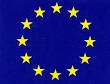 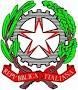 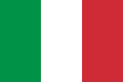 M.I.U.R. U.S.R. CALABRIA A.T.P. COSENZA ISTITUTO DI ISTRUZIONE SUPERIORE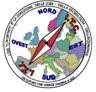 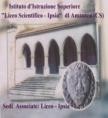 LICEI: Scientifico – Scienze Umane - Tecnologico ISTITUTI TECNICI: Amministrazione Finanza Marketing Industriale – Nautico – Chimico Biologico- Sanitario- MeccanicoISTITUTI PROFESSIONALI: Odontotecnico – 87032 AMANTEA (CS) 0982/41969e-mail: CSIS014008@istruzione.it pec-mail: CSIS014008@pec.istruzione.it Sito: https://www.iispoloamantea.edu.it/VADEMECUM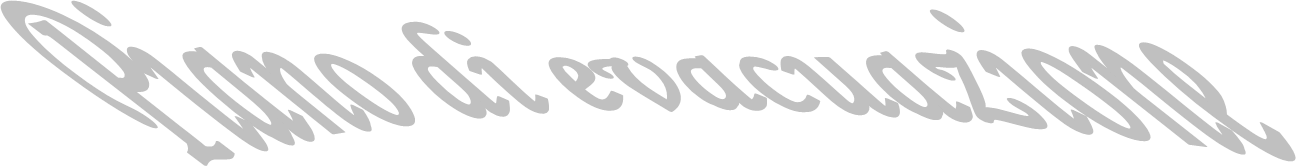 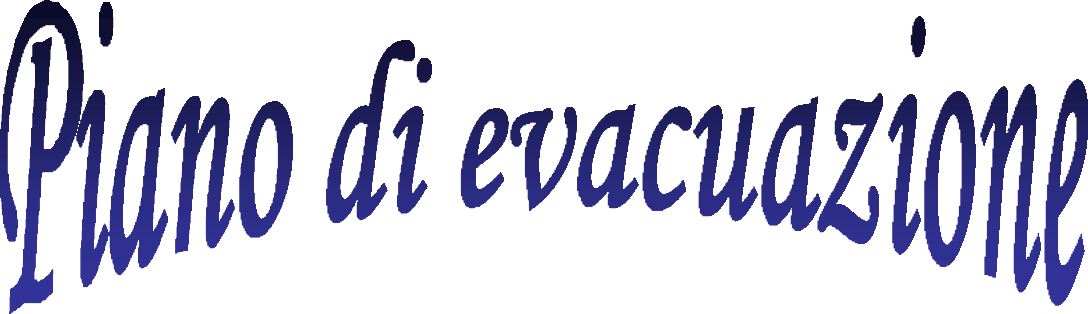 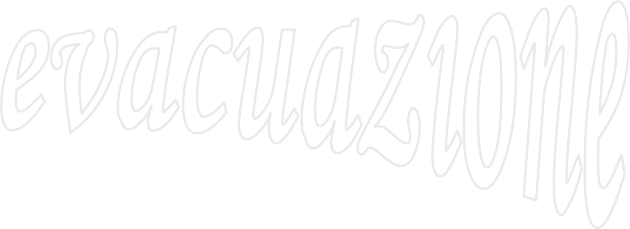 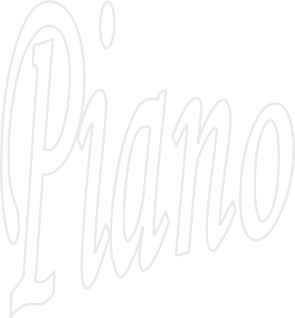 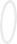 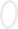 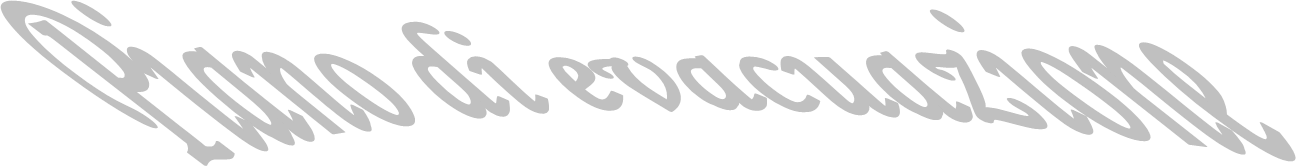 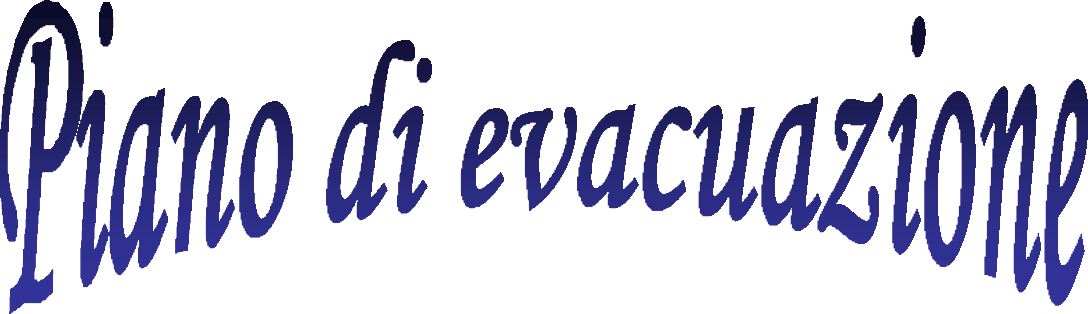 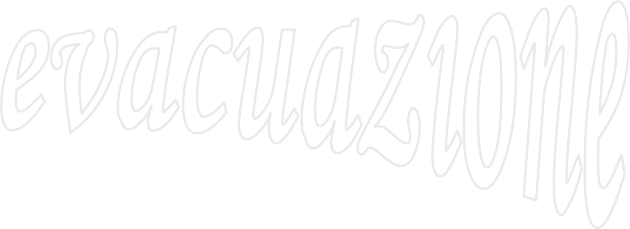 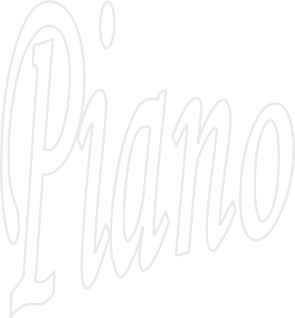 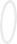 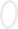 REV. 03 – OTTOBRE  2023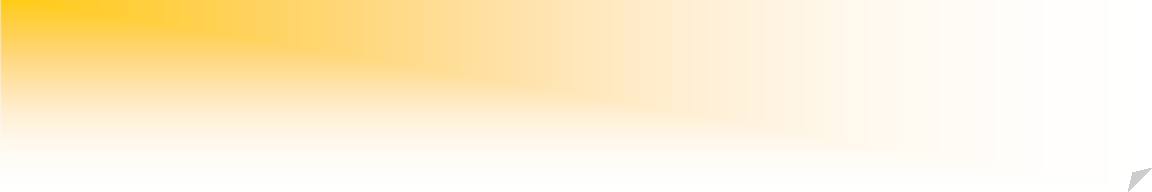 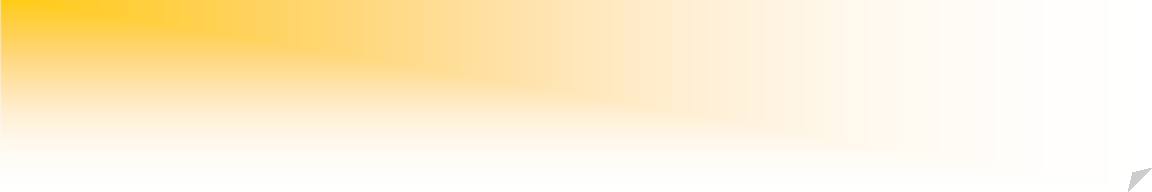 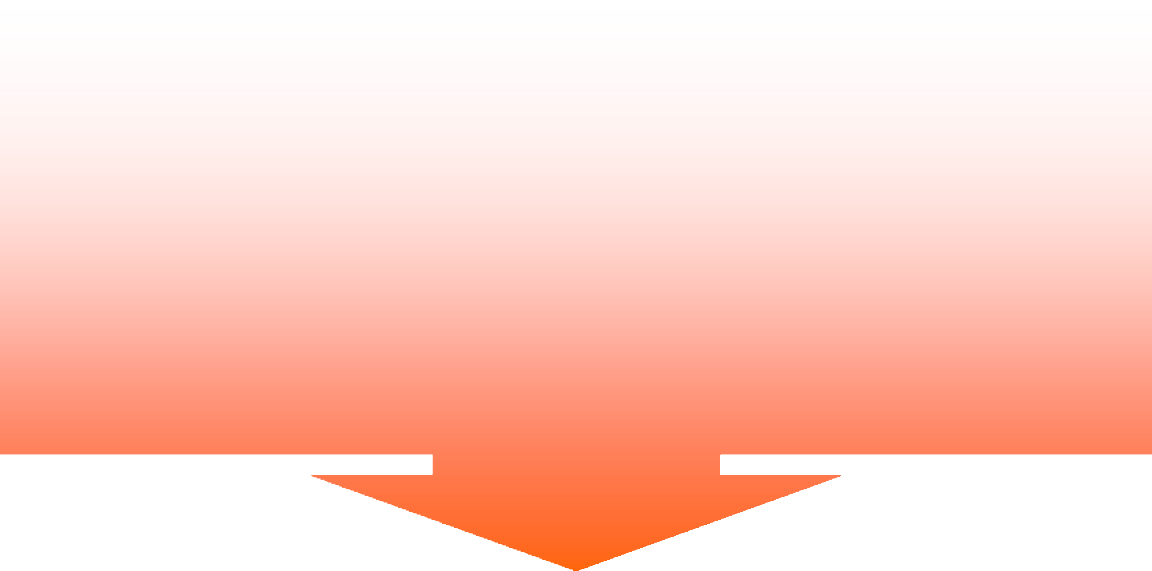 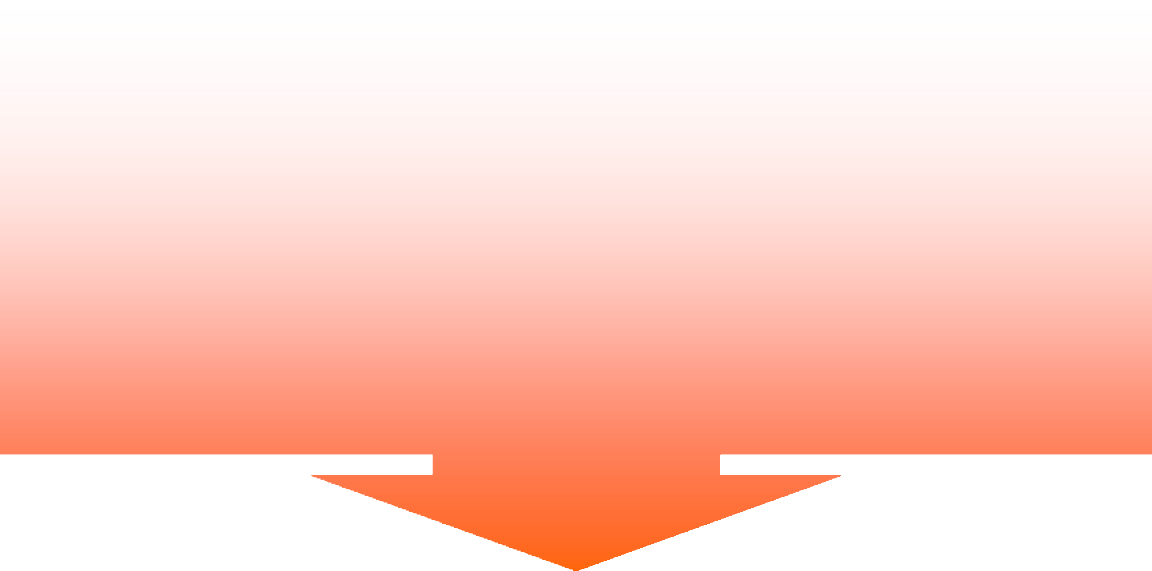 Ambiente, inteso,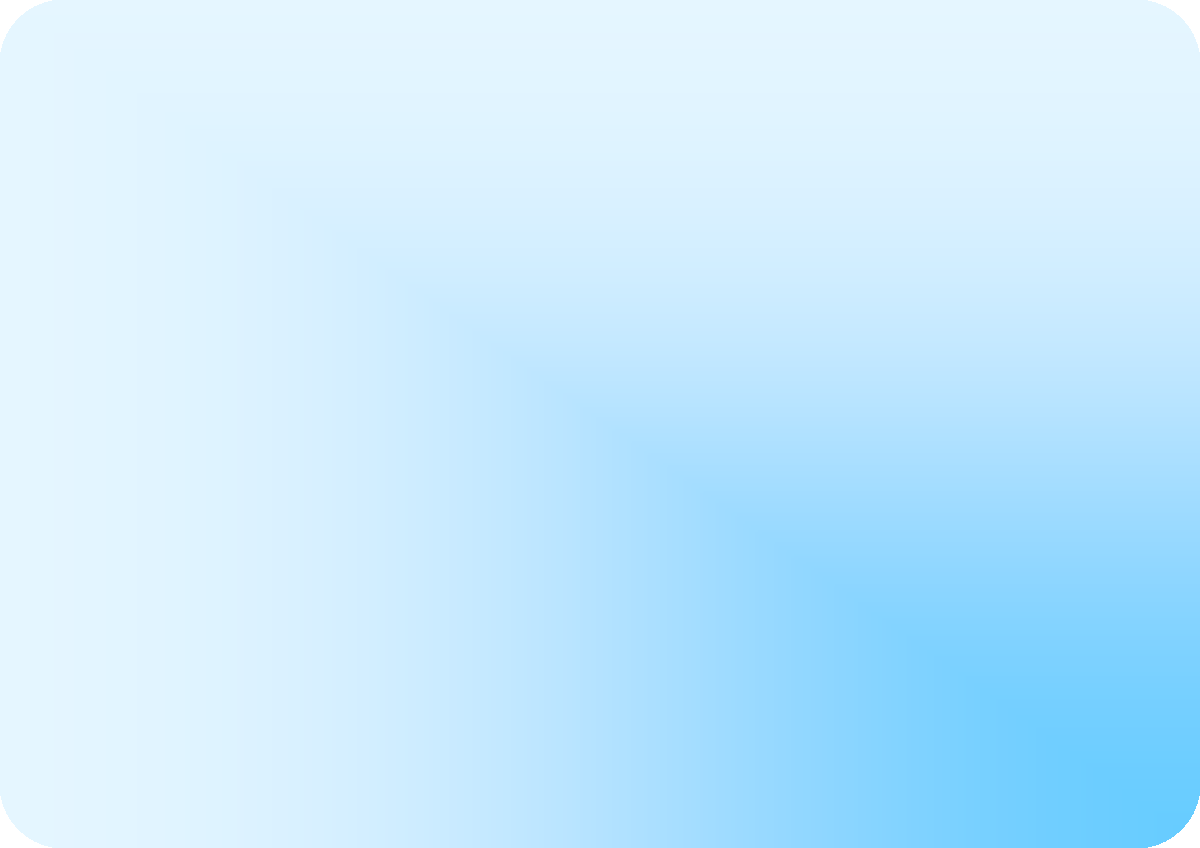 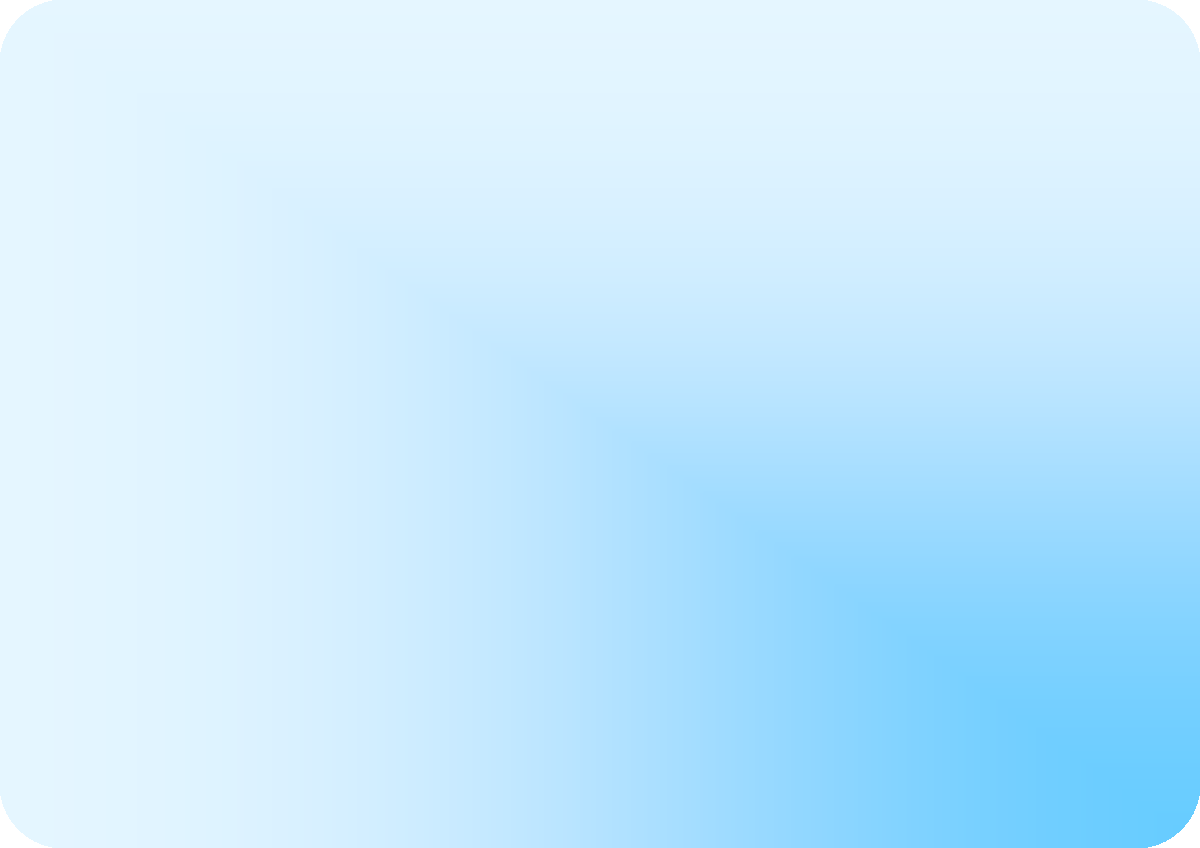 in senso stretto, come edificio (spazio fisico e popolazione scolastica)in senso lato, come contesto in cui è inserito (giardino con recinzione, cancelli, …)Rischi, interni ed esterni all’edificio	Risorse, accertate e fruibili,disponibilità di uomini, mezzi e tecnologie per pianificare le attività di prevenzione e di emergenza	Procedure, definizione di ruoli e compiti dei soggetti responsabili, a vario titolo, della sicurezza e modalità di risposta programmata e coordinata della situazione di emergenza.In parole semplici:come comportarsi e cosa fare nel momento dell’emergenza,in Evacuazione.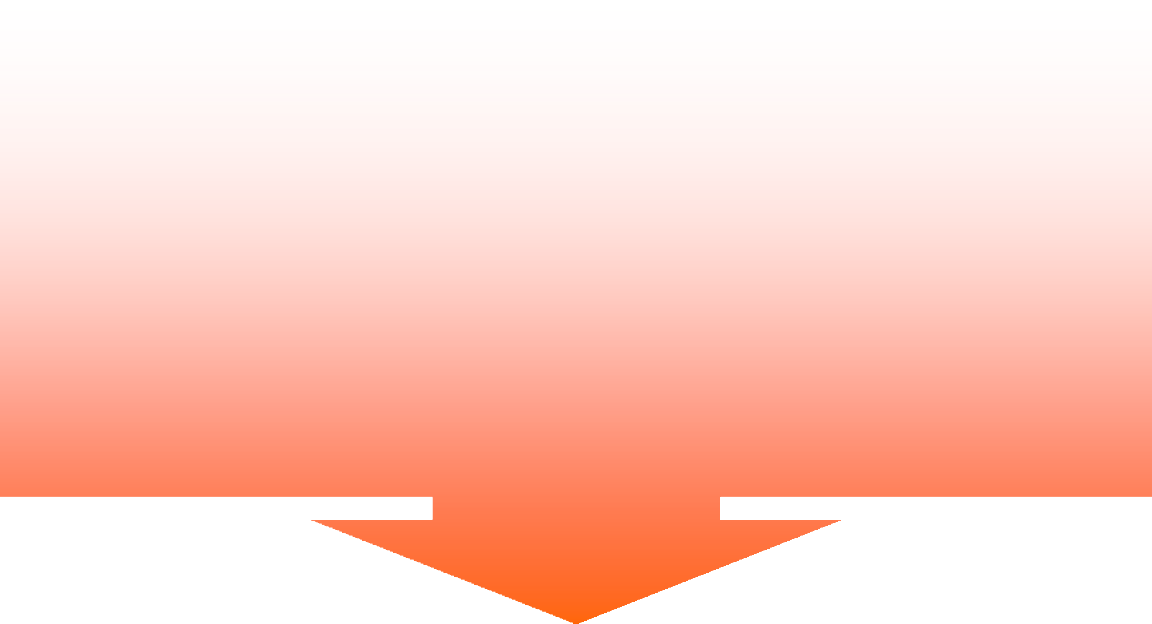 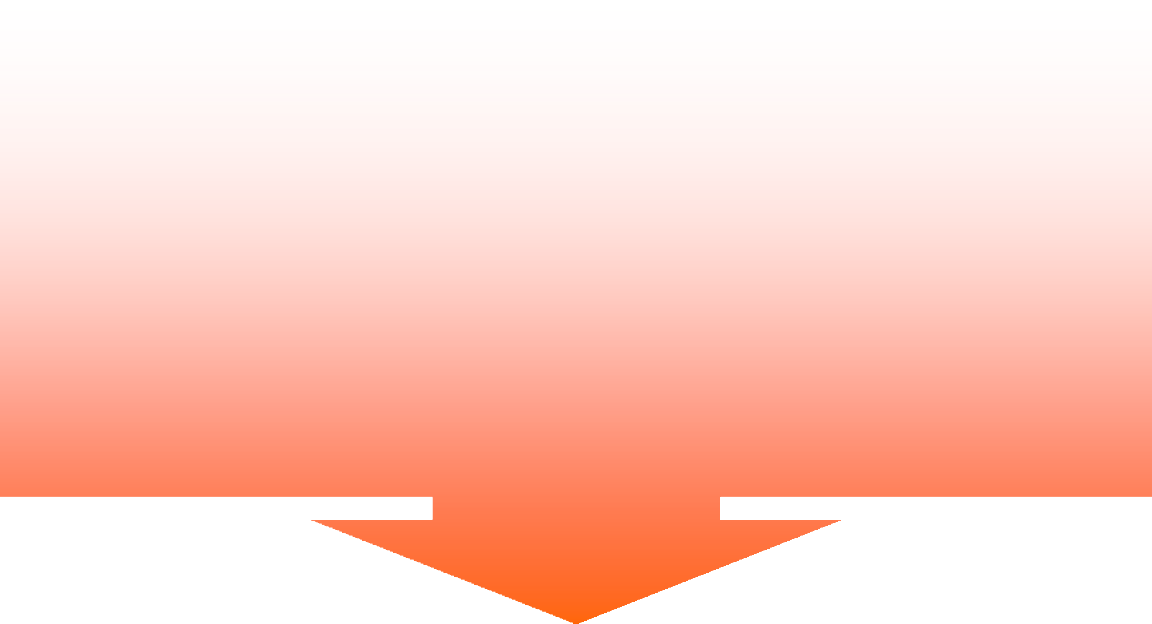 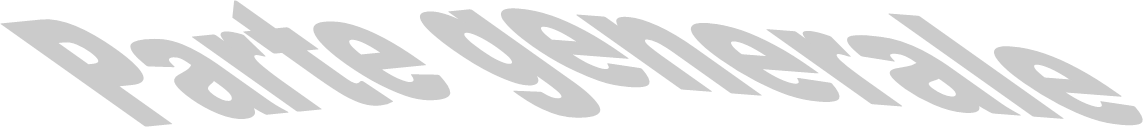 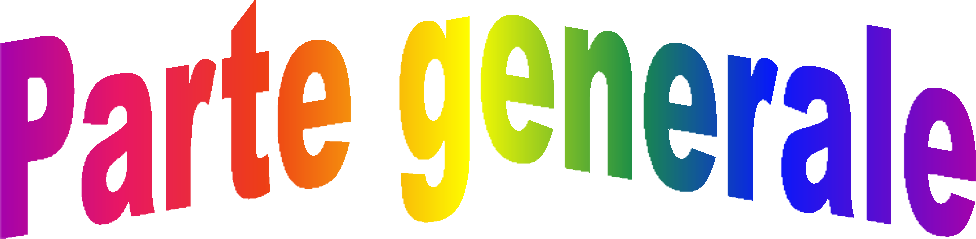 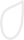 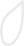 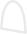 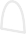 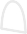 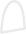 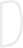 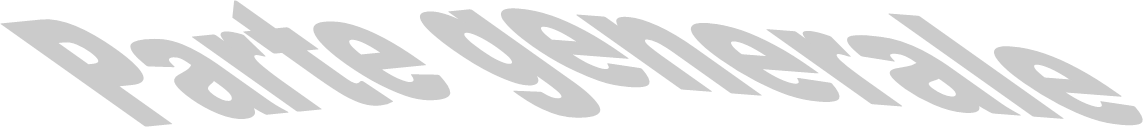 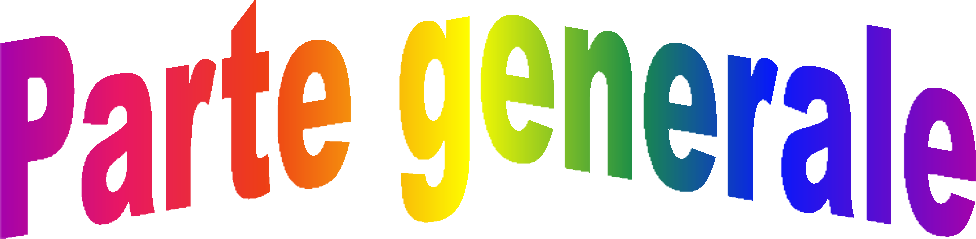 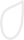 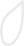 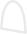 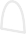 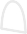 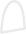 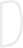 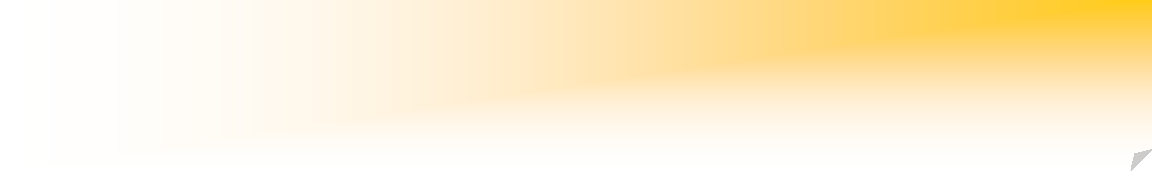 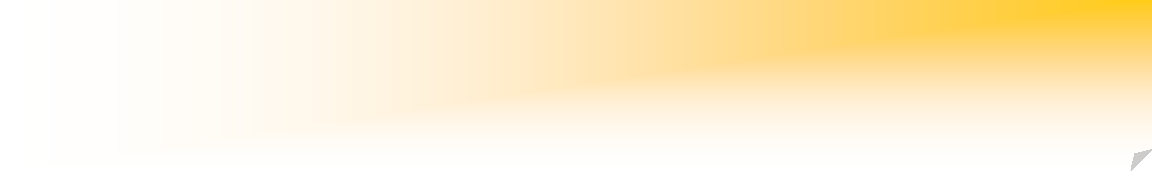 È l’improvviso insorgere di condizioni di pericolo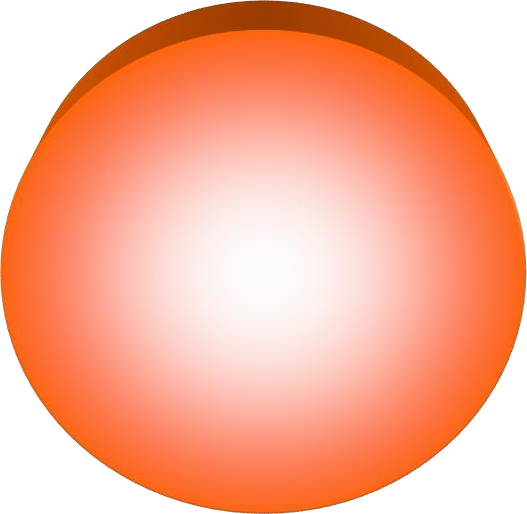 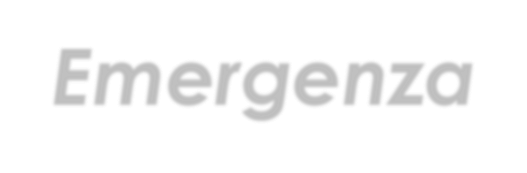 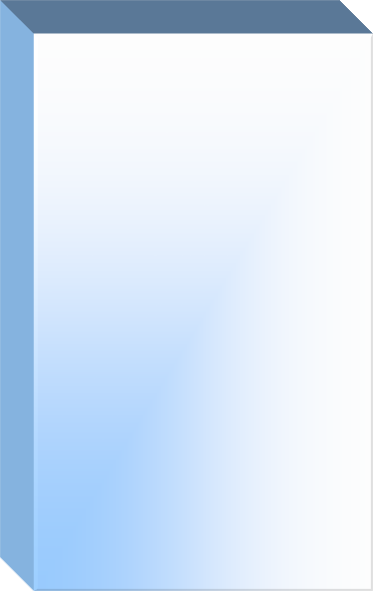 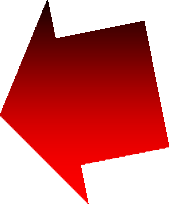 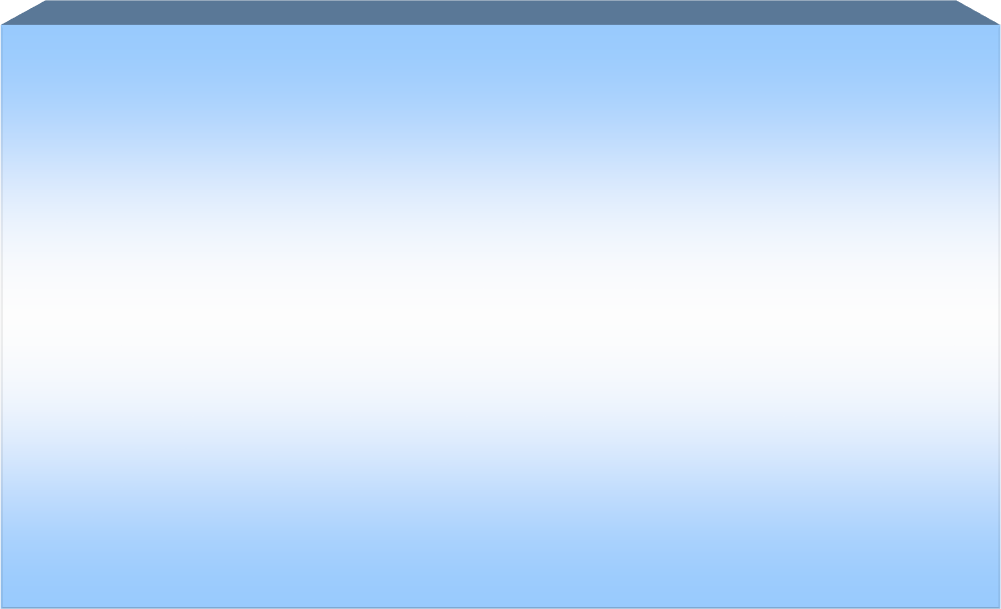 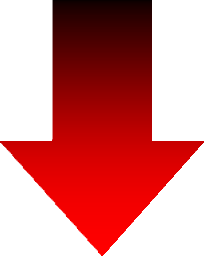 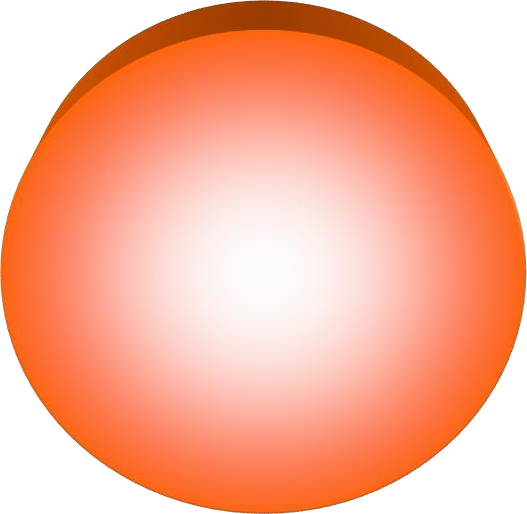 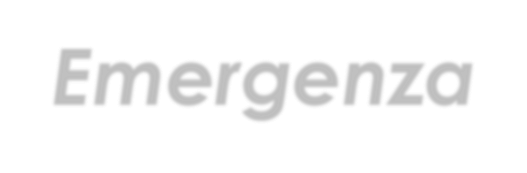 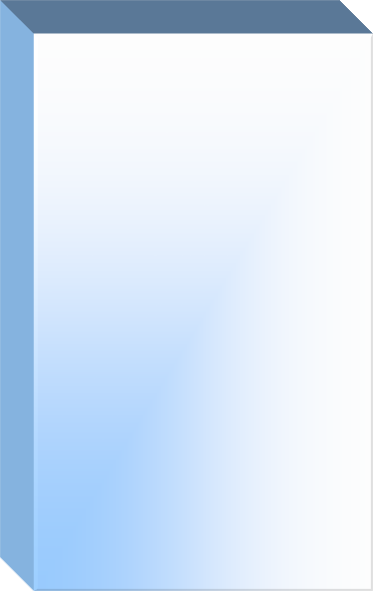 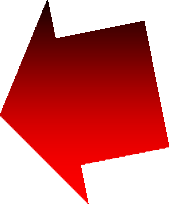 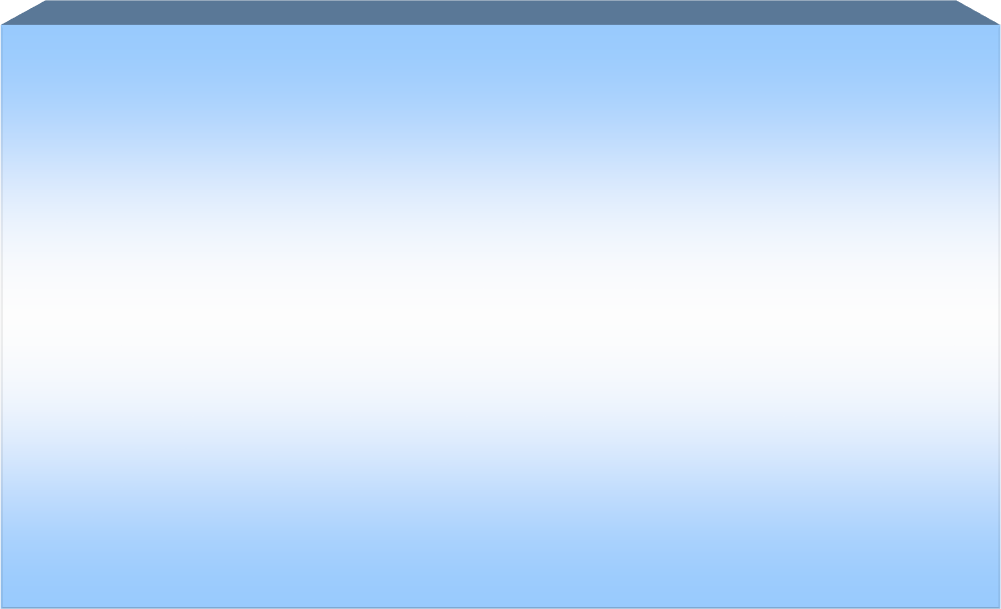 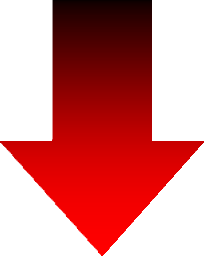 per tutte le persone e le cose presenti nel luogo di lavoro.Emergenza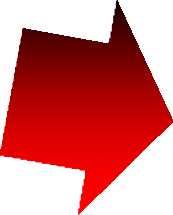 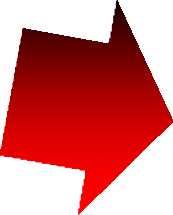 La prova di evacuazione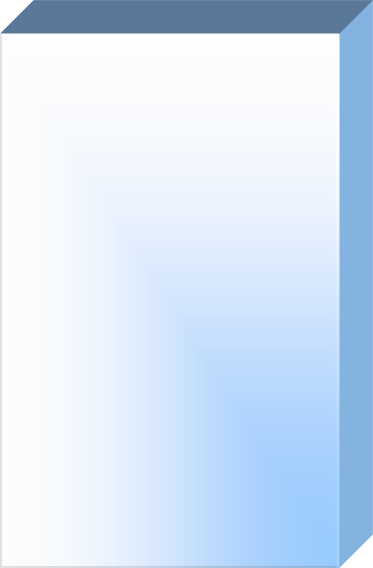 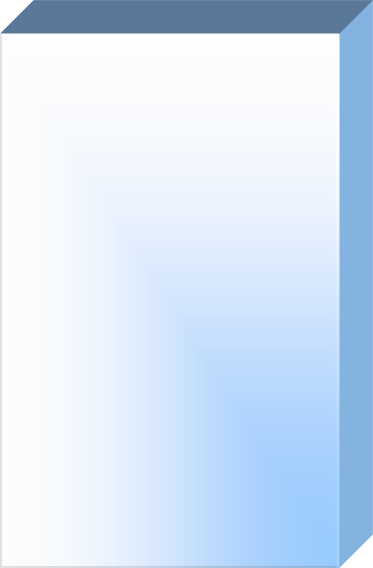 è il momento di verifica essenzialeper testare il piano d’emergenzaeper verificare se tutti i lavoratori (e, nel caso di una scuola, tutti gli alunni) hanno acquisito comportamenti idonei da tenerein caso di emergenza realeRiferimenti legislativi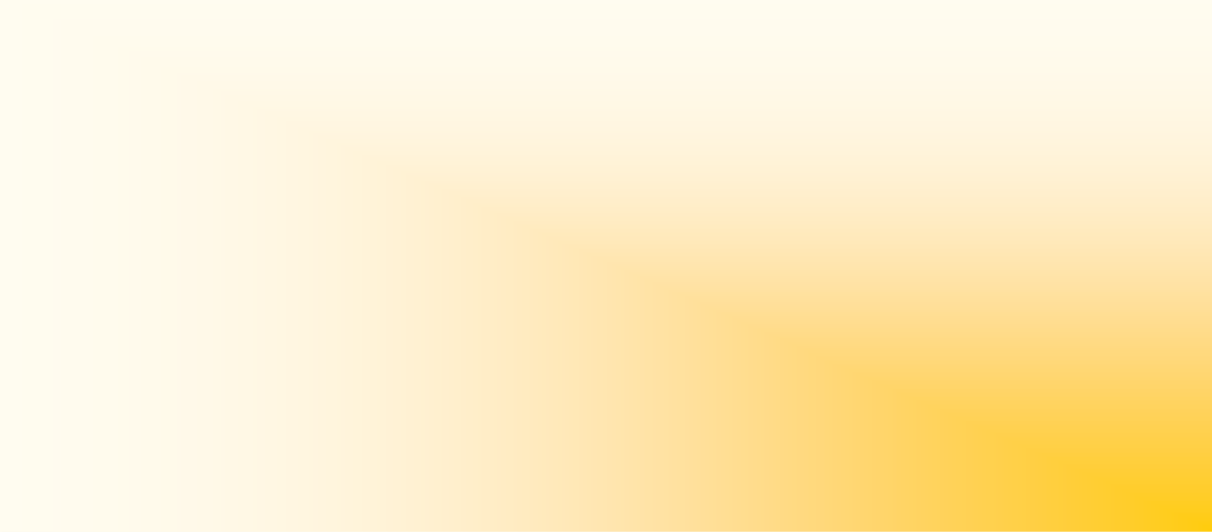 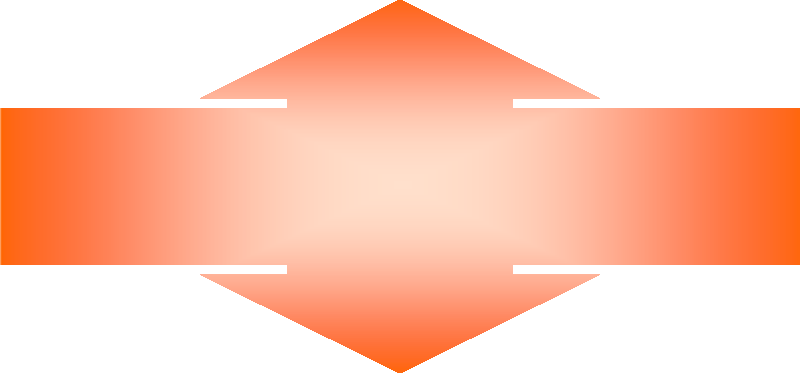 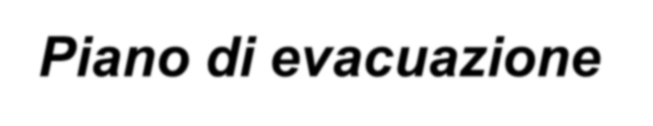 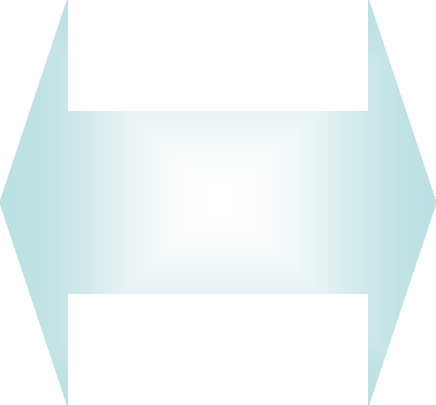 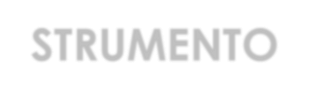 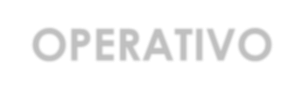 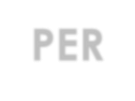 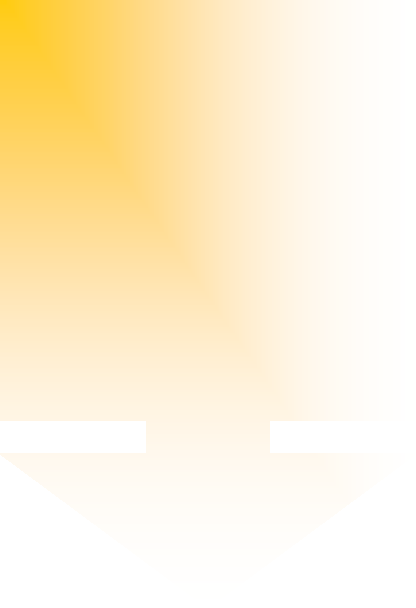 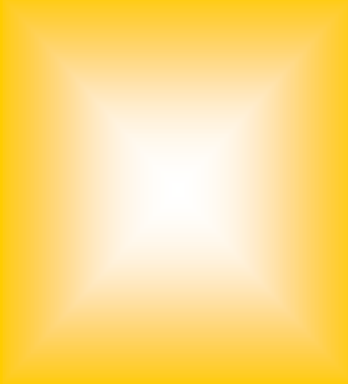 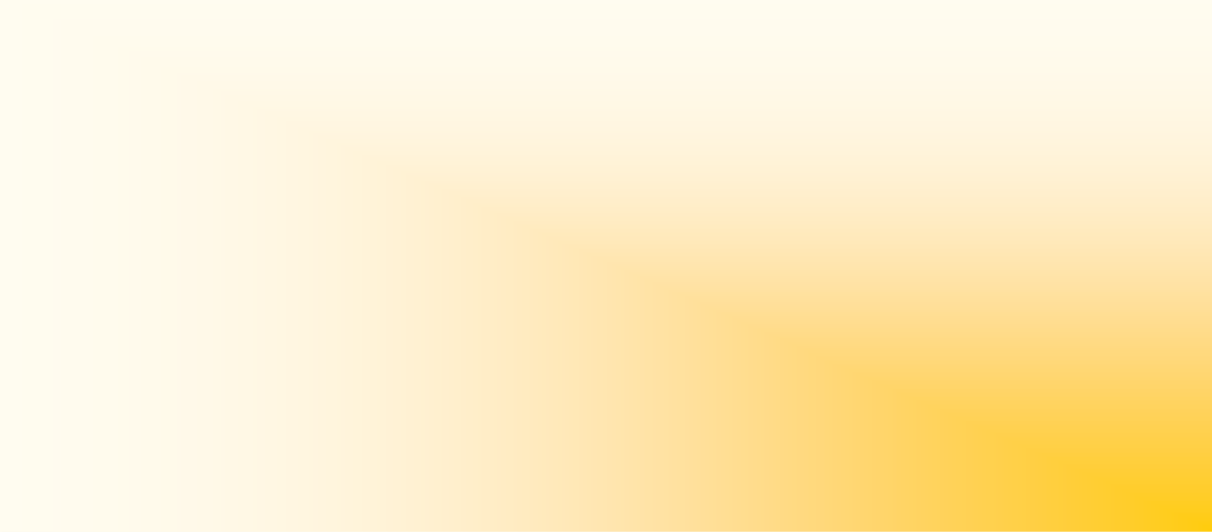 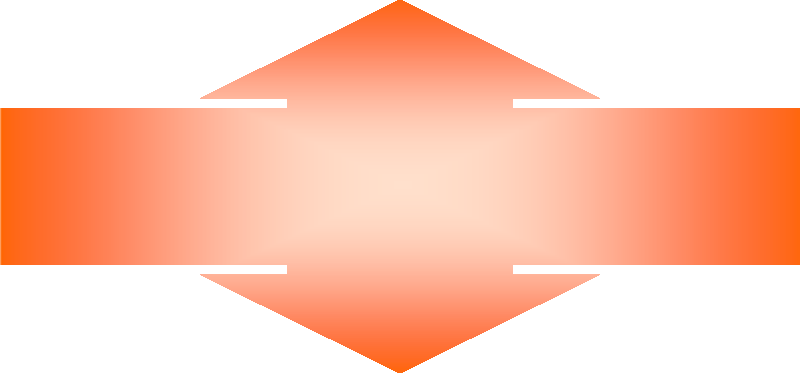 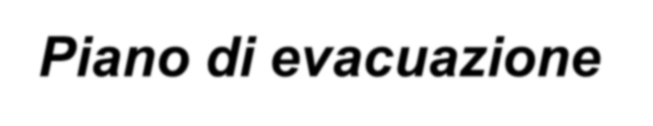 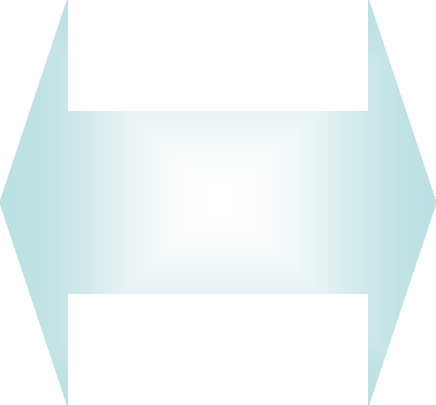 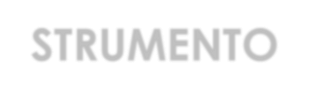 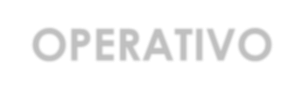 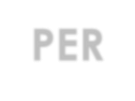 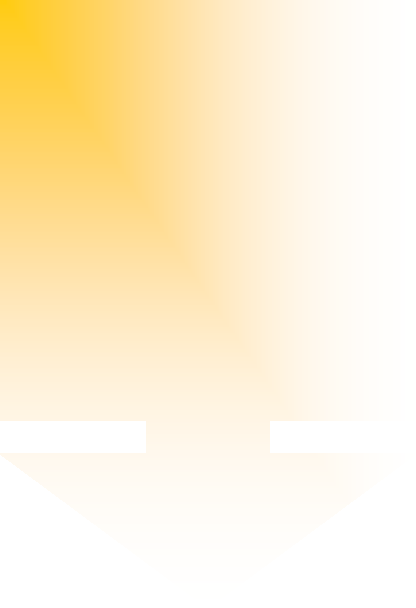 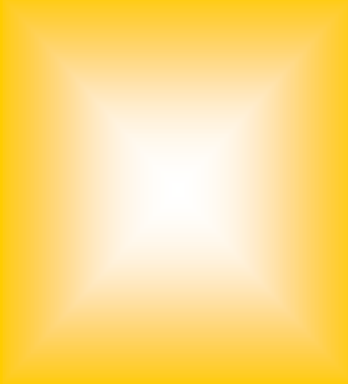 D.M. 26.08.92 “norme di prevenzione incendi per l’edilizia scolastica”D.Lgs. 626/94 “Attuazione delle direttive … CEE… riguardanti il miglioramento della sicurezza e della salute dei lavoratori durante il lavoro”D.M.10.03.98 “criteri generali di sicurezza antincendio e per la gestionedell’emergenza nei luoghi di lavoro”Circolare Ministeriale n. 119 – indicazioni attuativeD. Lgs. 195/2003D. Lgs. 81/2008 “Attuazione dell'articolo 1 della legge 3 agosto 2007, n. 123, in materia di tutela della salute e della sicurezza nei luoghi di lavoro”D.P.R. 151/2011Piano di evacuazioneConsentire la migliore gestione dei rischiipotizzatiFornire una serie di linee-guida,comportamentali eprocedurali, per fronteggiare l’emergenza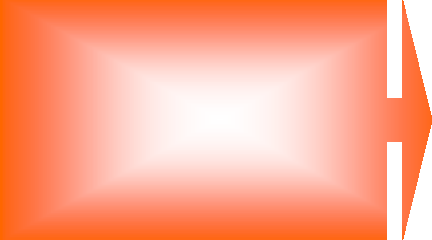 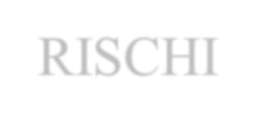 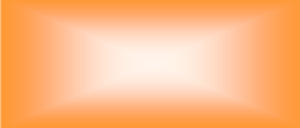 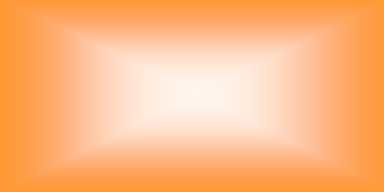 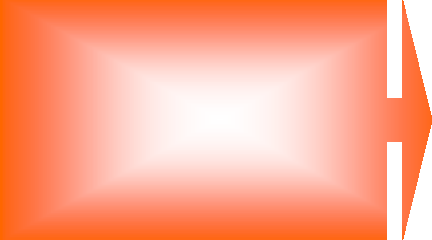 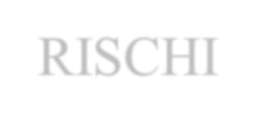 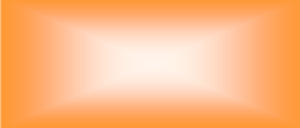 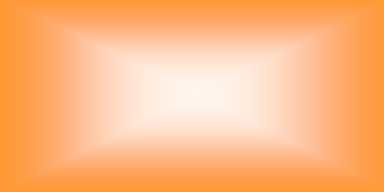 STRUMENTO OPERATIVO PER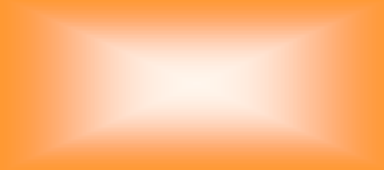 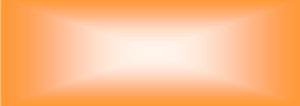 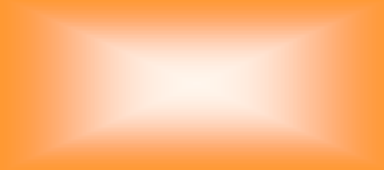 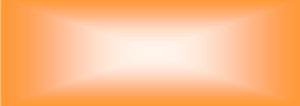 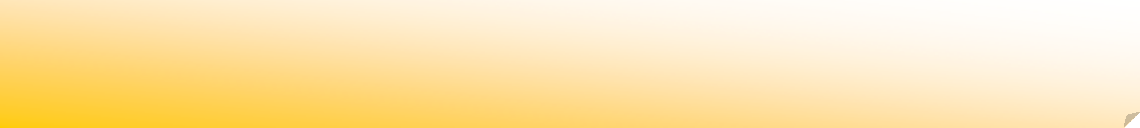 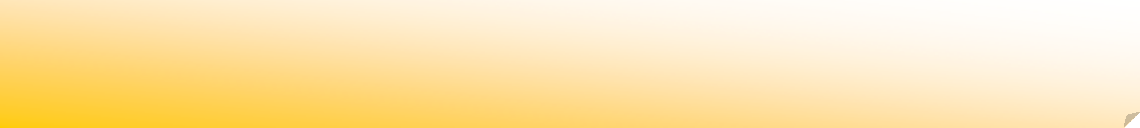 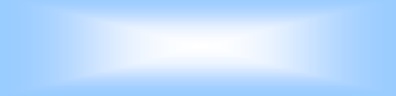 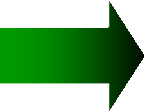 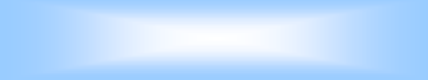 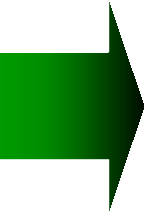 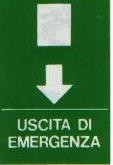 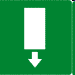 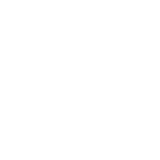 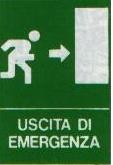 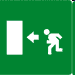 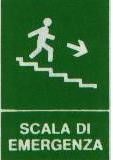 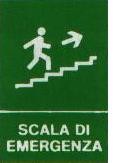 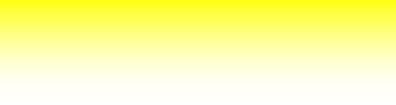 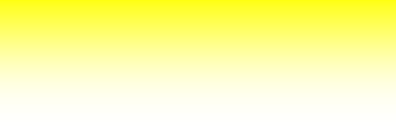 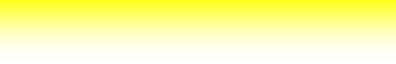 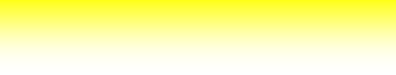 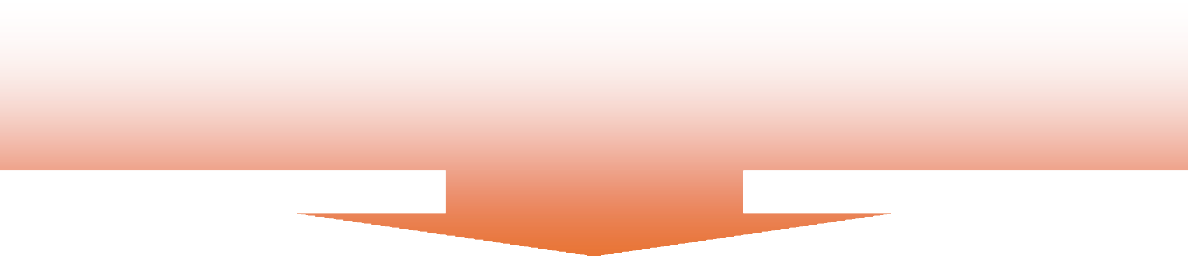 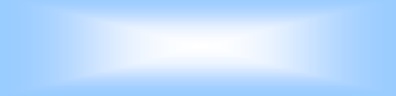 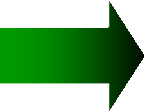 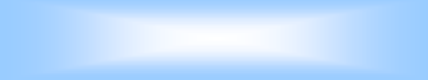 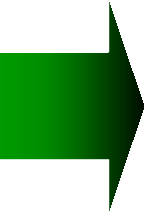 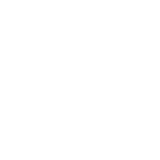 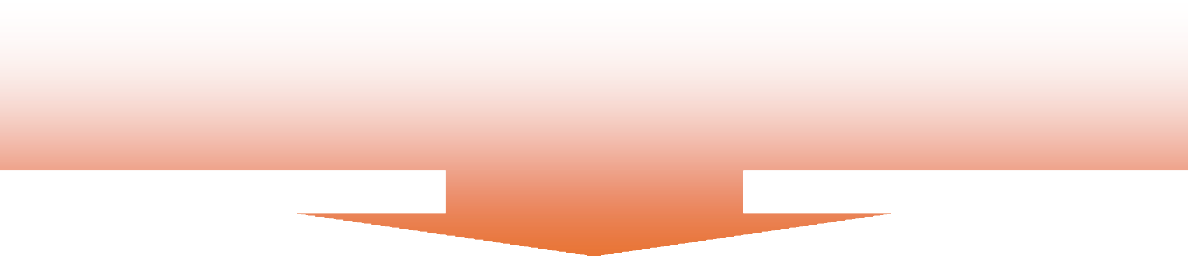 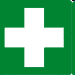 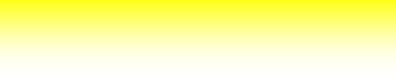 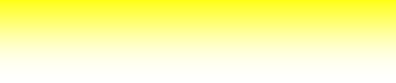 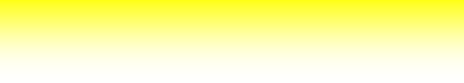 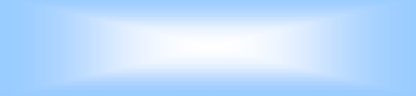 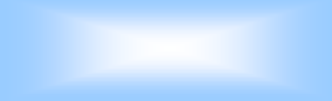 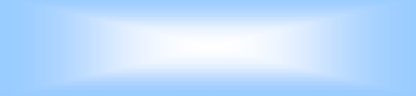 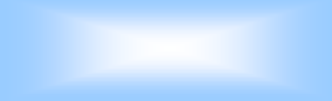 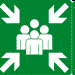 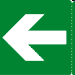 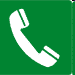 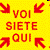 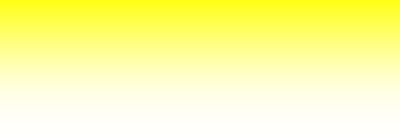 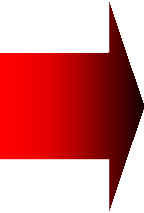 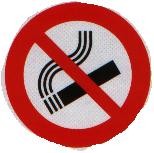 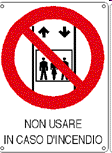 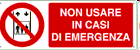 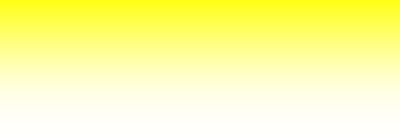 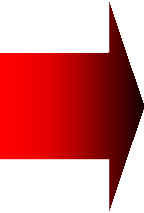 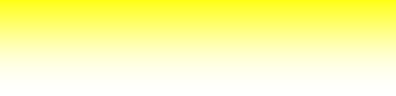 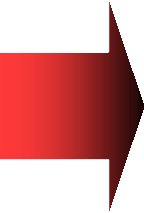 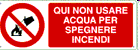 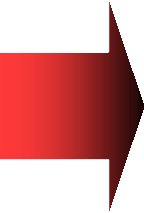 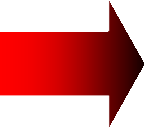 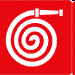 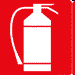 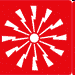 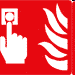 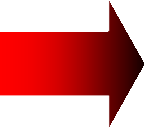 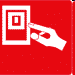 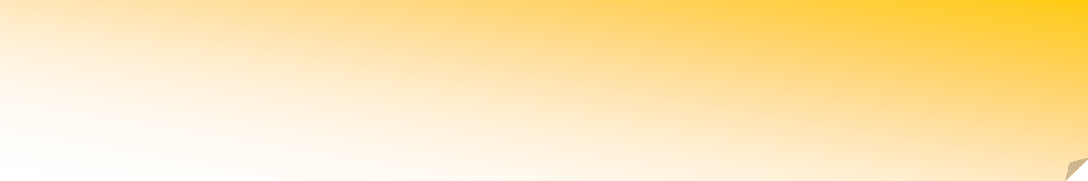 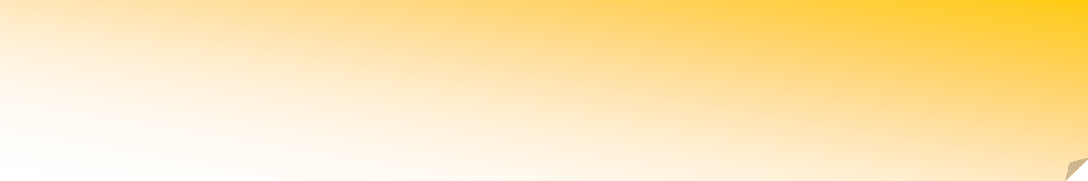 Ai fini della rilevazione dei fattori di rischio, L’IIS Polo Scolastico di Amantea ha nominato: 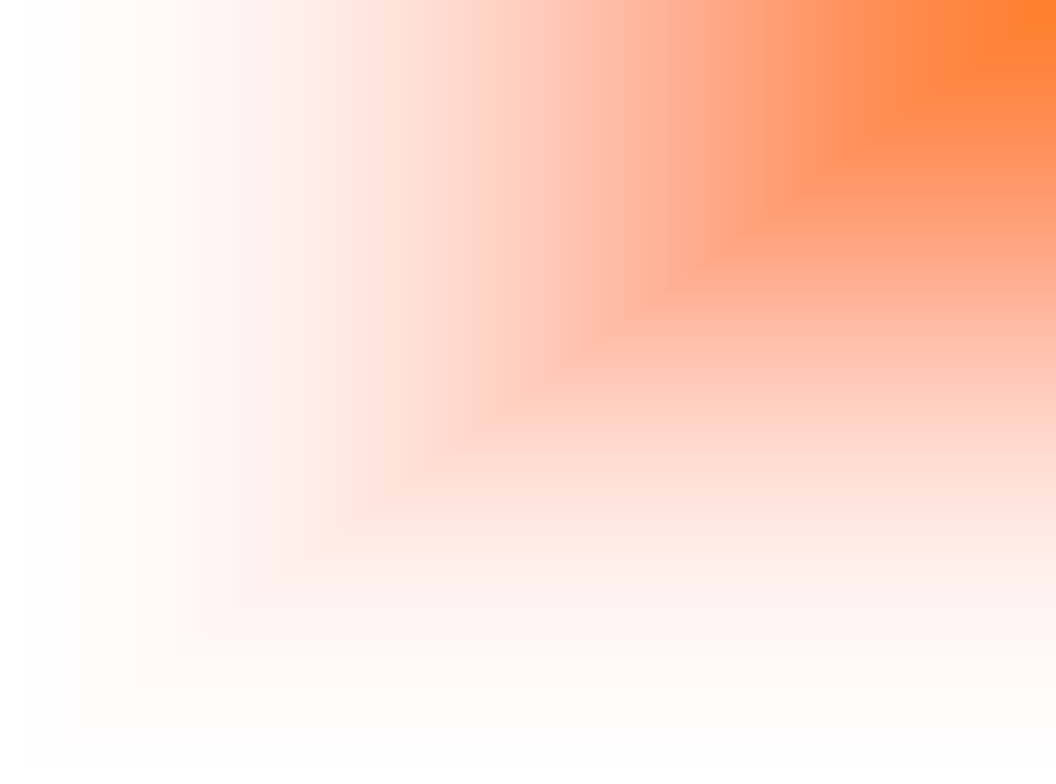 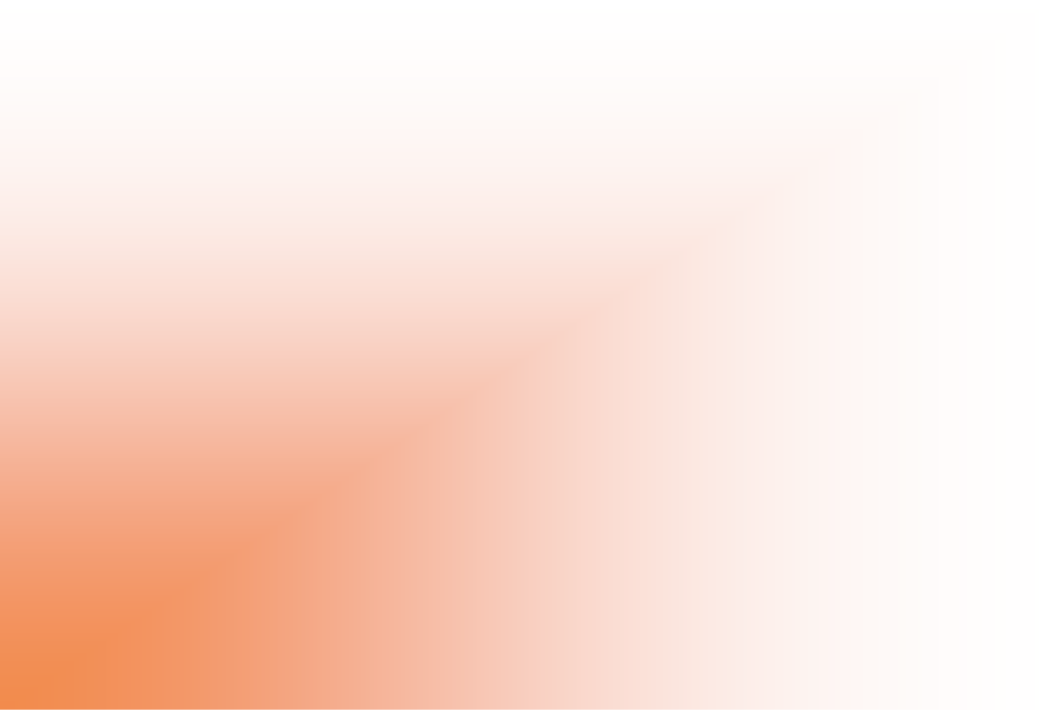 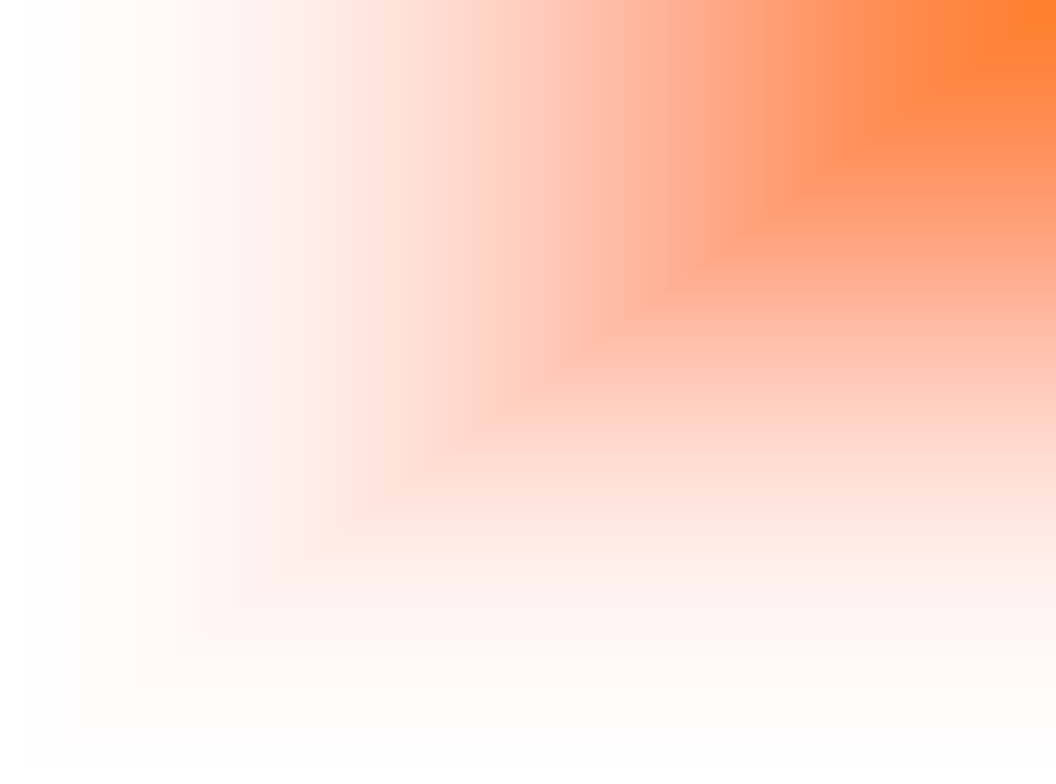 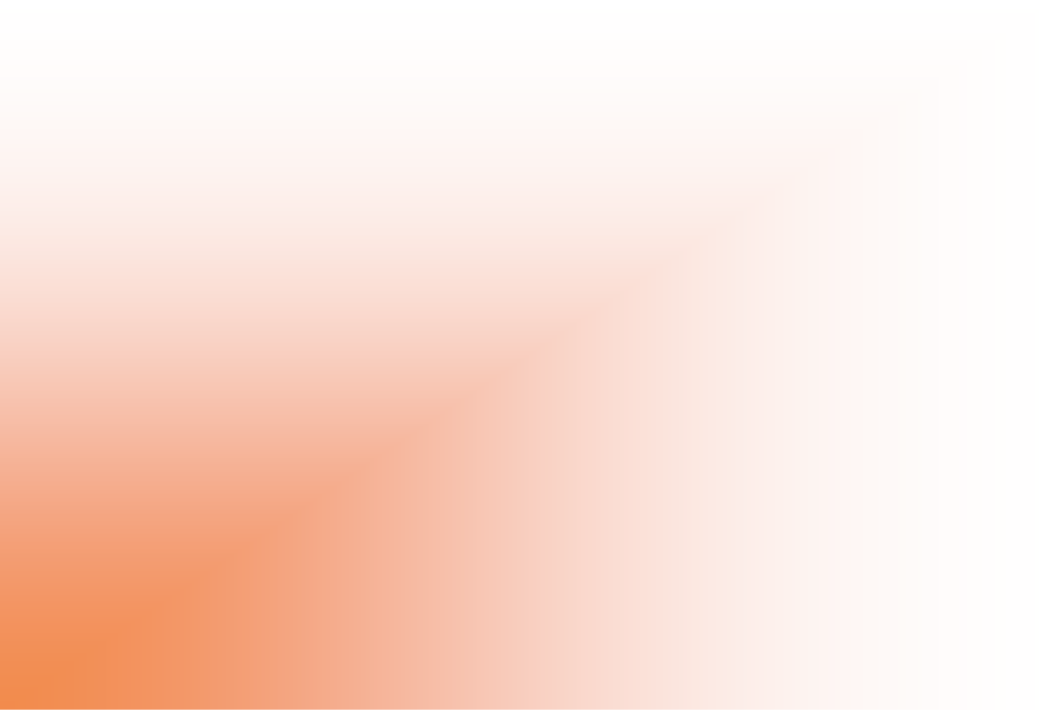 RSPP: Ing. Pasqualino SellaroR.L.S.: Prof. Michele CiardulloMedico Competente. Dott. Pietro BorsaniPreposti di fatto: Proff. Pasqualino Sellaro –Gianfranco Stocco – Di Santo Francesco – Francesco Coscarella Supporto Prove di Evacuazione: Ing. Franco De Grazia             La documentazione prodotta è depositata agli atti e,se necessario,può essere consultata dai lavoratori della scuola.   Gli interventi ordinari o di piccola manutenzione vengono, invece, segnalatiall’Ente Provincia,tramite il referente della sicurezzasu apposita modulistica.È ovvio, tuttavia, che solo con il coinvolgimento e la convinta collaborazione e partecipazione di tutte le componenti scolastiche si potrà promuovere nella scuola una“cultura della sicurezza”in grado di predisporre e mantenere in efficienza un sistema di sicurezza, capace di attivarsi e funzionare in modo autonomo.In tale quadrol’educazione al rischio rappresenterà il presupposto fondamentale per la formazione di tutto il personale presente all’internodell’istituzione scolastica.È l’aspetto fondamentale per affrontare con maggiore serenità e cognizione l’eventuale rischio, anziché subirlo come incognito e disastroso evento e per acquisire un adeguato livello di sicurezza individuale e collettiva.La conoscenza dei rischi, delle misure di prevenzione, delle procedure, delle modalità di comportamento da attivare in caso di emergenza e le periodiche esercitazioni, consentono di acquisire un’adeguata capacità di reazione emozionale.Educazione al rischio(informazione e formazione)L’insorgenza della paura e la manifestazione di stati di panico, causano comportamenti individuali o collettivi, irrazionali ed illogici che possono compromettere la propria ed altrui incolumità.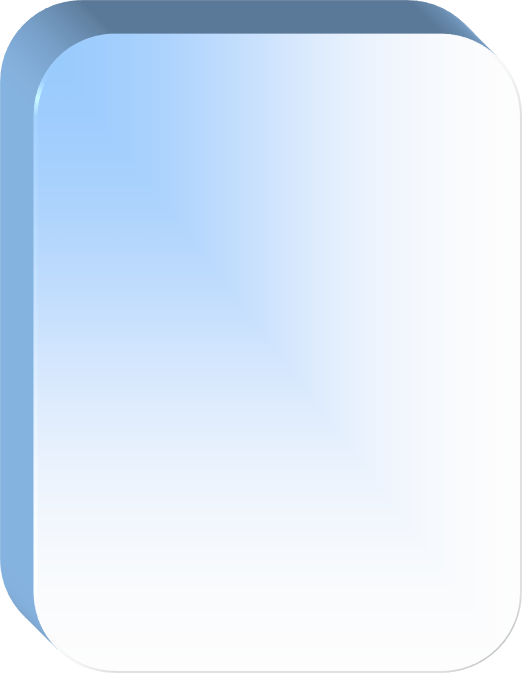 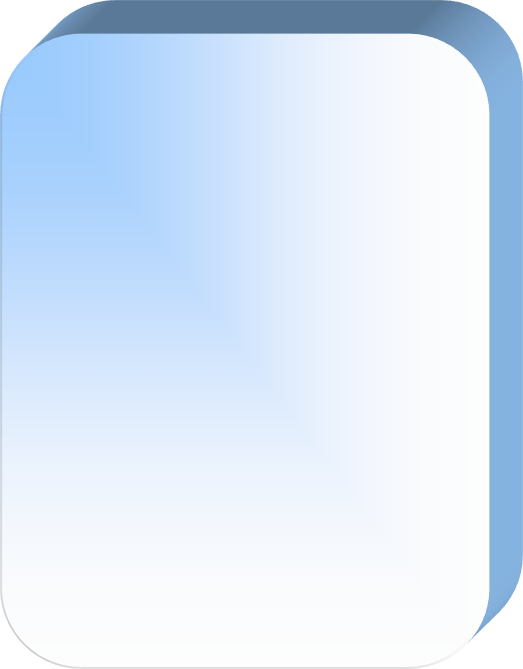 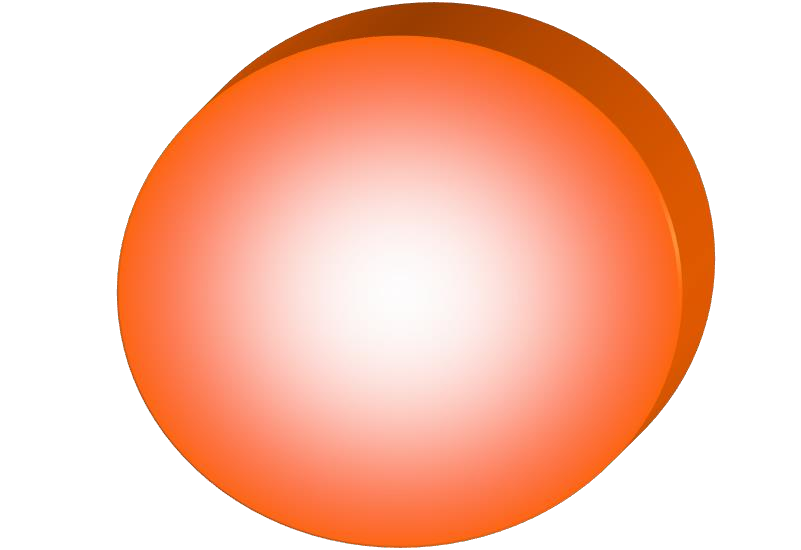 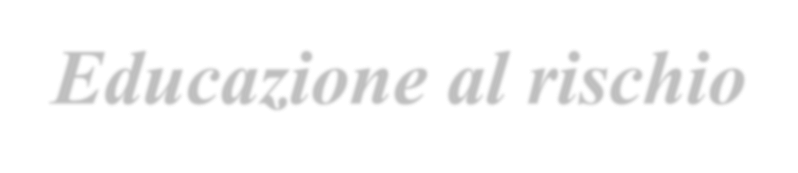 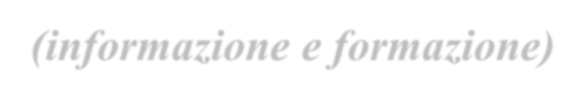 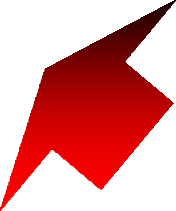 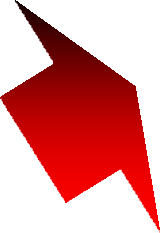 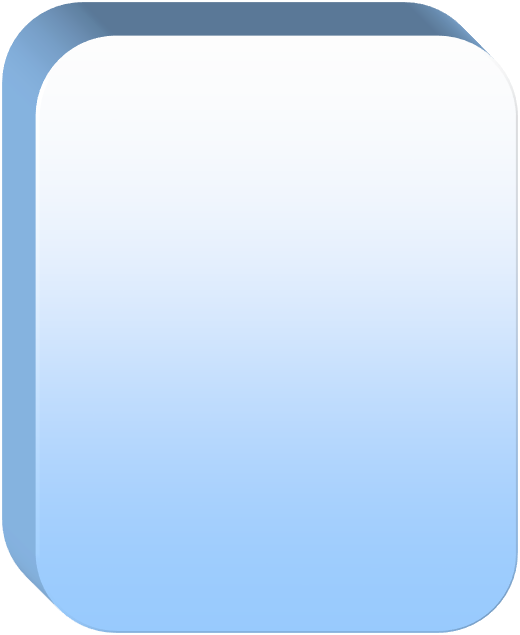 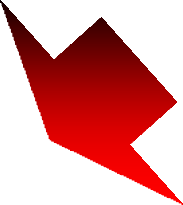 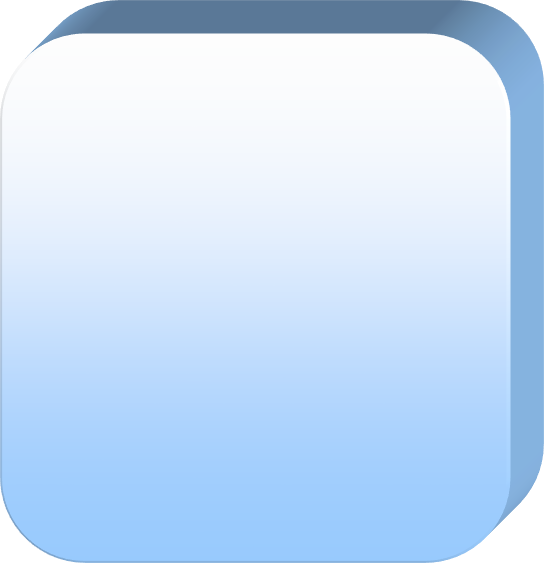 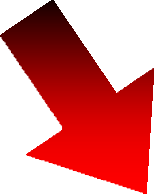 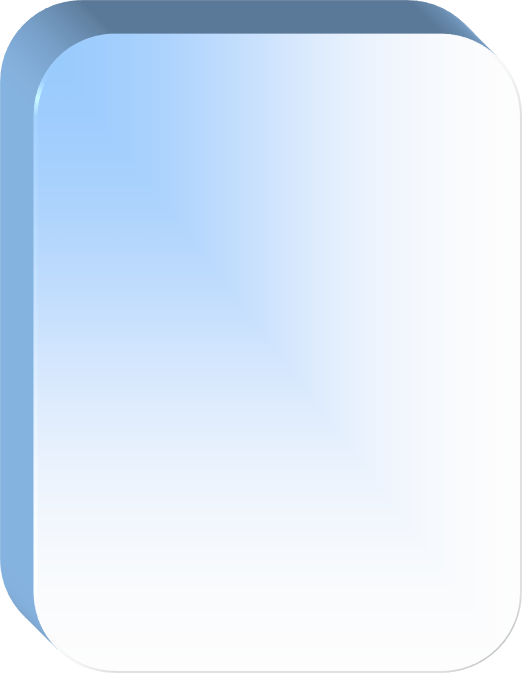 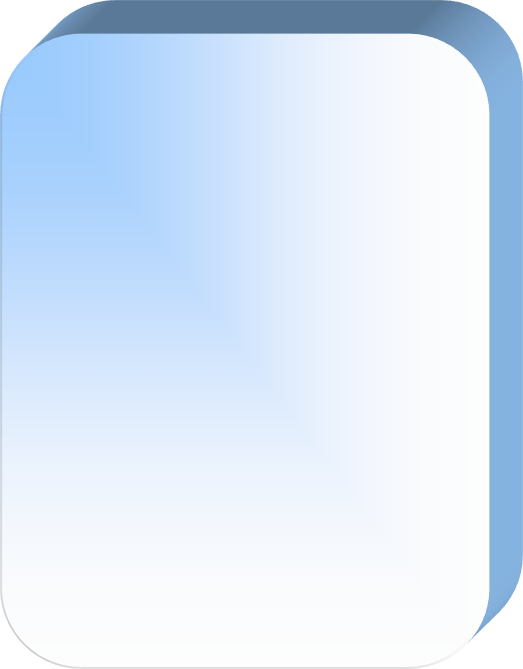 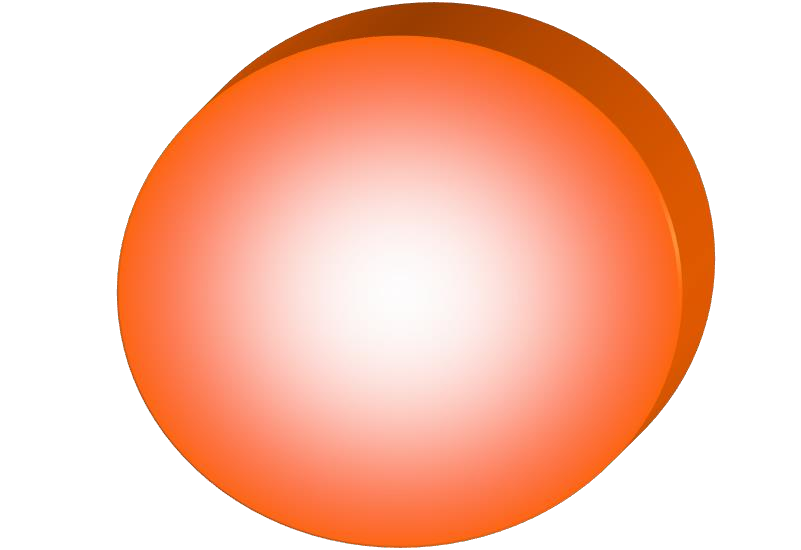 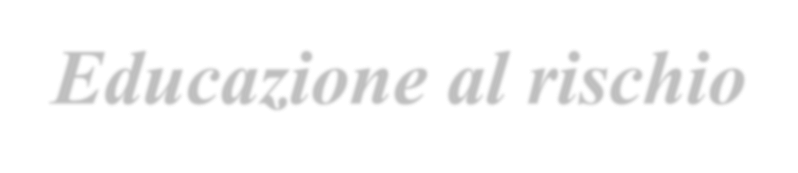 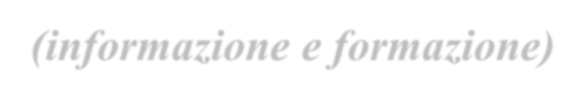 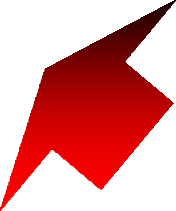 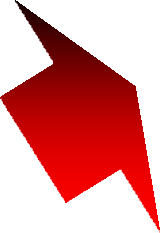 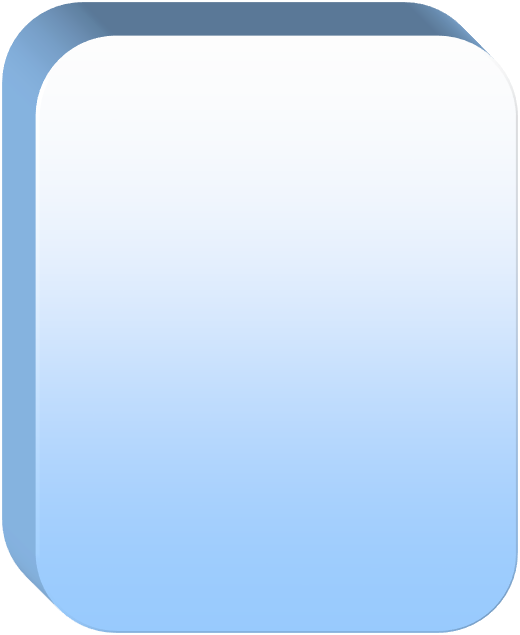 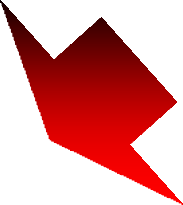 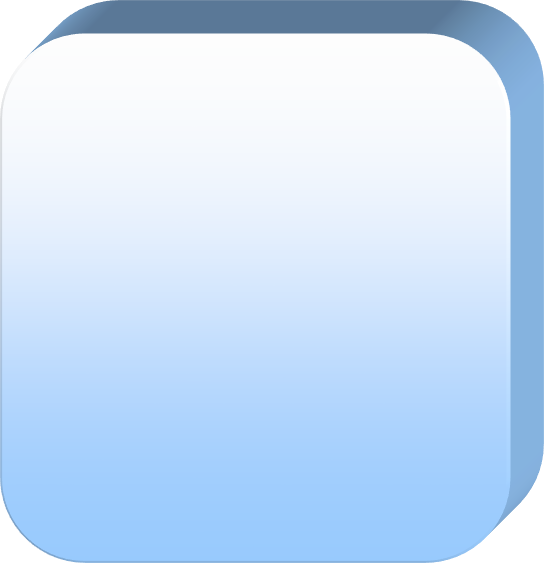 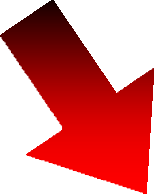 Mantenendo la calma ed osservando con scrupolo le procedure operative e le norme di comportamento, si agevolano le operazioni di deflusso e l’evacuazione dall’edificio.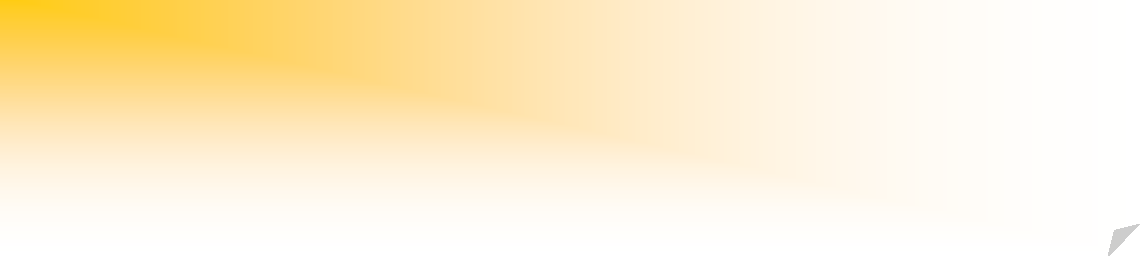 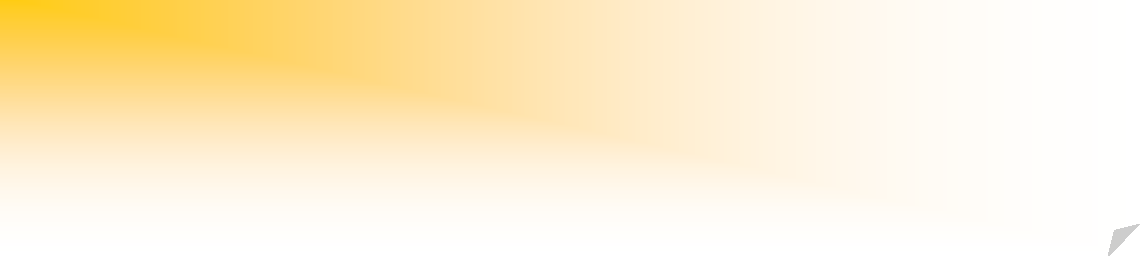 RISORSA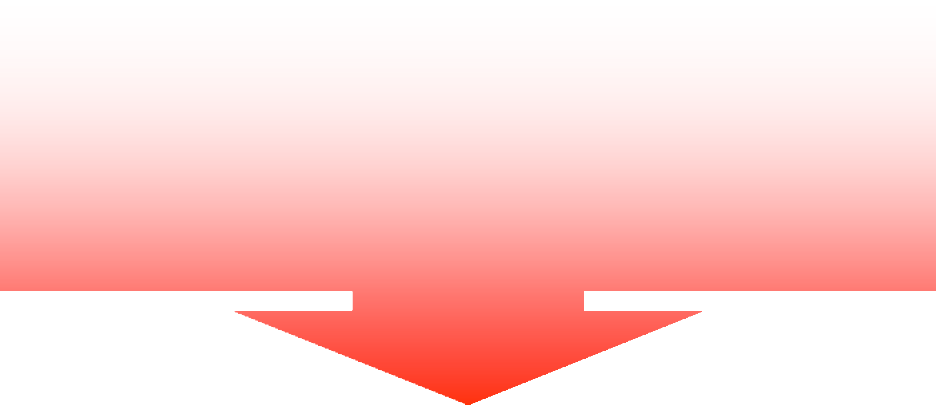 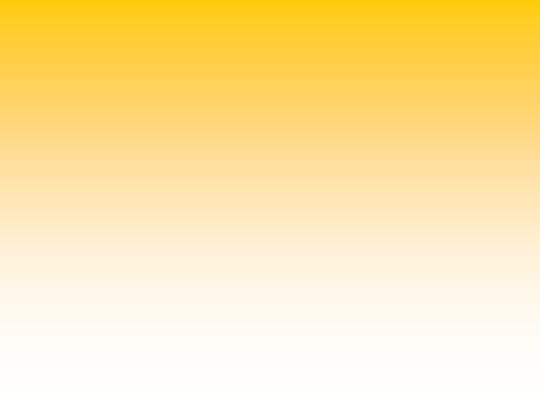 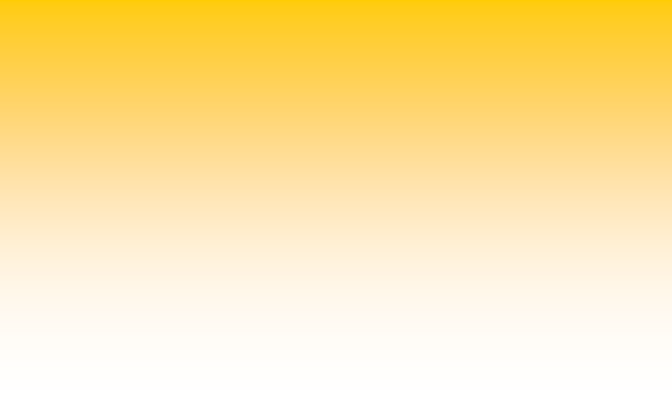 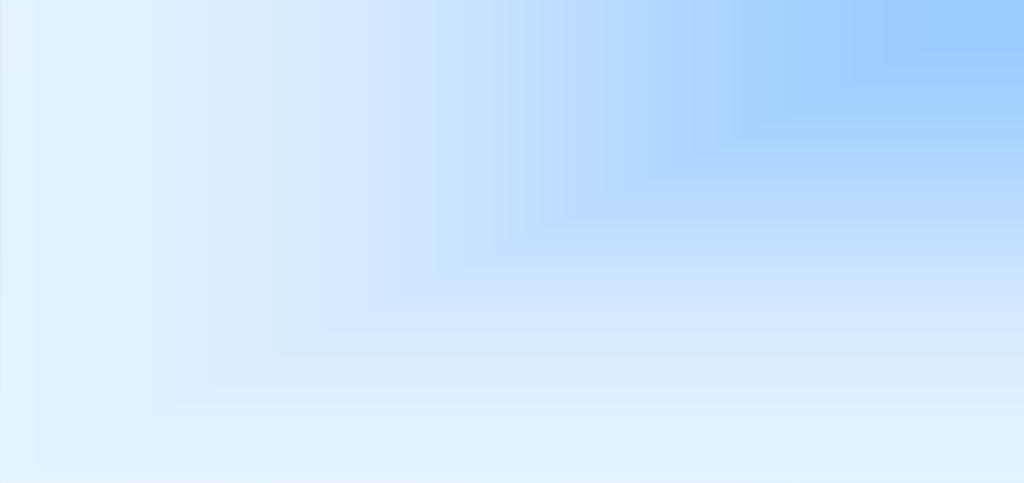 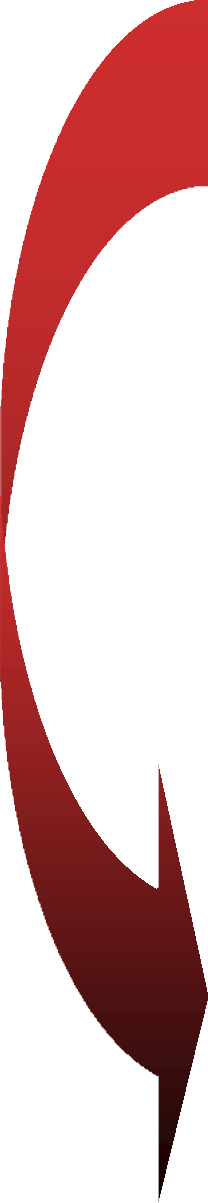 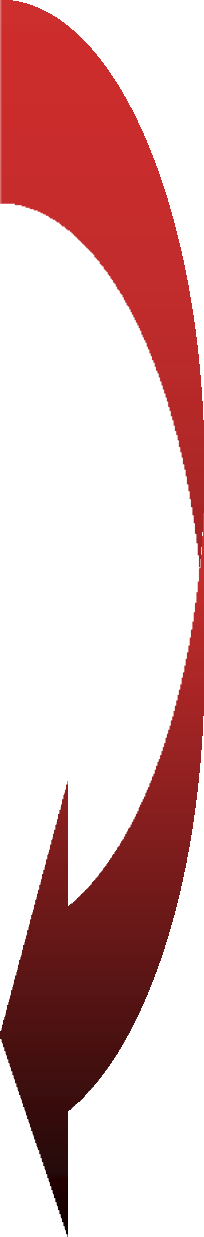 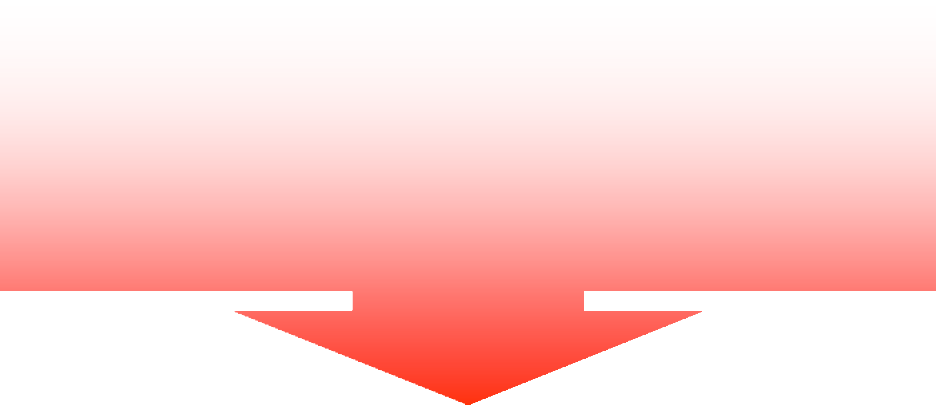 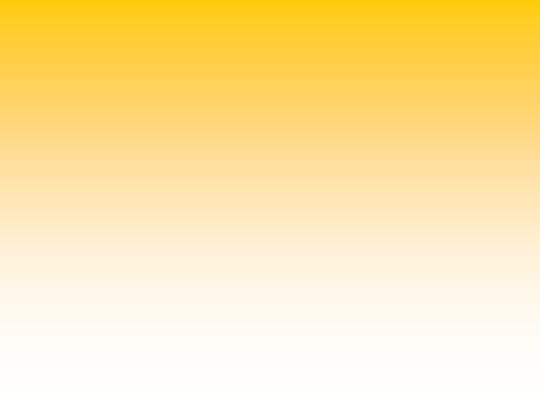 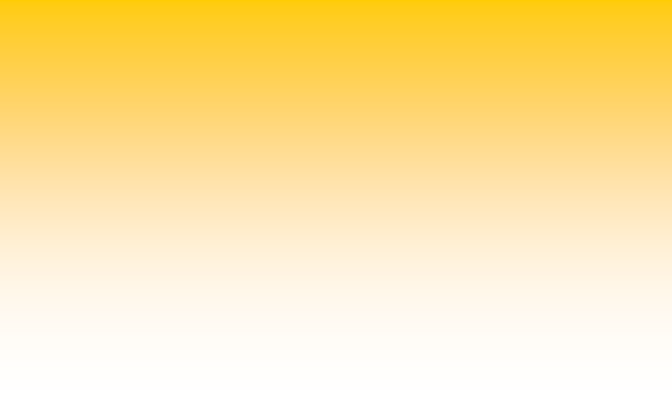 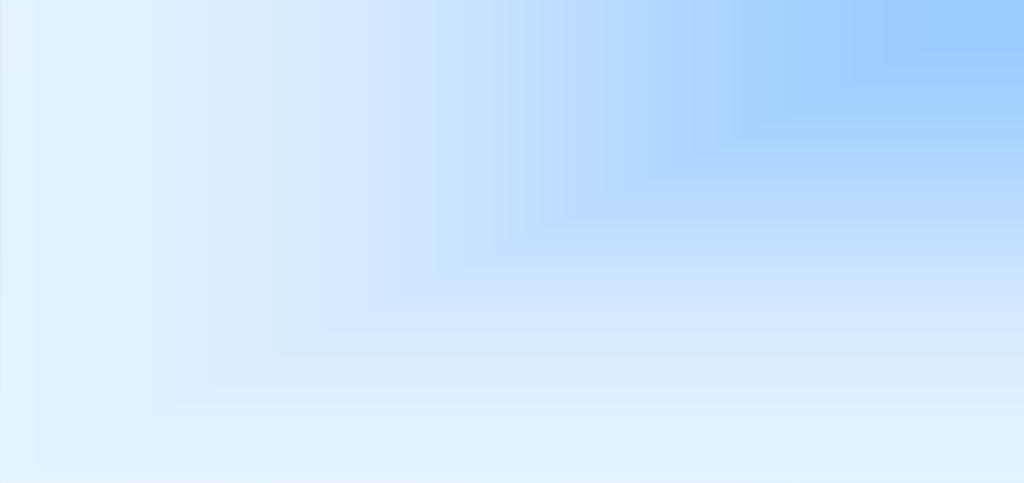 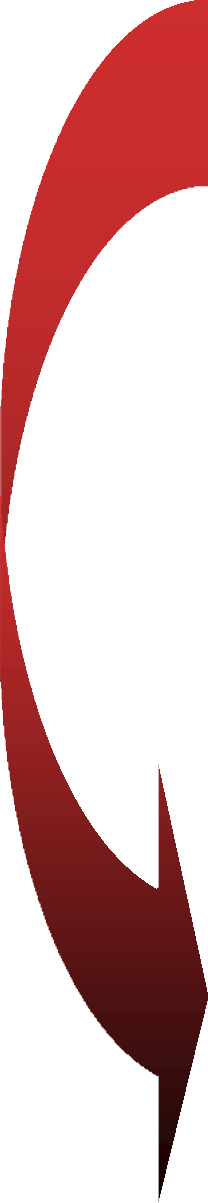 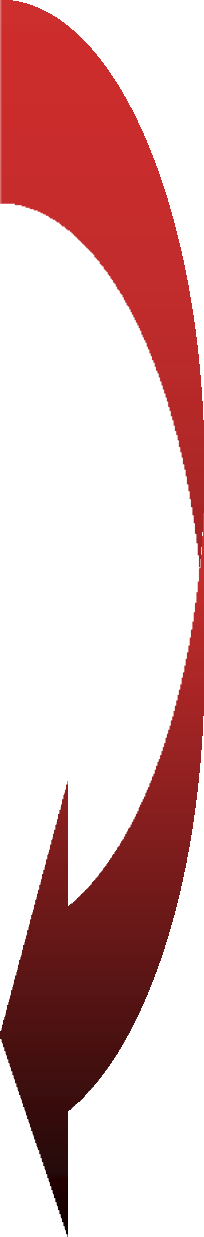 È tutto ciò che può essere messo a disposizione per fronteggiareun incidente o una calamitàINTERNA(presente nel plesso)Squadra antincendioSquadra primo soccorsoEstintoriIdrantiAttacco autopompa VVFUscite di sicurezzaESTERNAReperibile attraverso una semplice telefonata aPolizia Municipale	0982 429205Vigili del Fuoco	(115)Servizio sanitario d’emergenza (118)Carabinieri	(112)Polizia	(113)Prefettura	0984 898011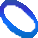 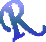 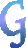 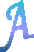 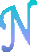 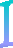 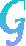 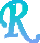 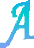 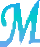 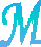 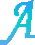 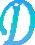 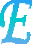 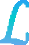 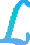 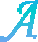 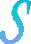 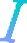 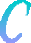 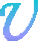 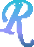 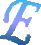 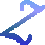 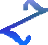 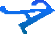 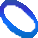 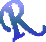 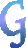 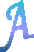 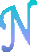 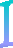 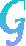 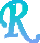 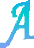 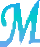 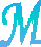 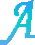 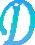 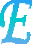 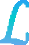 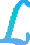 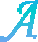 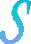 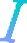 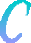 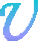 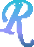 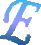 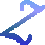 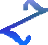 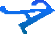 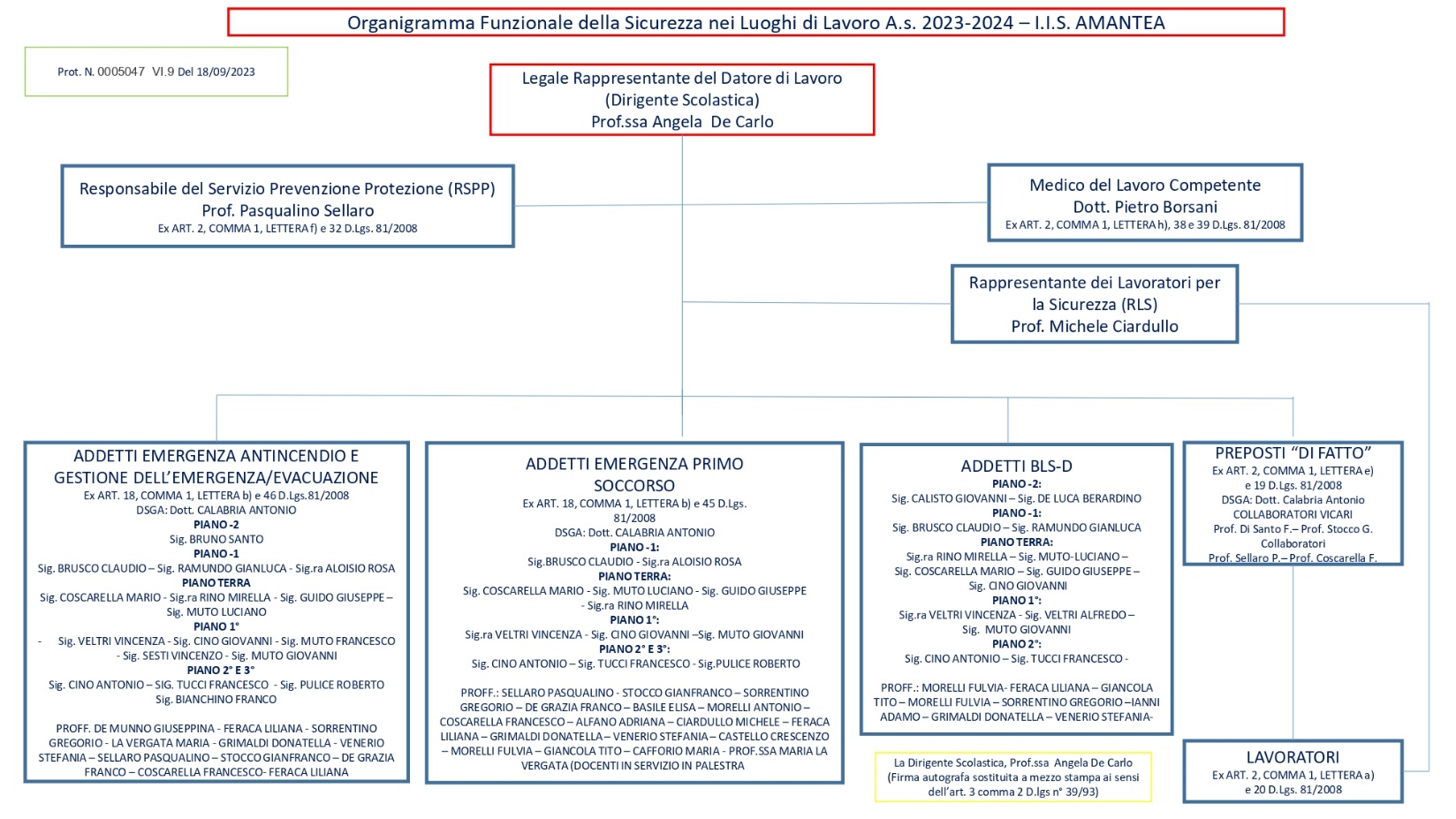 DATORE DI LAVORO:soggetto titolare del rapporto di lavoro con il lavoratore o, comunque, soggettoche ha la responsabilitàArt. 4Comma 5dell’impresa stessa ovvero dell’unità produttiva, in quanto titolare dei poteri decisionali e di spesa. (art.2 - D.Lgs.81/08)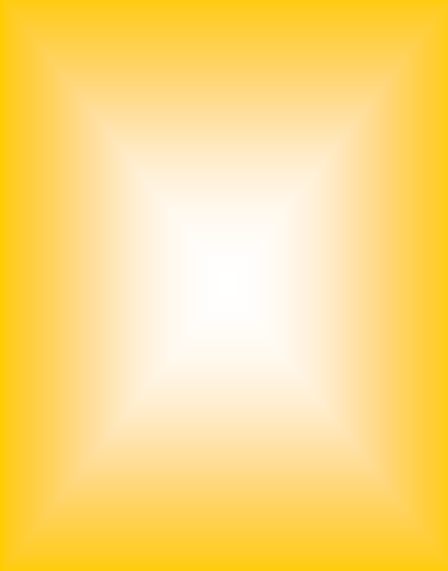 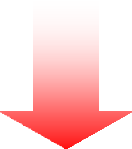 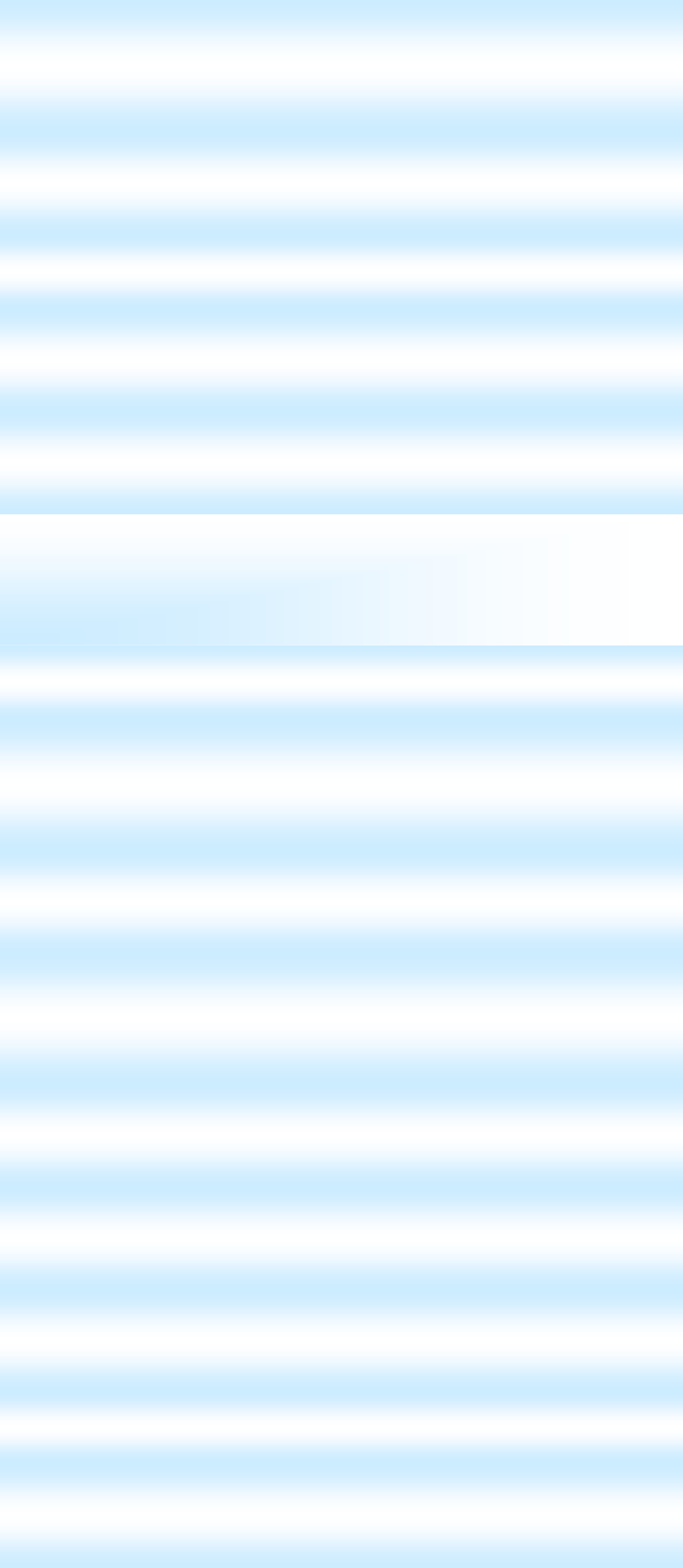 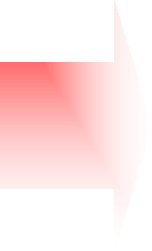 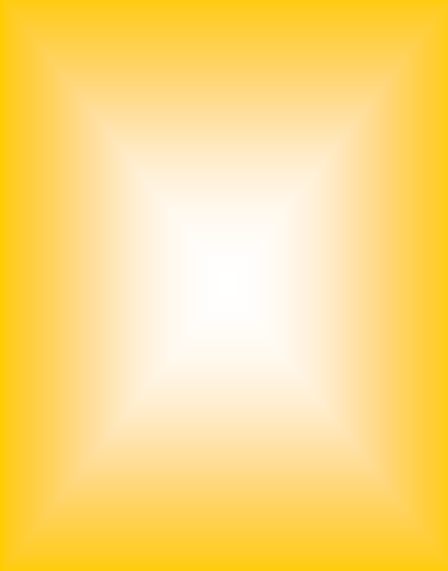 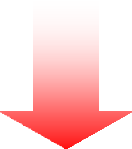 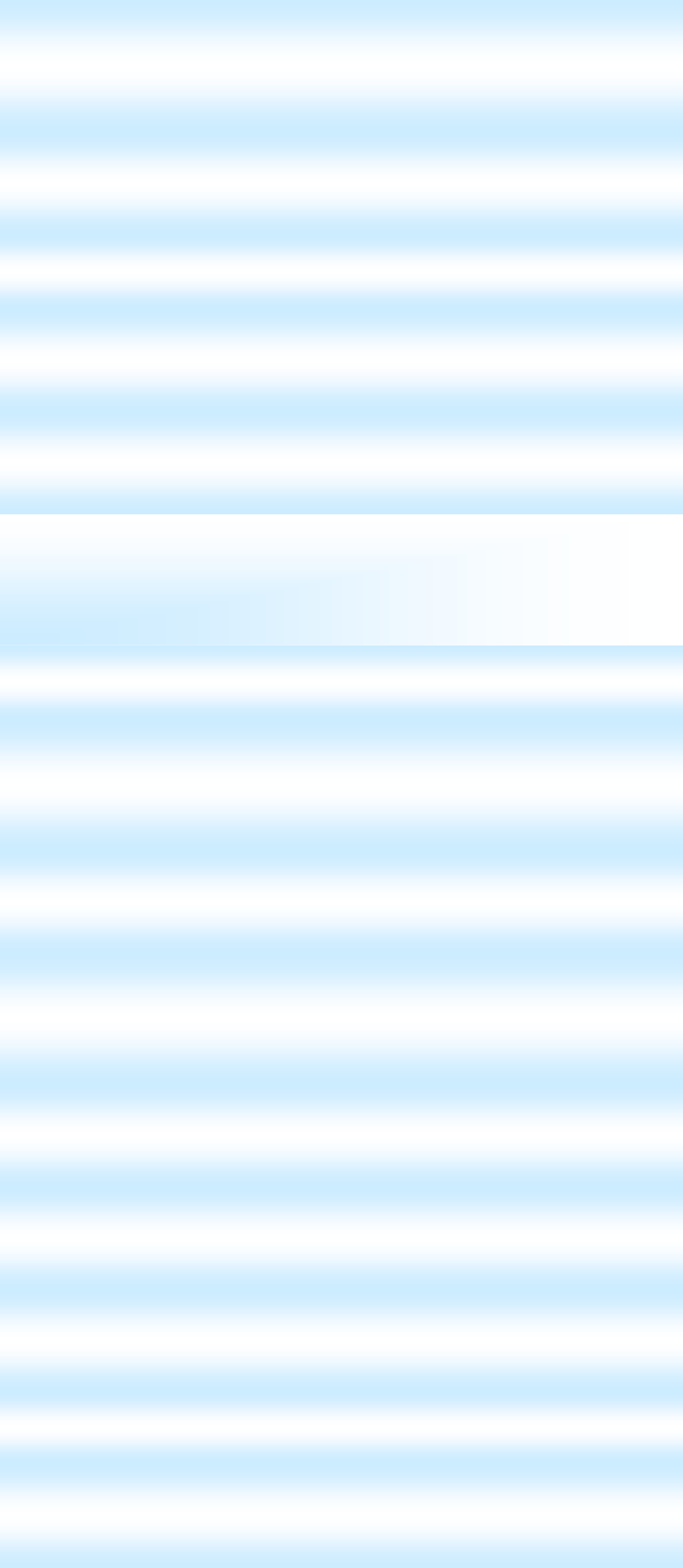 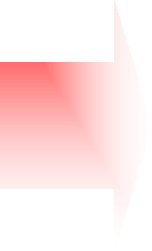 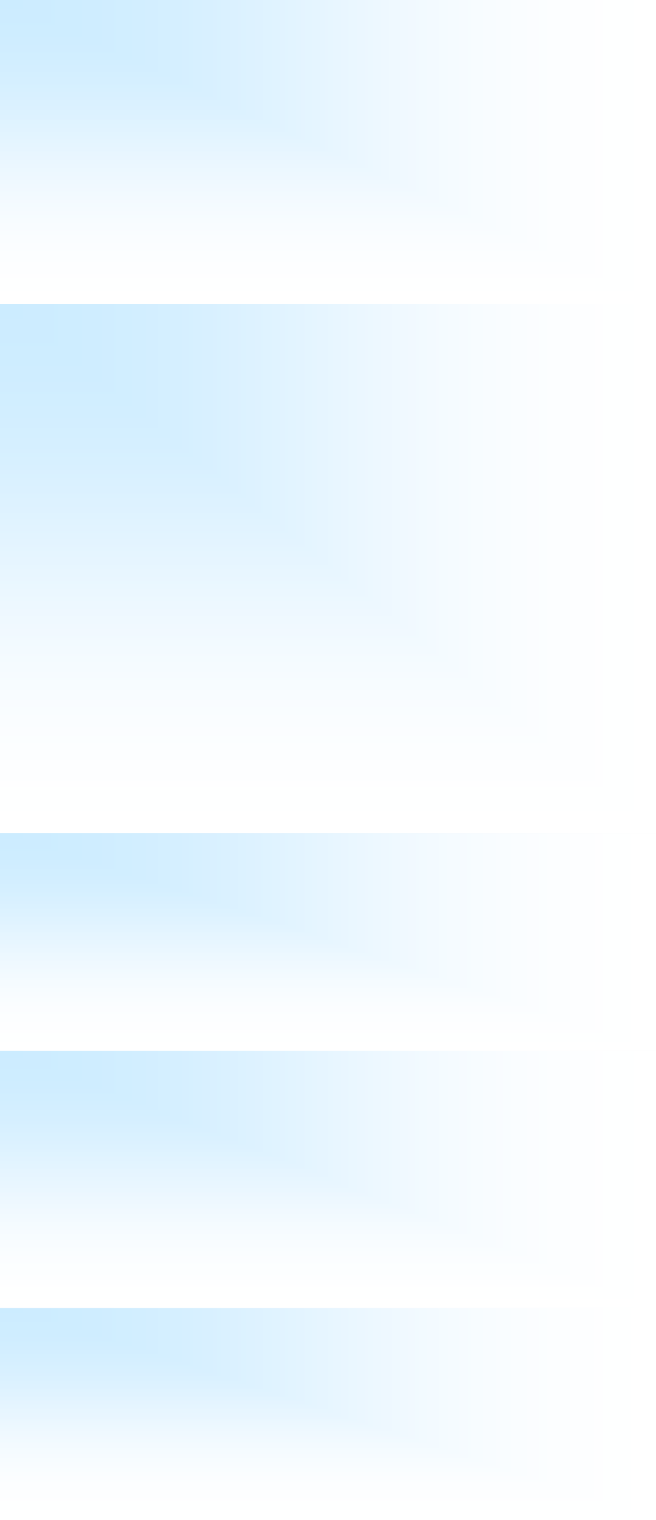 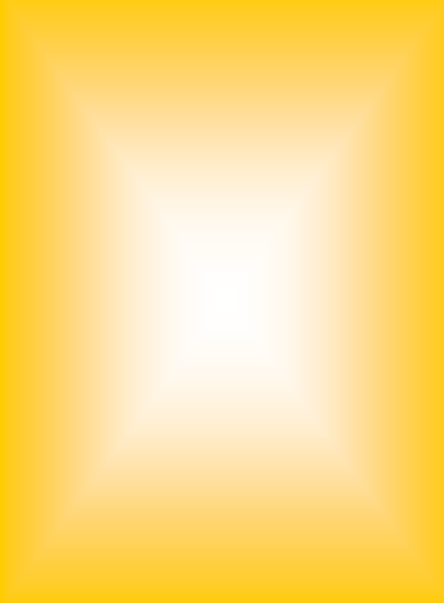 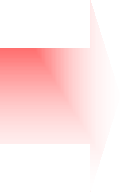 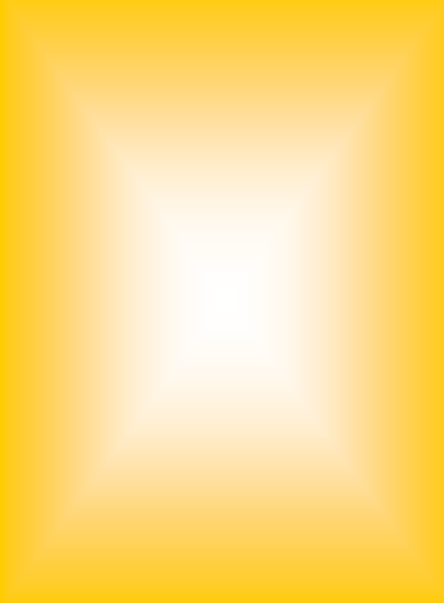 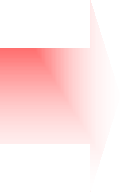 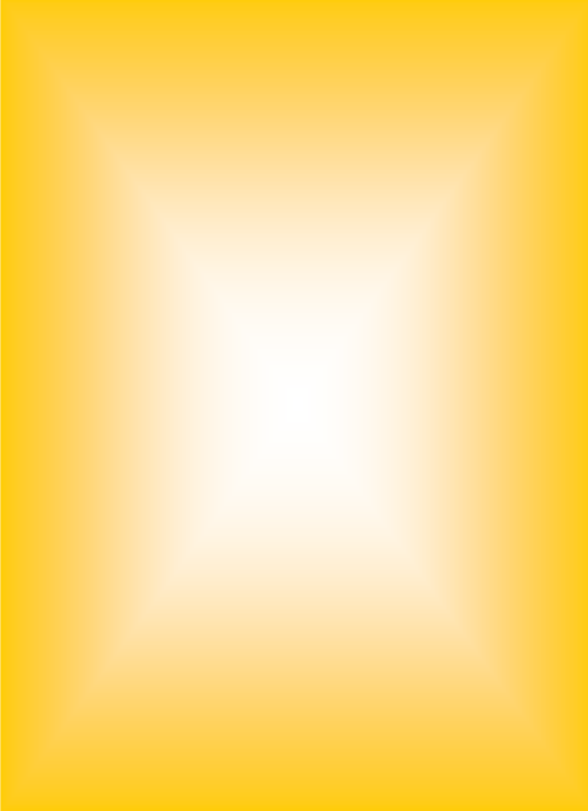 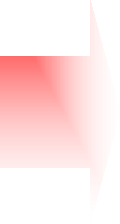 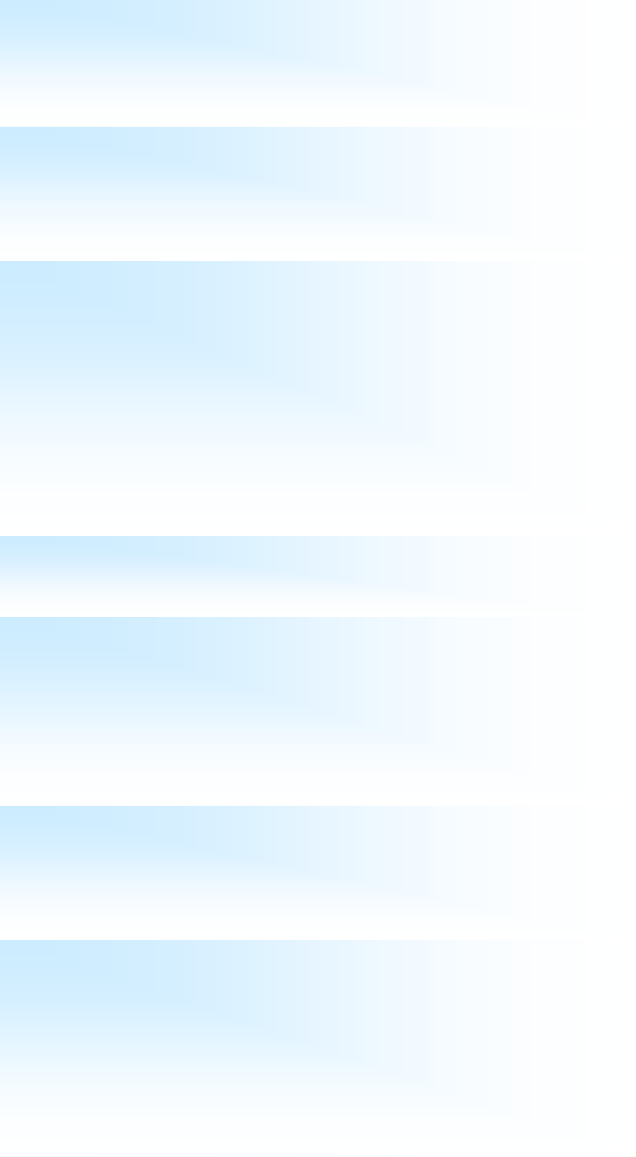 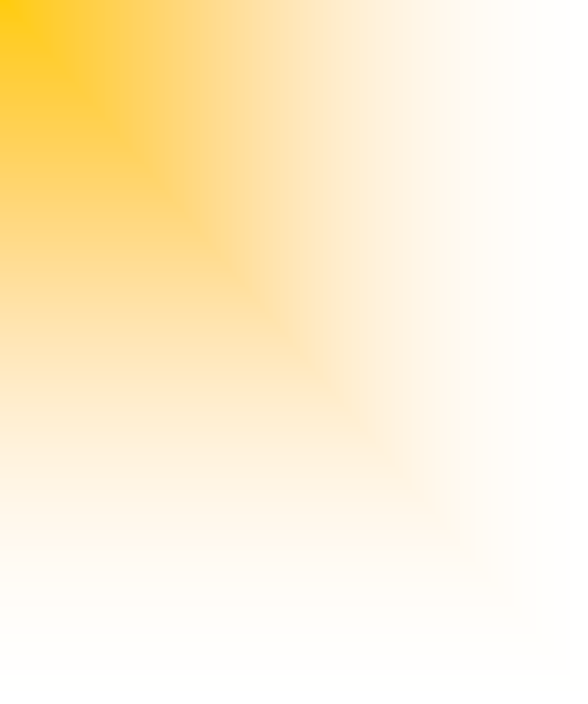 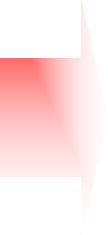 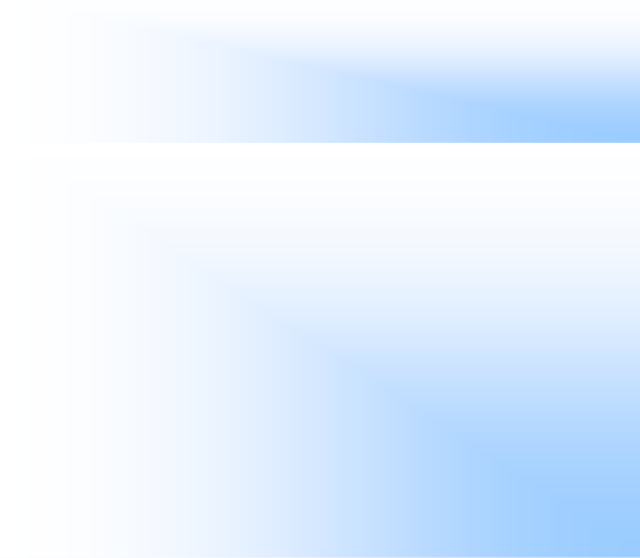 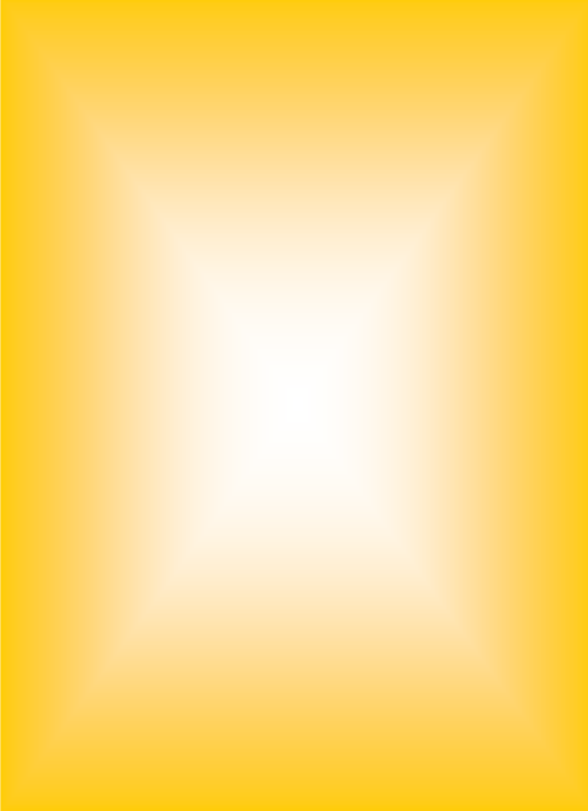 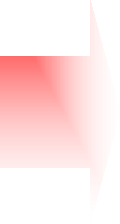 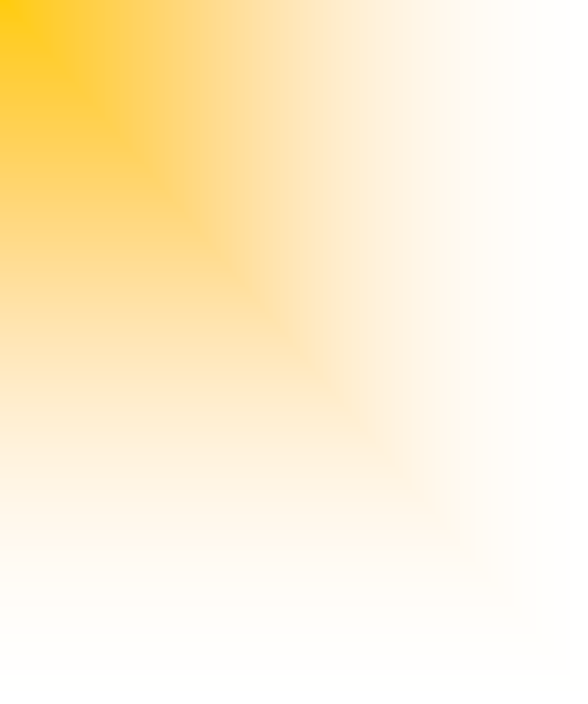 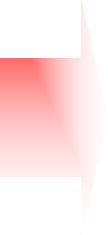 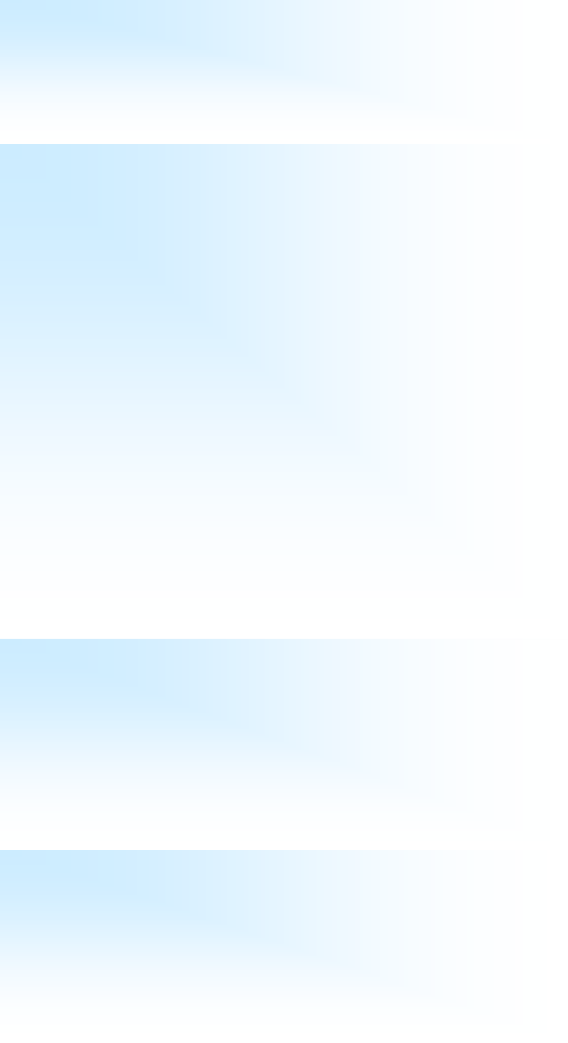 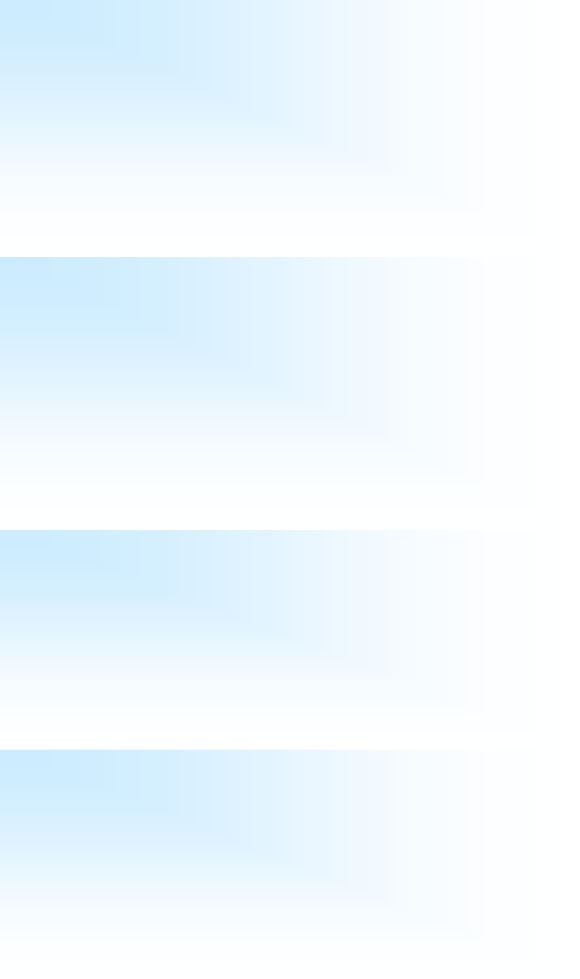 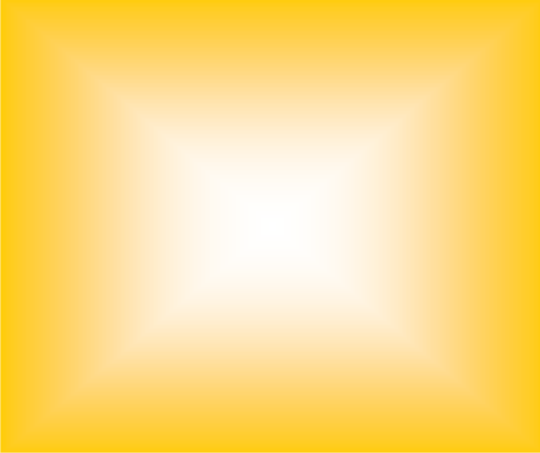 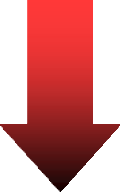 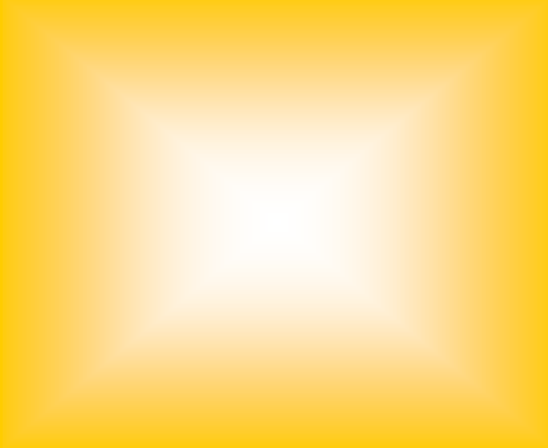 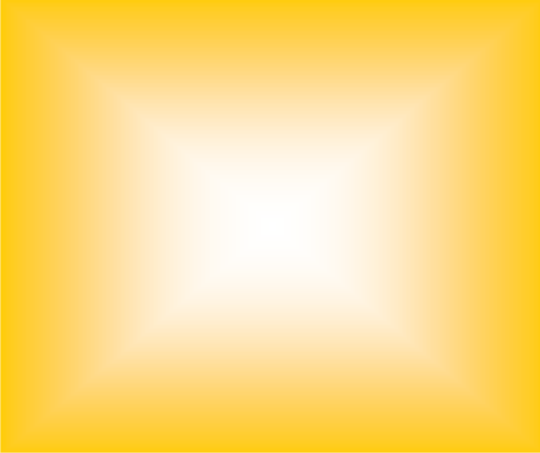 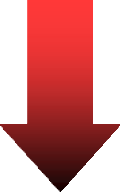 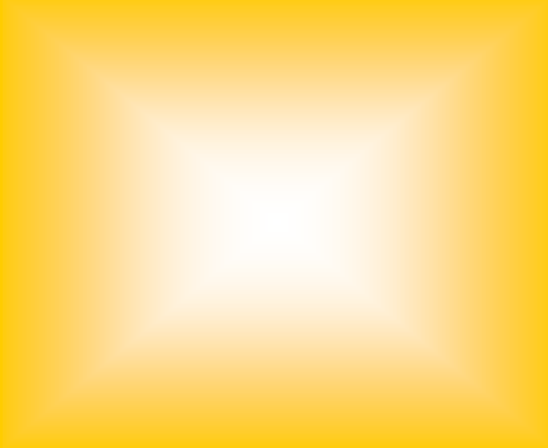 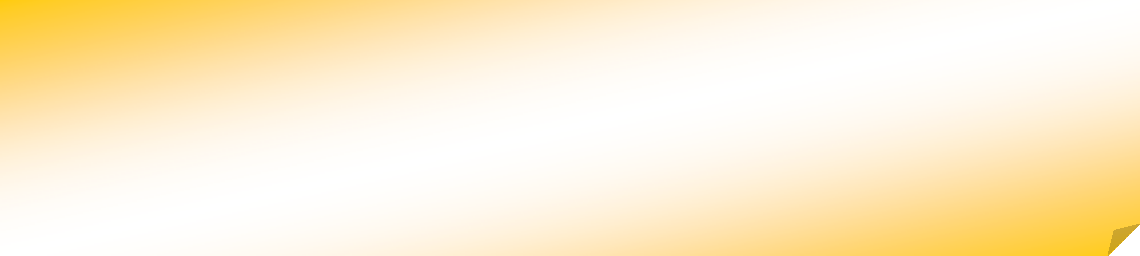 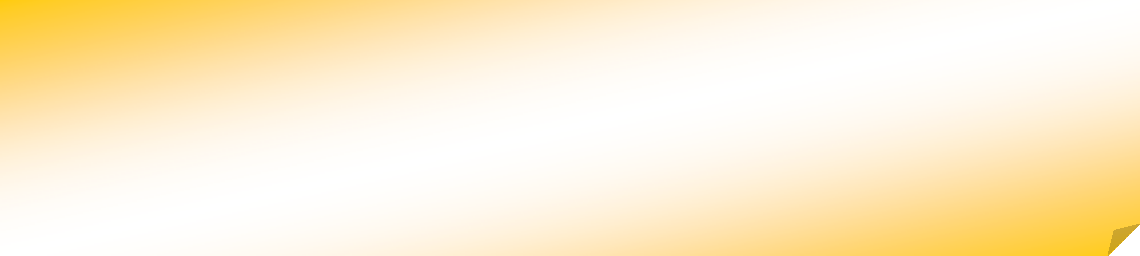 Al fine di garantire una gestione dell’EMERGENZA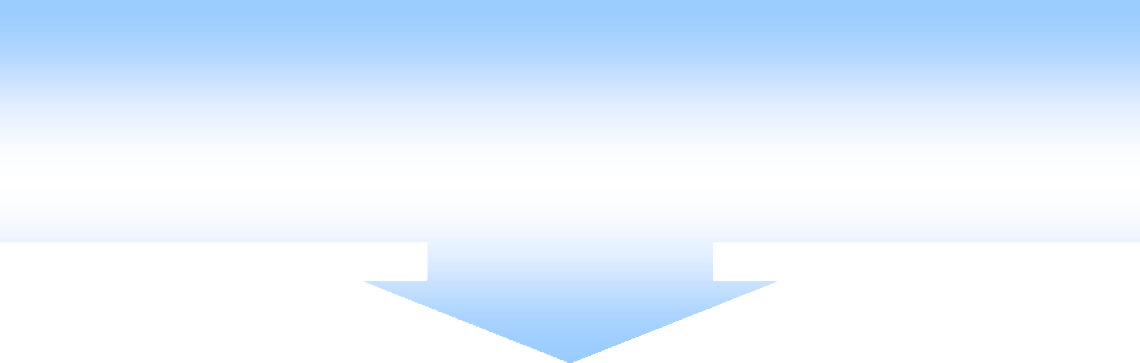 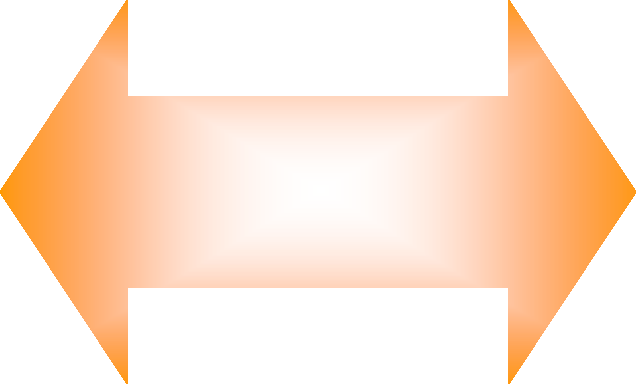 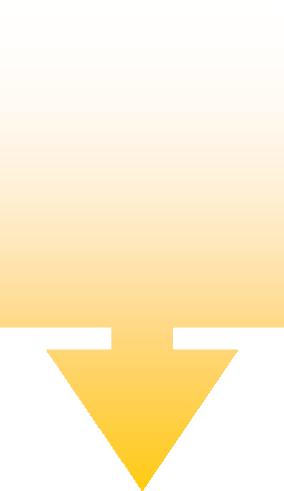 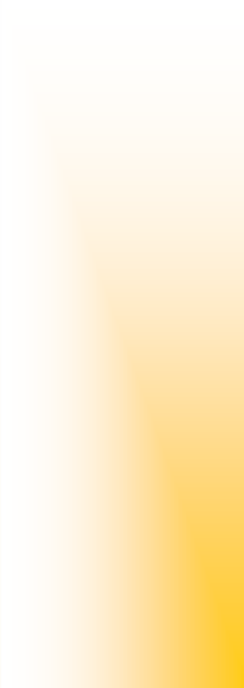 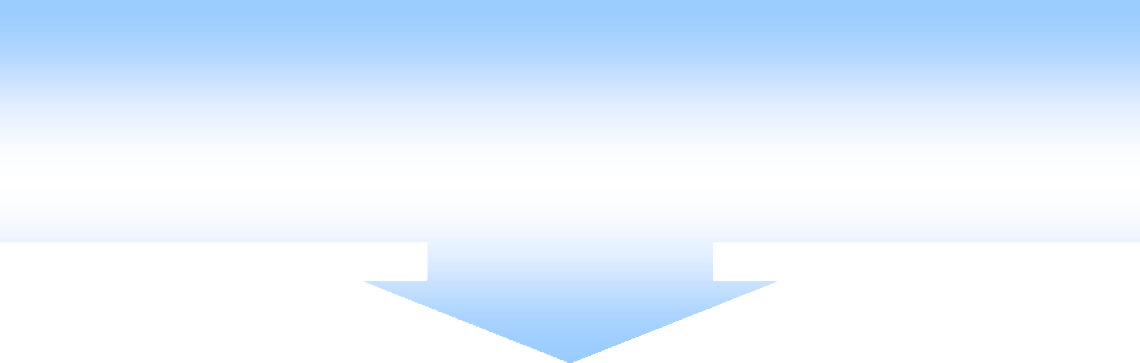 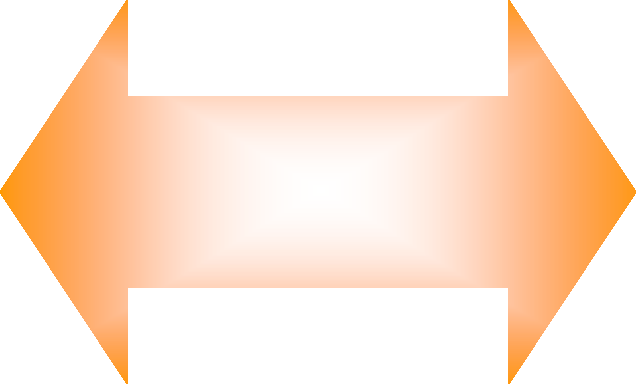 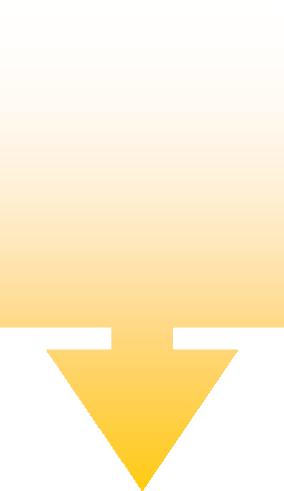 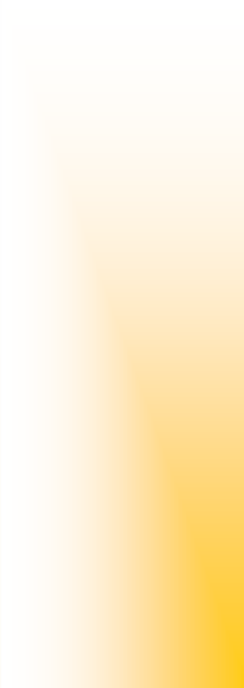 la Commissione Sicurezza ha predispostoSpecificano nel dettaglioPROCEDURE OPERATIVE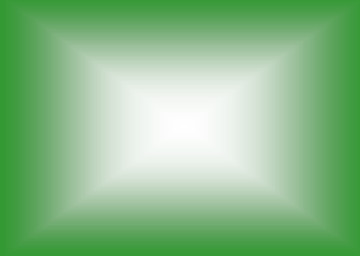 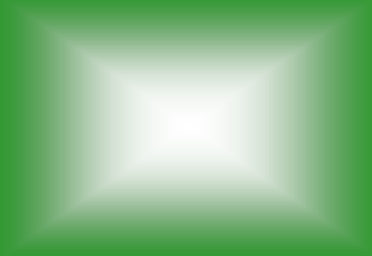 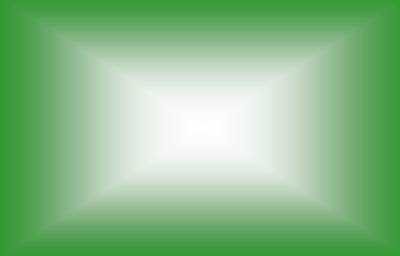 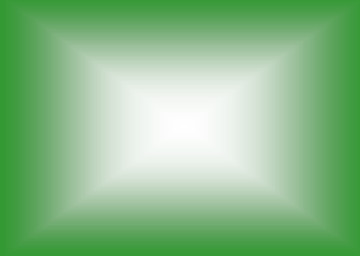 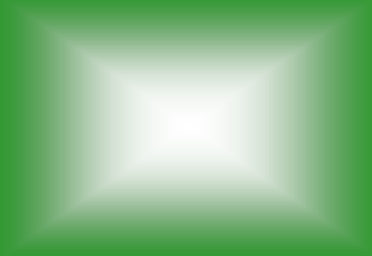 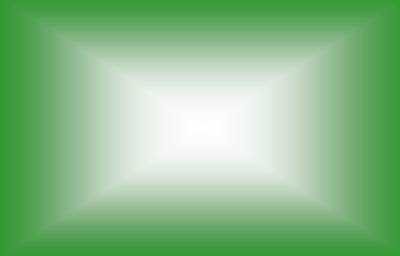 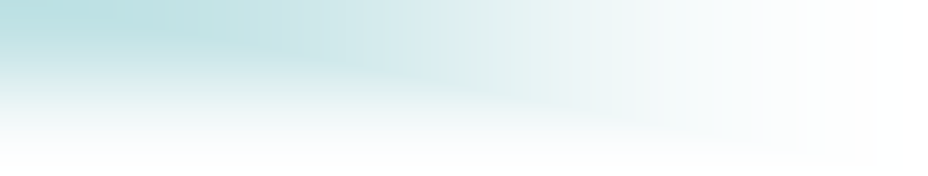 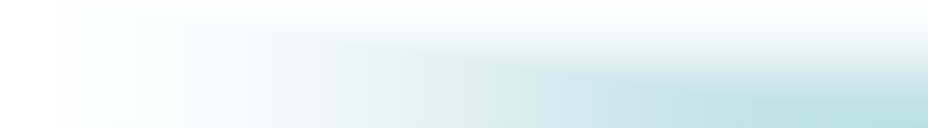 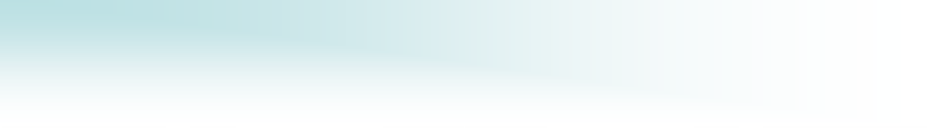 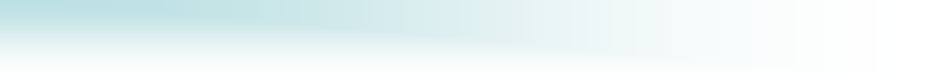 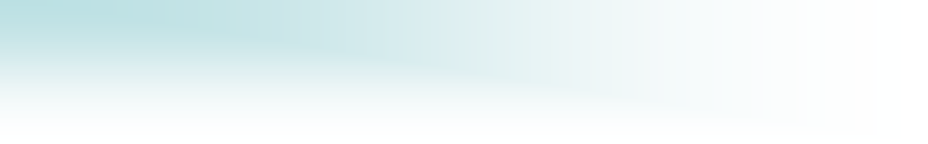 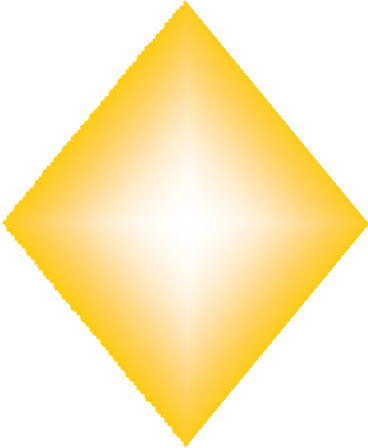 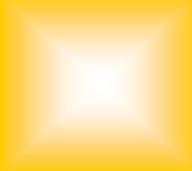 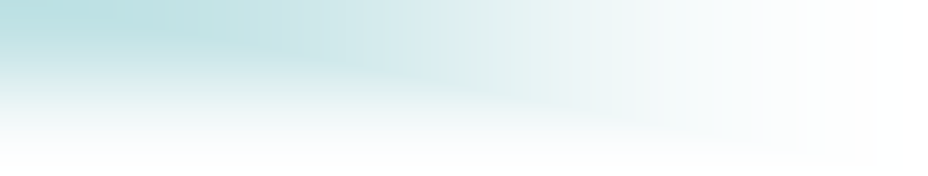 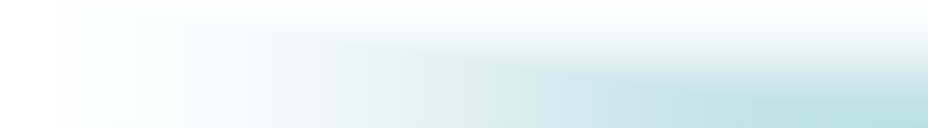 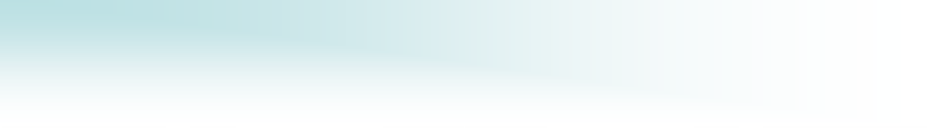 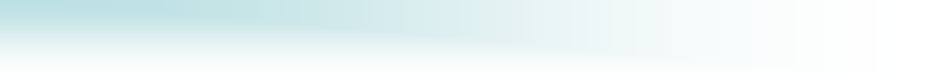 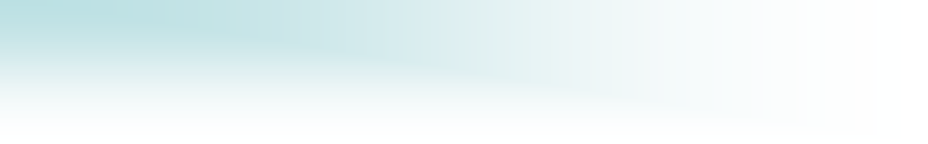 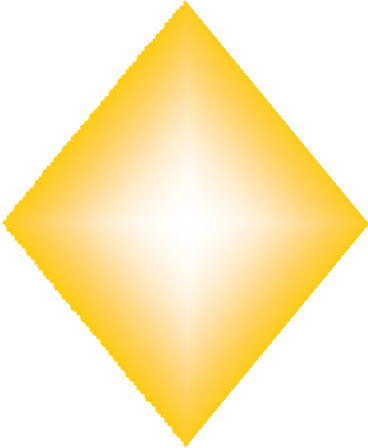 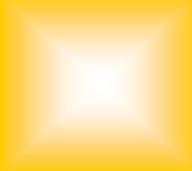 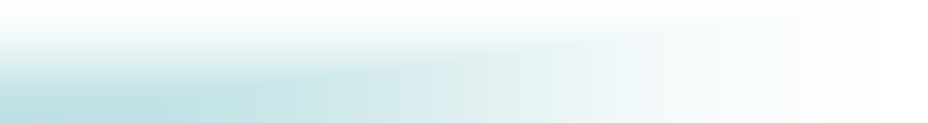 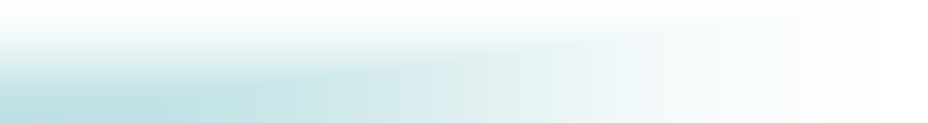 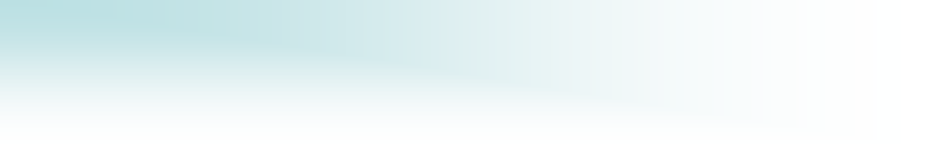 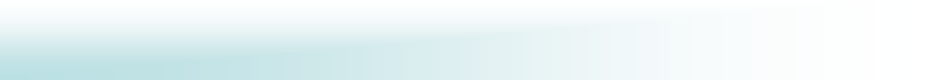 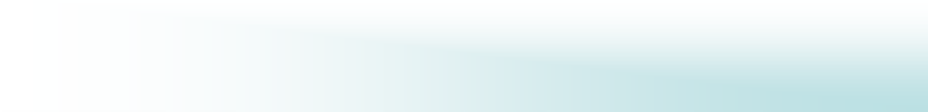 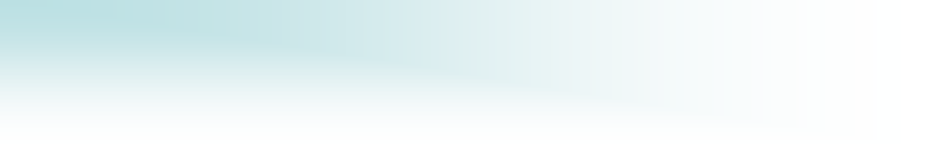 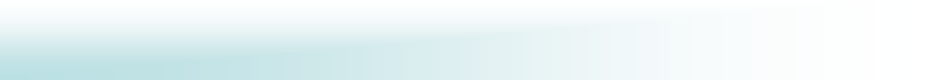 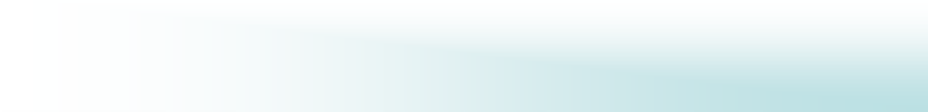 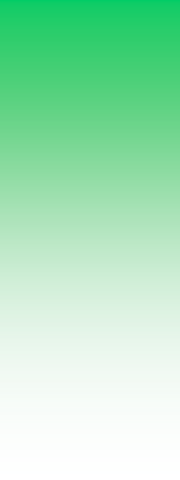 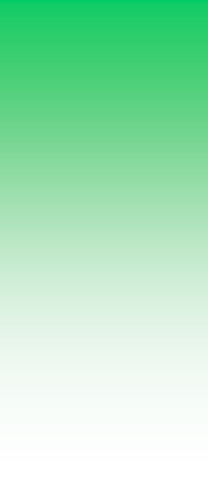 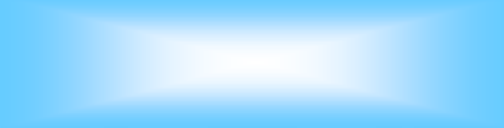 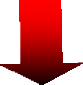 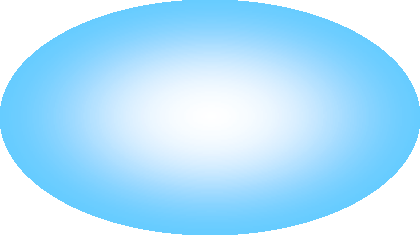 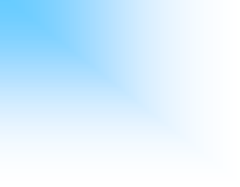 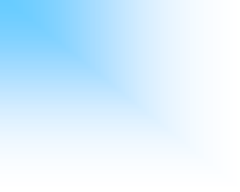 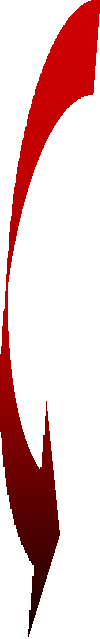 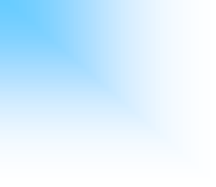 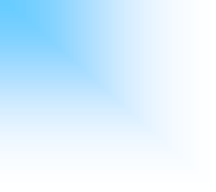 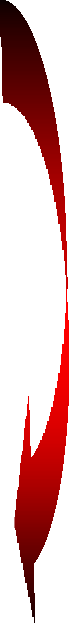 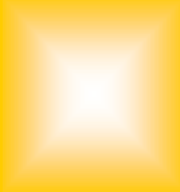 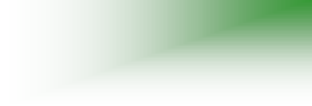 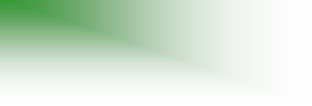 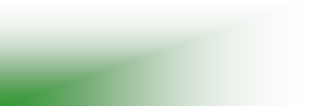 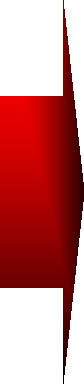 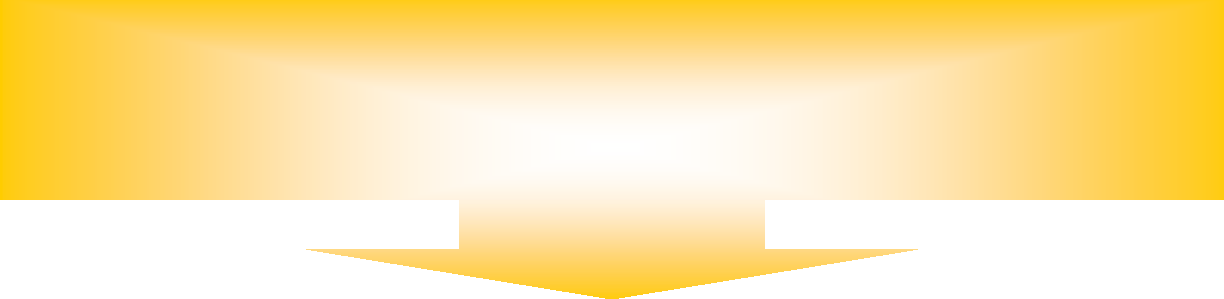 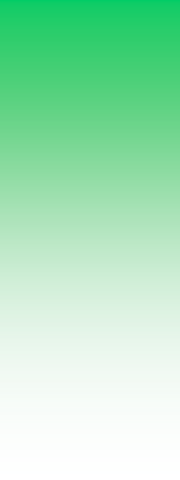 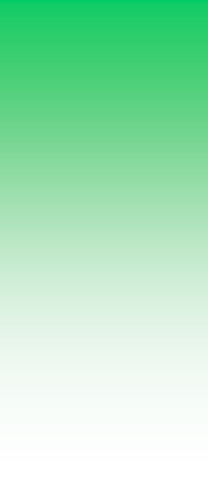 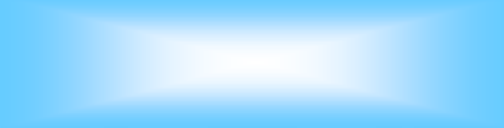 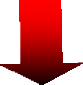 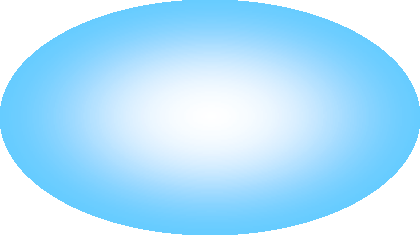 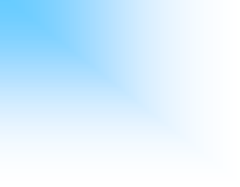 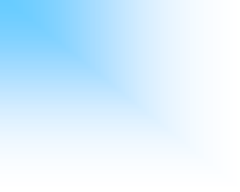 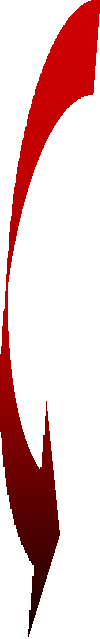 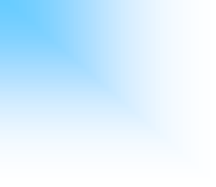 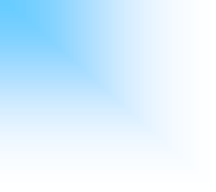 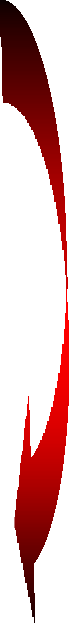 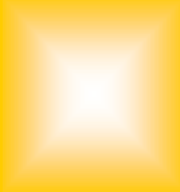 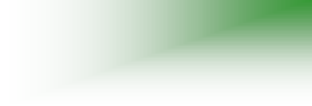 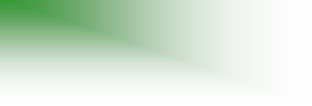 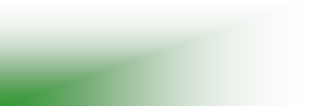 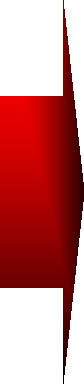 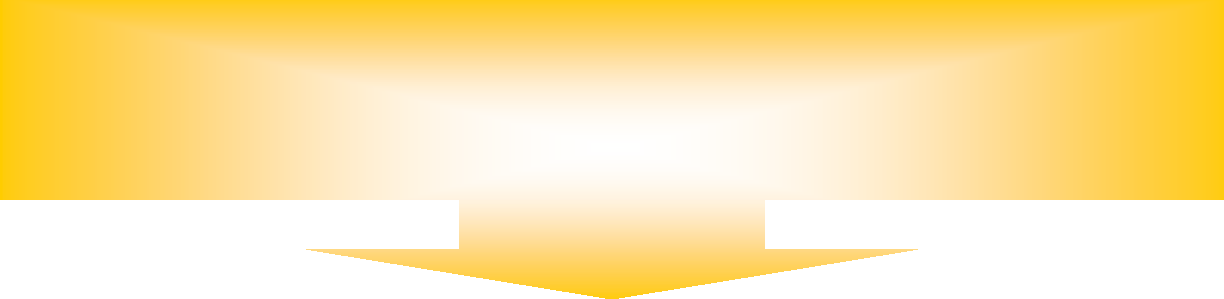 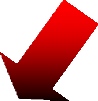 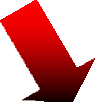 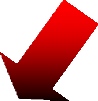 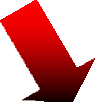 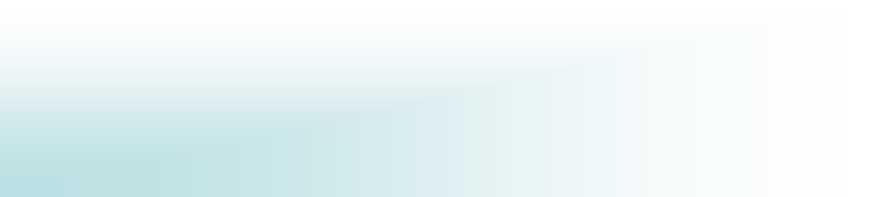 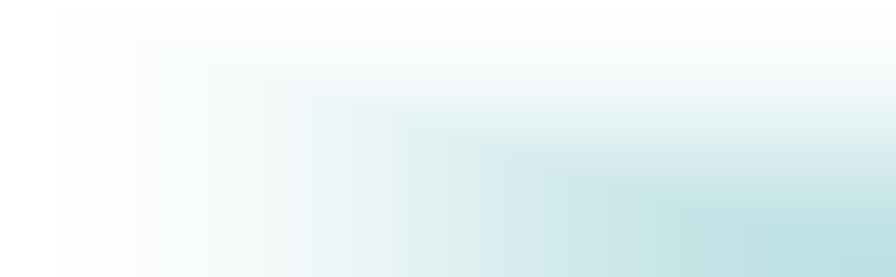 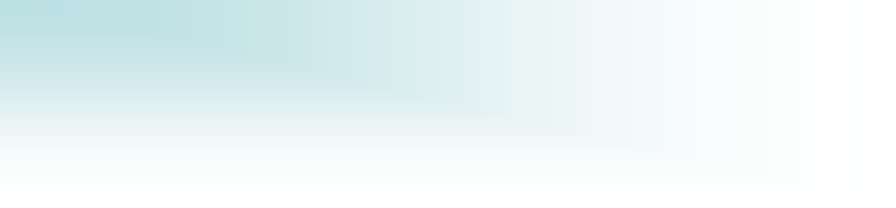 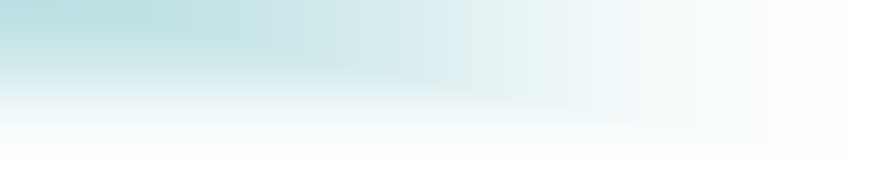 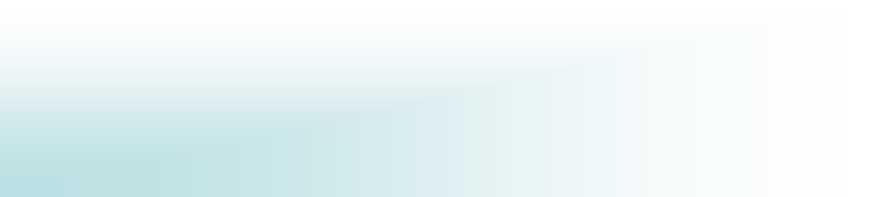 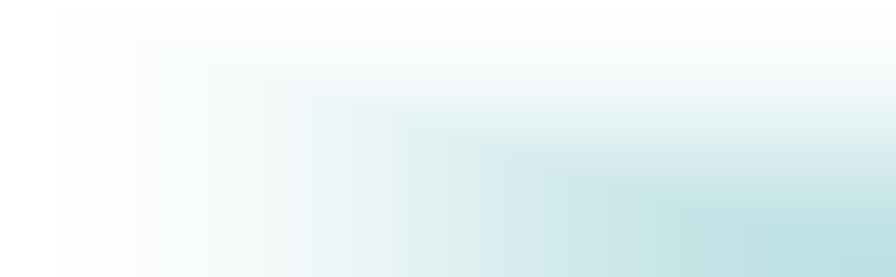 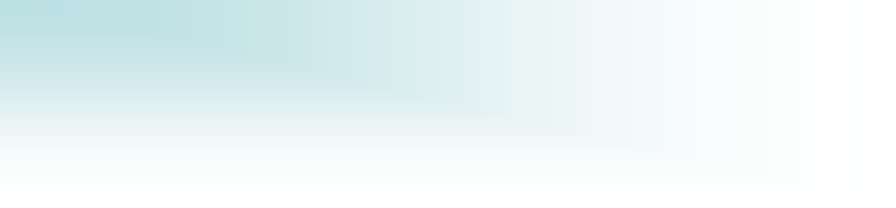 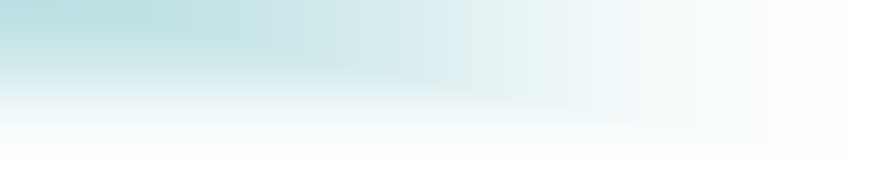 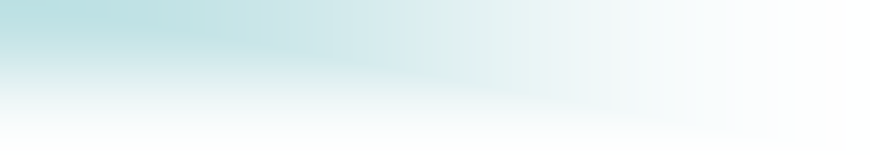 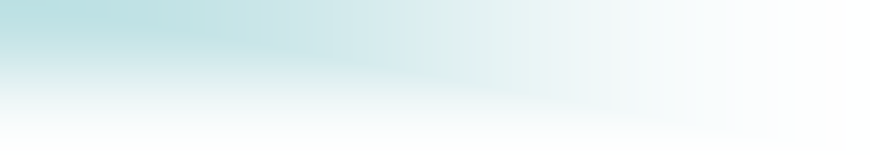 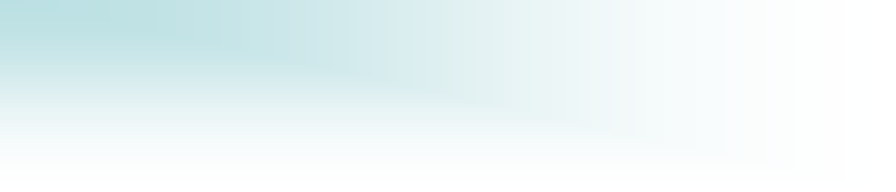 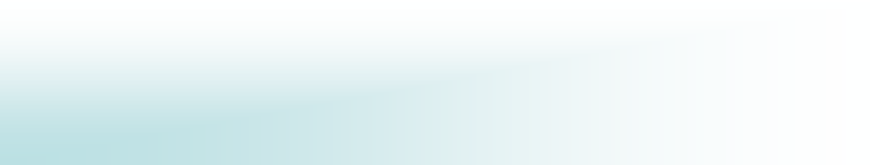 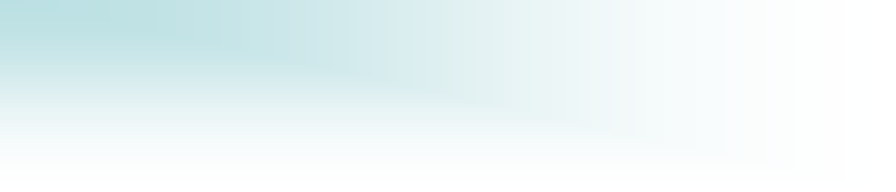 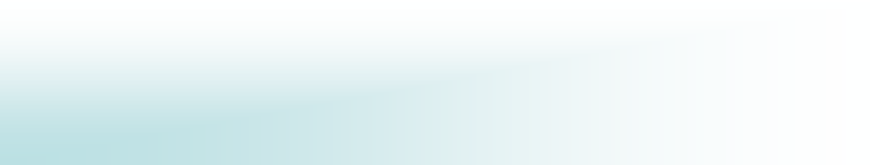 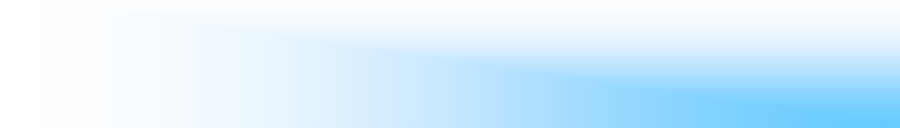 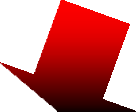 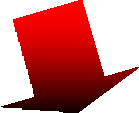 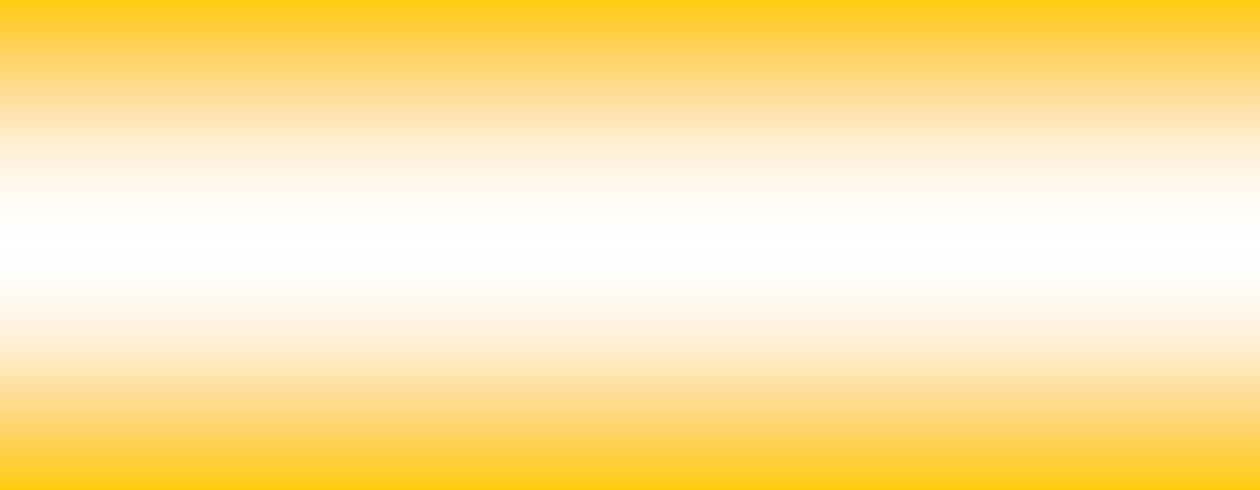 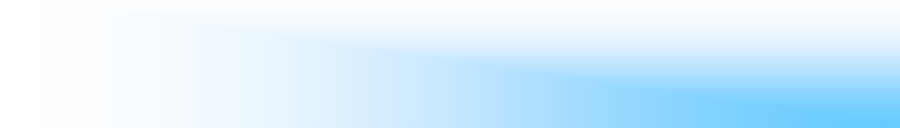 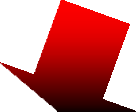 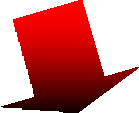 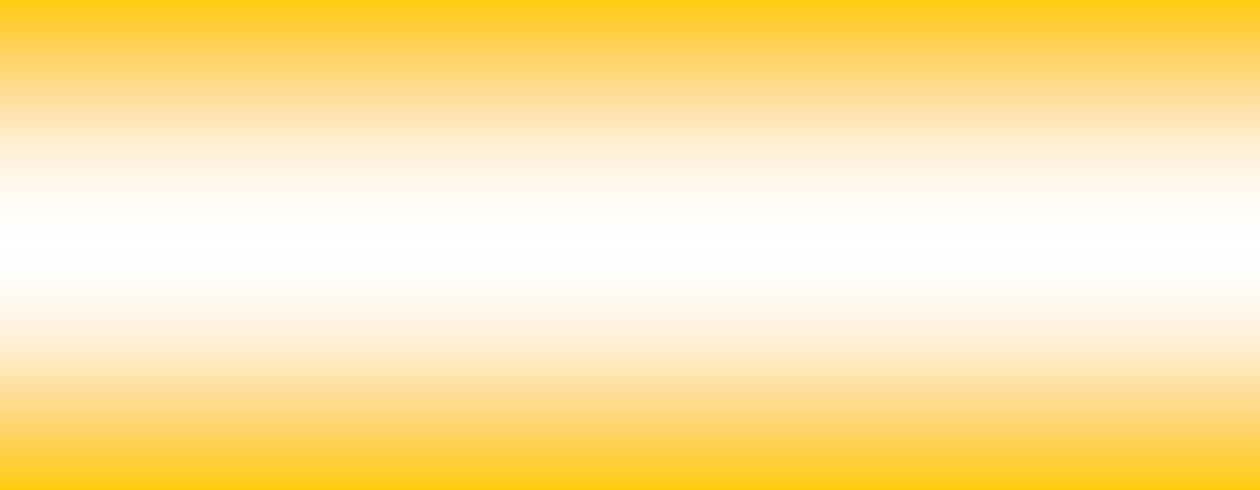 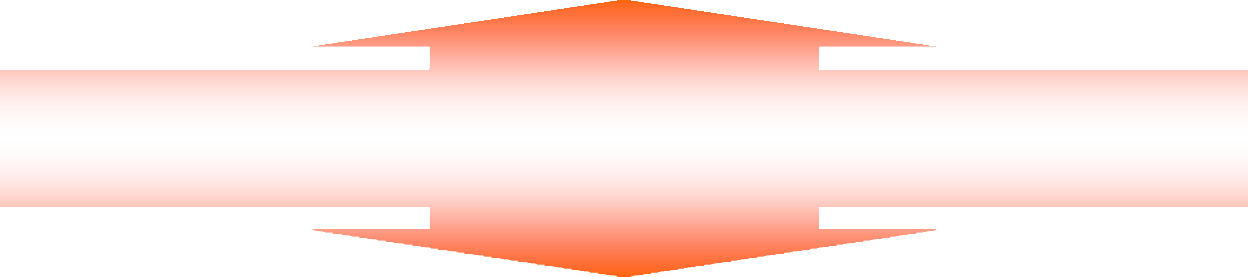 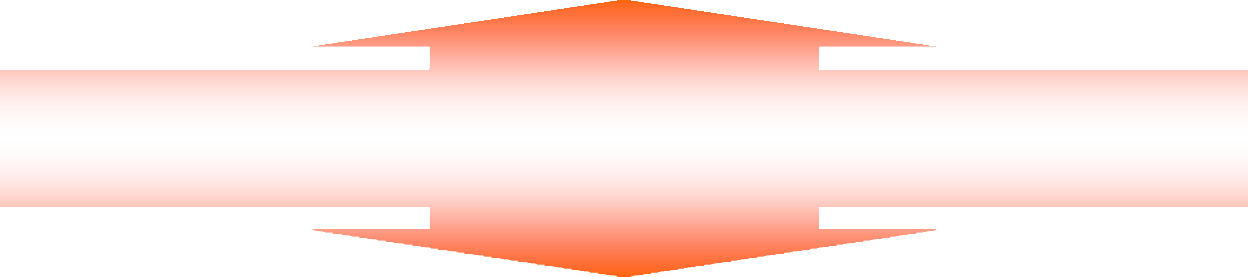 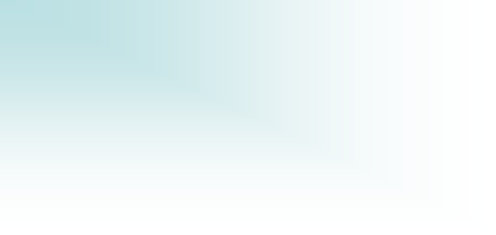 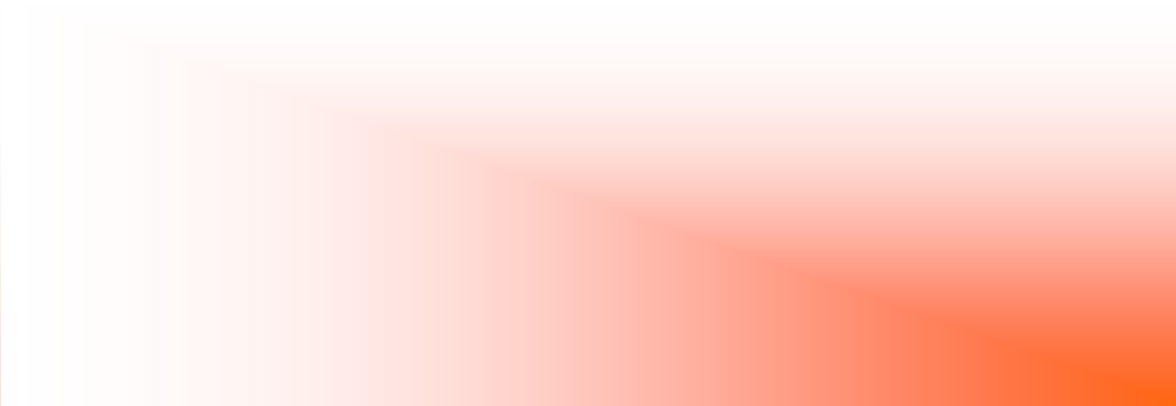 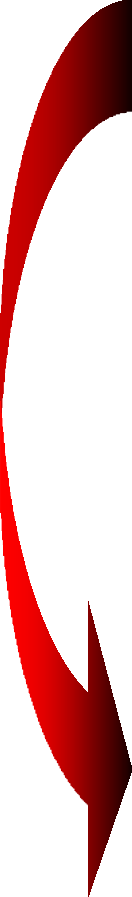 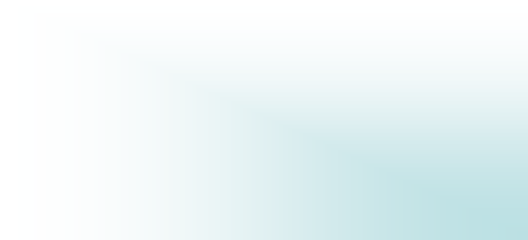 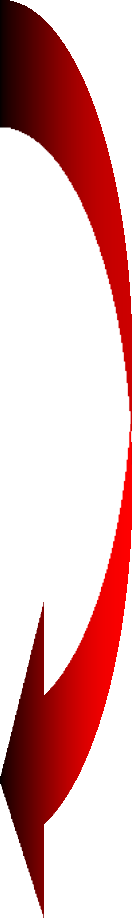 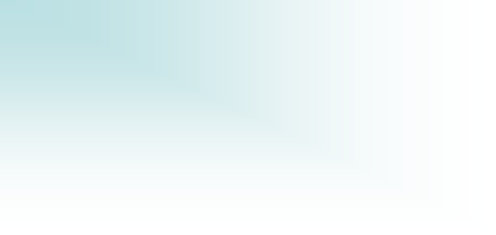 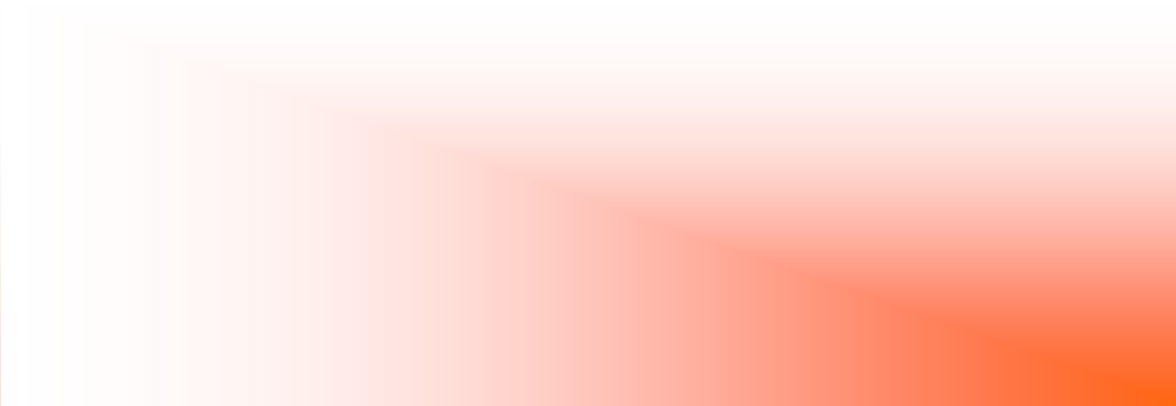 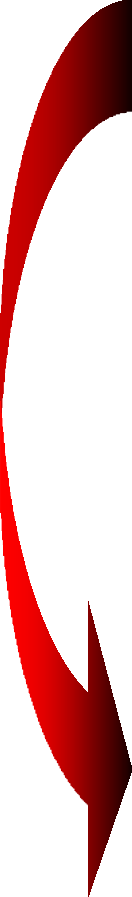 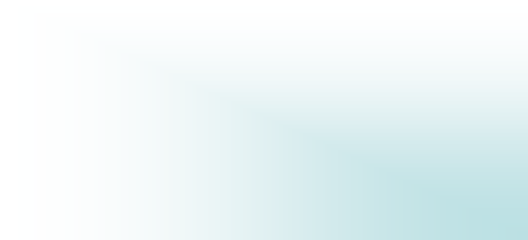 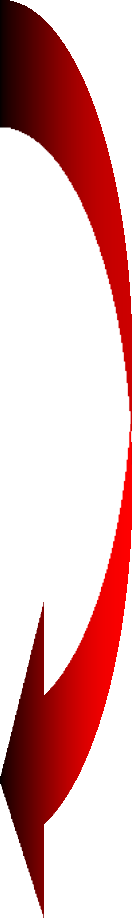 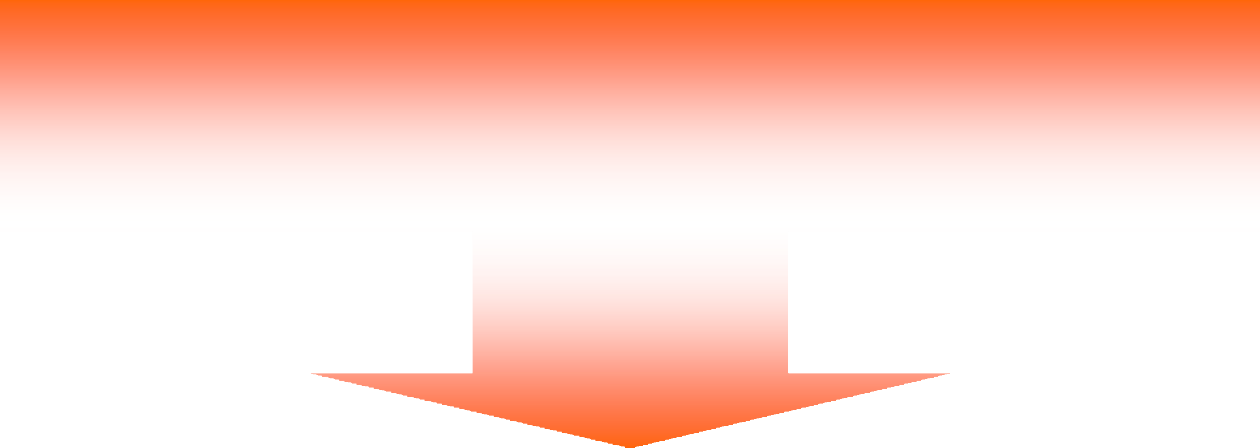 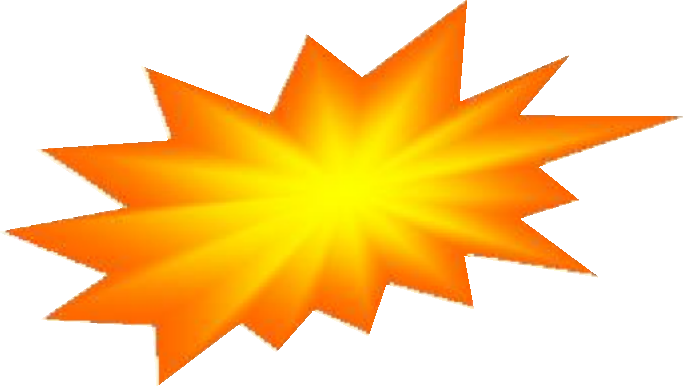 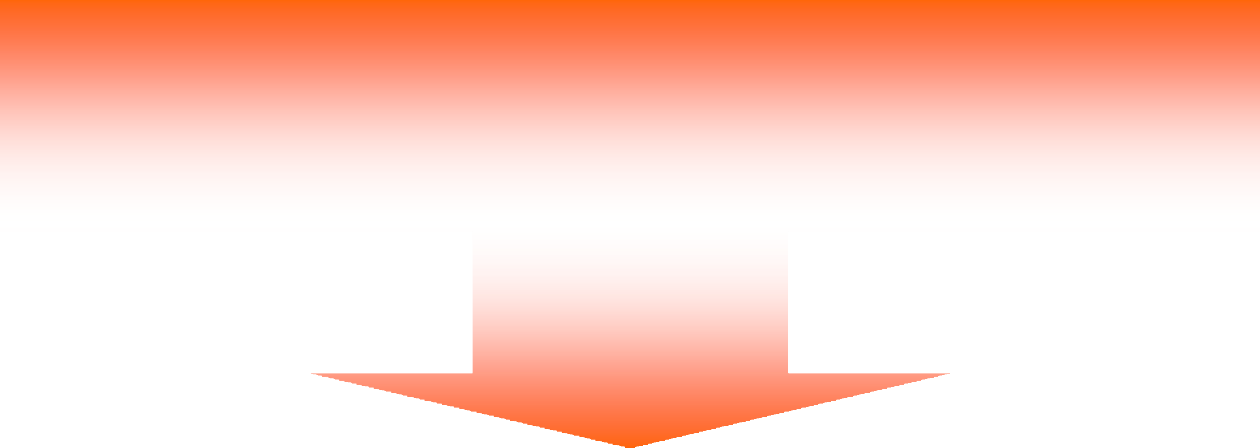 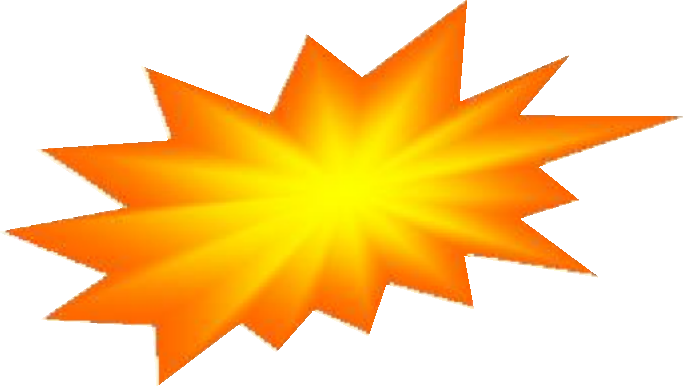 DURANTE LA SCOSSA:Mantenere la calma; non usare gli ascensori; non precipitarti lungo le scale; allontanarsi da superfici vetrate e da armadi o scaffalature;Ricordare che il terremoto sviluppa la sua azione in pochi secondi, e quindi è inutile ingaggiare con esso una improponibile gara di velocità nella speranza di arrivare all'aperto (l’esodo dal locale può essere opportuno per le persone che si trovano al piano terra ;Prima di valutare la possibilità di un’evacuazione, bisogna confidare nelle qualità antisismiche della struttura, difendendosi da possibili danni dovuti al crollo di elementi secondari e quindi restare all'interno dei locali e ripararsi sotto i tavoli, o in prossimità di elementi portanti della struttura (architravi);All’aperto allontanarsi dai fabbricati, da alberi, lampioni, linee elettriche e altre fonti di rischio da caduta di oggetti o materiali;DOPO LA SCOSSA :Mantieni la calma; se sei in un luogo chiuso, esci con calma, indossando scarpe ed abiti comodi e caldi; assicurati dello stato di salute delle persone intorno a te; allontanati il più possibile da edifici e strutture;Raggiungi l'area di attesa predisposta dal Piano di evacuazione seguendo le indicazioni valide in generale in caso di evacuazione, e prestando particolare attenzione ad eventuali strutture pericolanti ed al rischio di essere colpiti da pezzi di struttura o altri materiali provenienti dall’alto. Presso l’area di raccolta potrai ricevere le prime cure ed informazioni corrette;Evita di andare in giro a curiosare; evita di usare il telefono se nonin caso di assoluta necessità.EVITA DI RIENTRARE NEI LOCALI EVACUATI SE NON DOPOESPRESSA AUTORIZZAZIONE DEL PERSONALE ADDETTO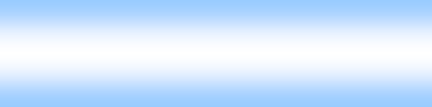 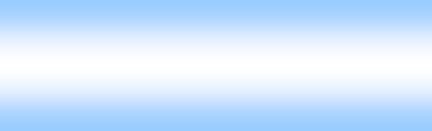 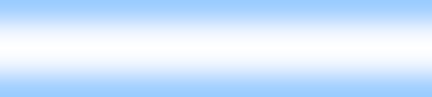 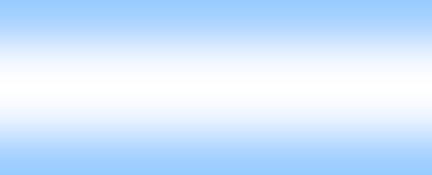 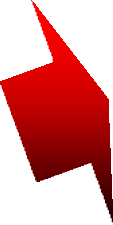 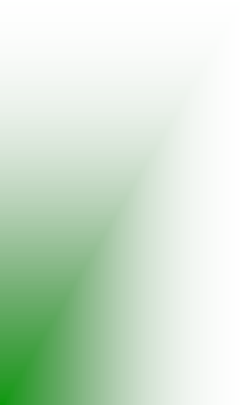 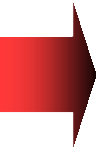 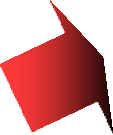 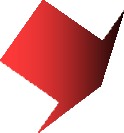 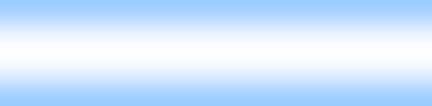 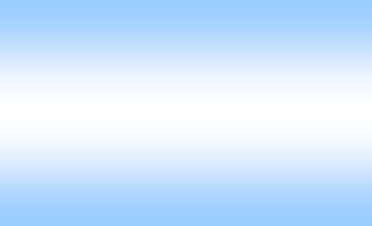 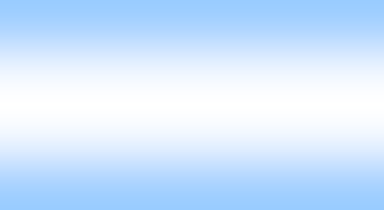 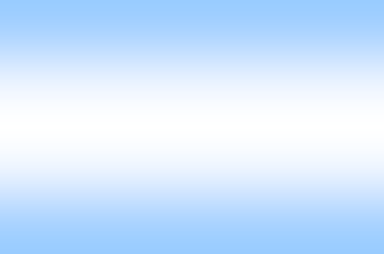 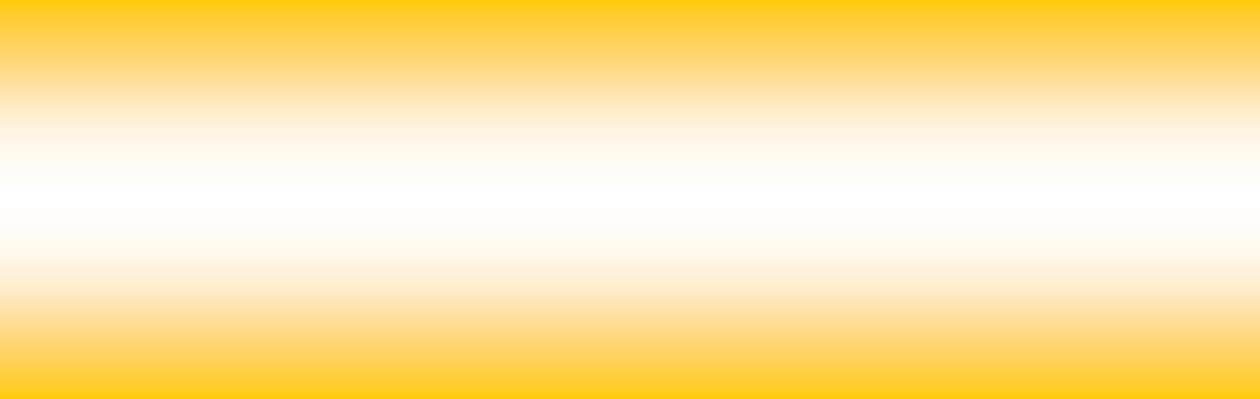 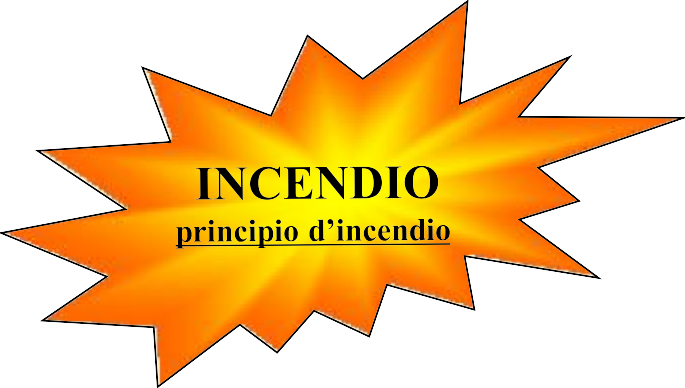 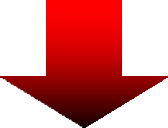 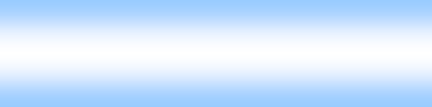 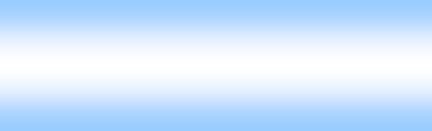 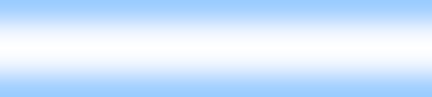 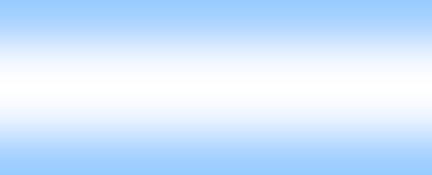 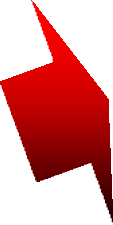 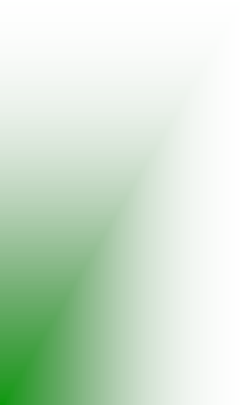 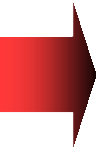 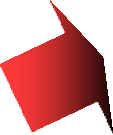 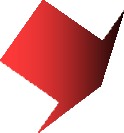 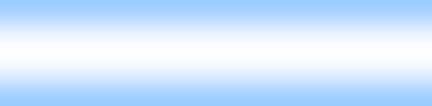 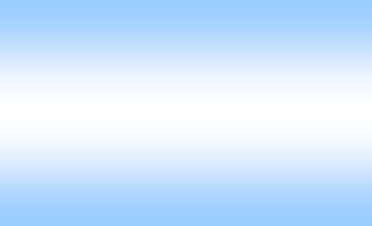 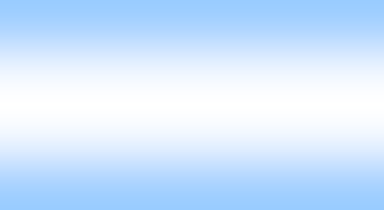 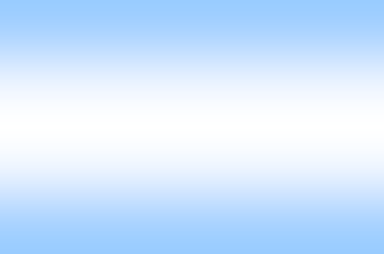 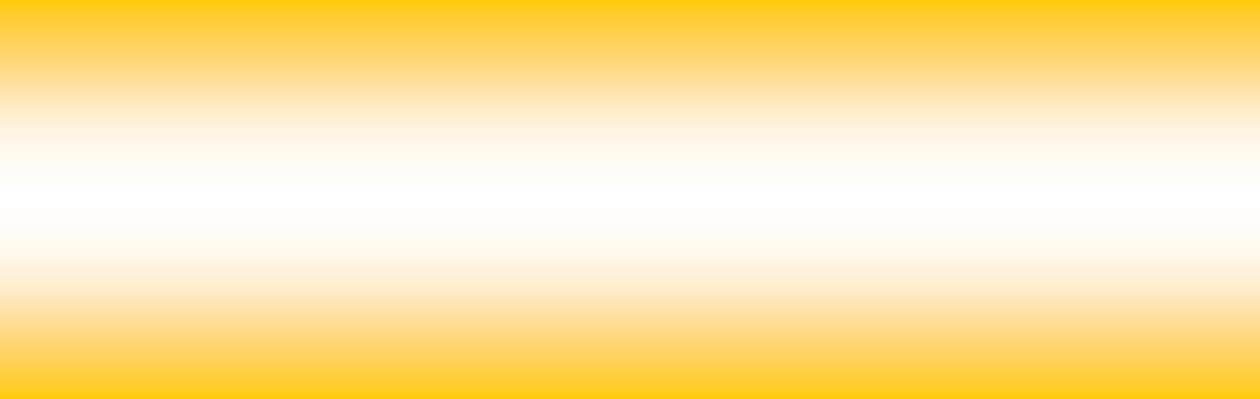 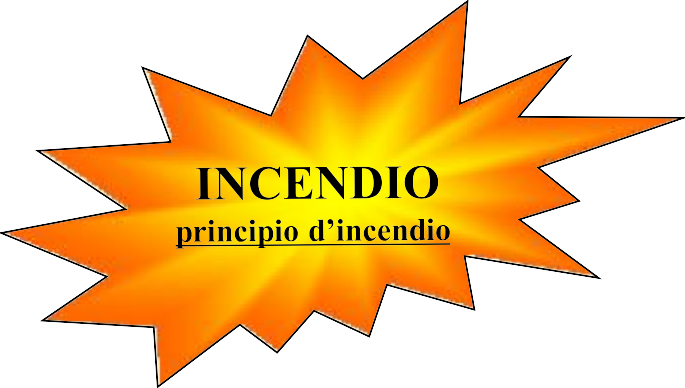 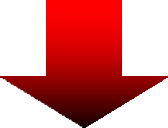 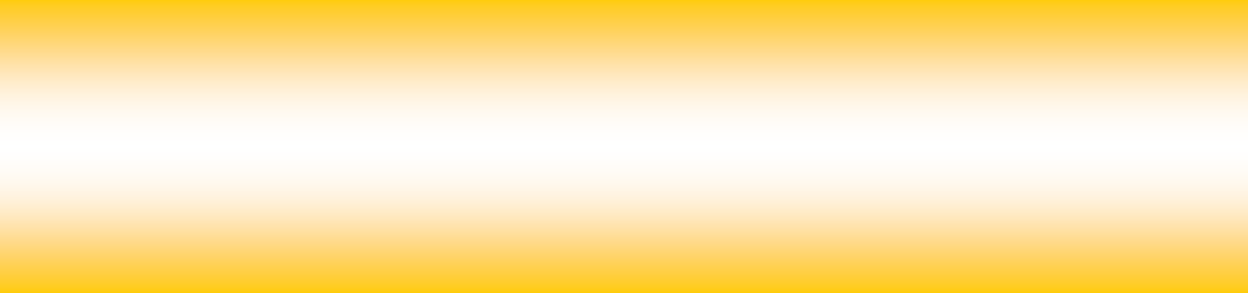 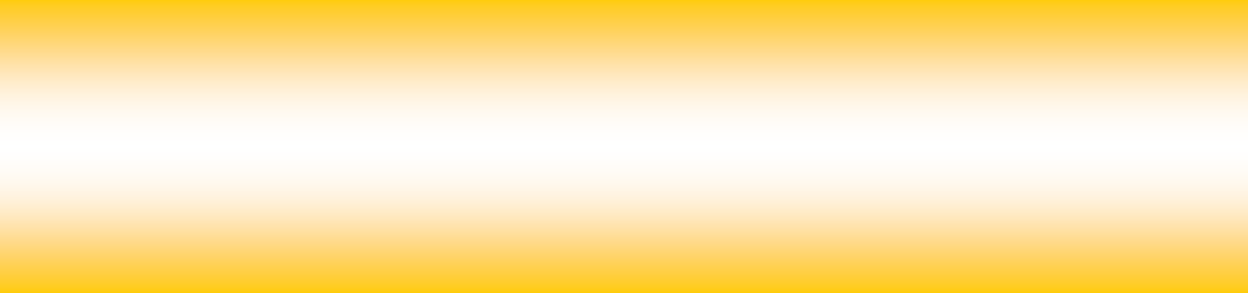 NORME DI COMPORTAMENTO IN CASO DI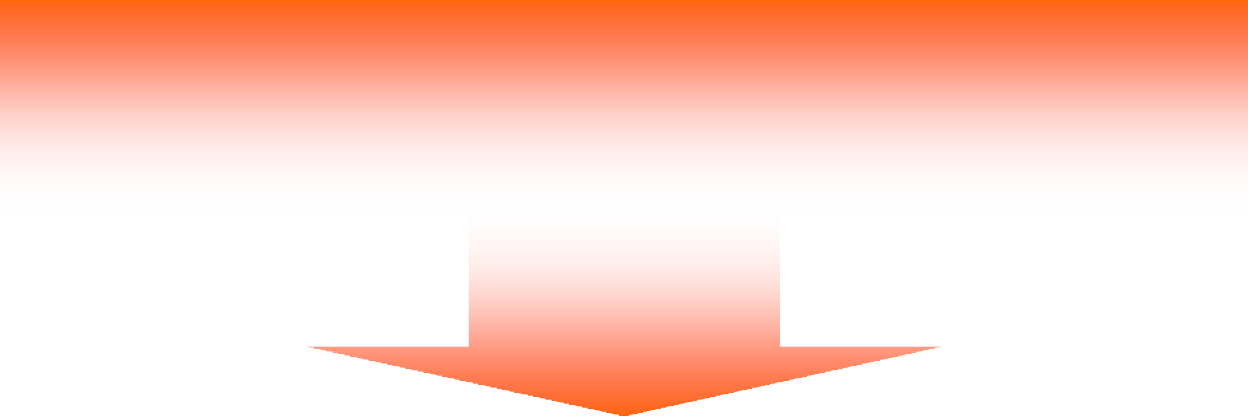 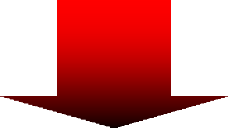 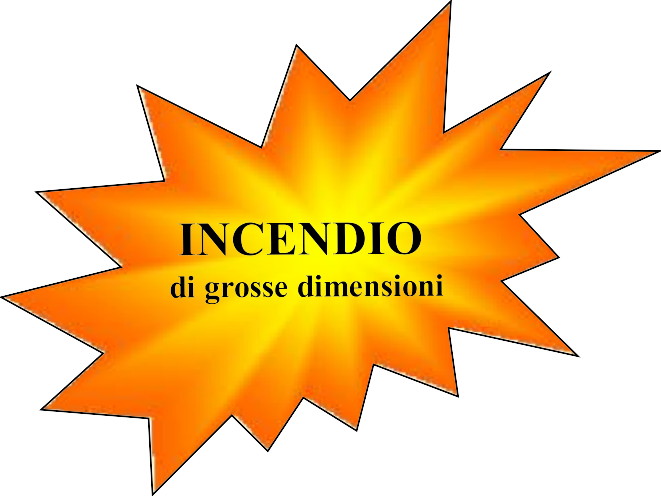 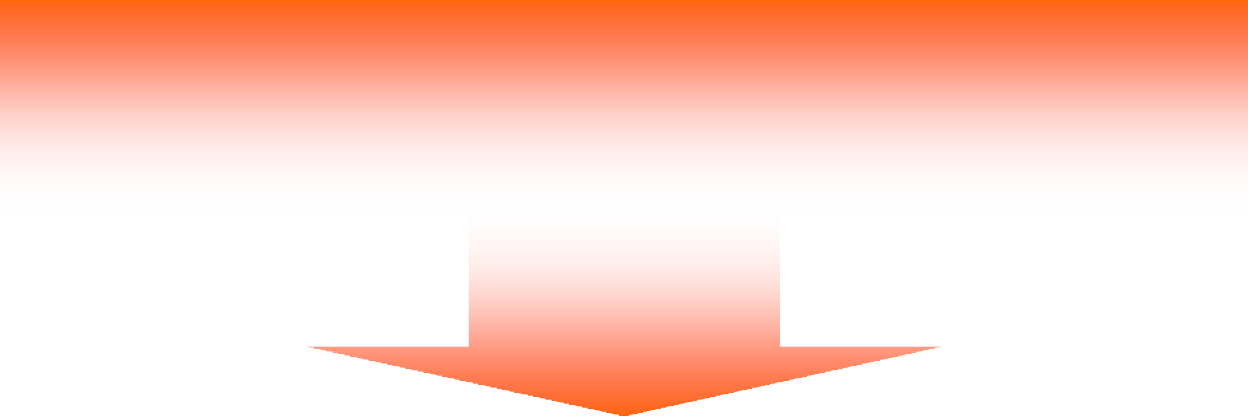 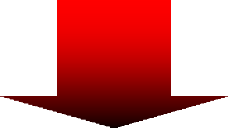 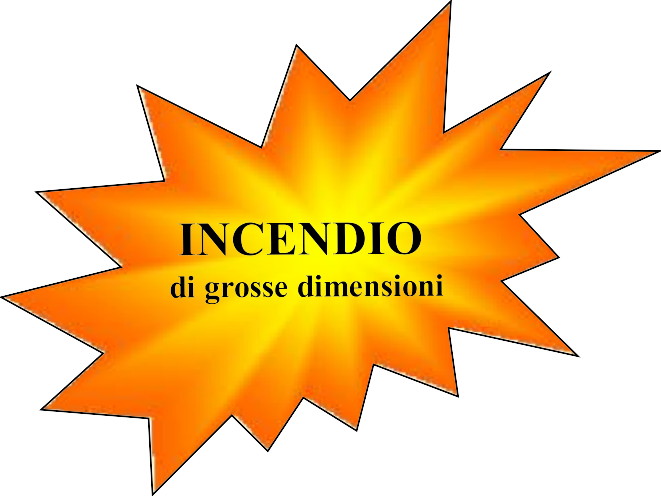 Se l’incendio si sviluppa in classeSe l’incendiosi sviluppa fuori dalla porta, impedendodi uscire,Entrare in classe e chiuderebene la porta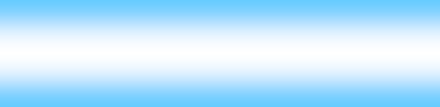 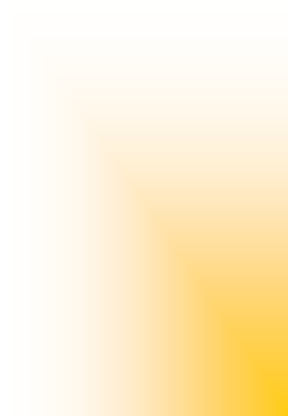 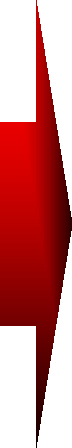 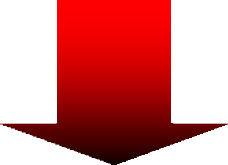 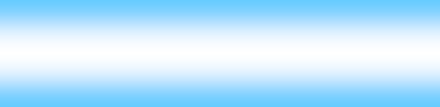 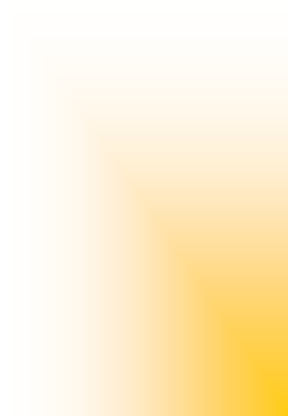 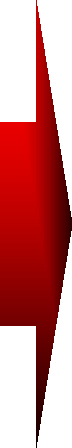 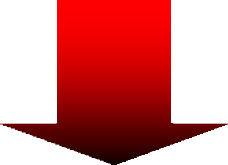 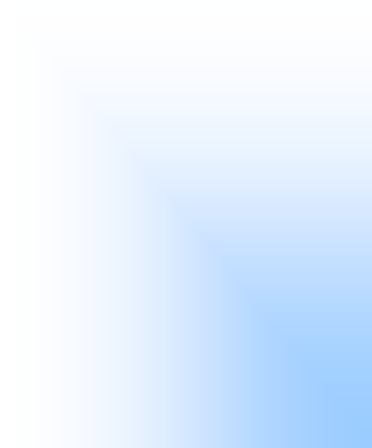 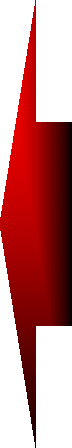 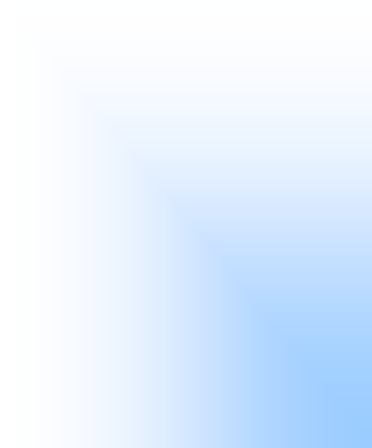 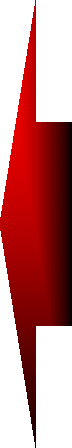 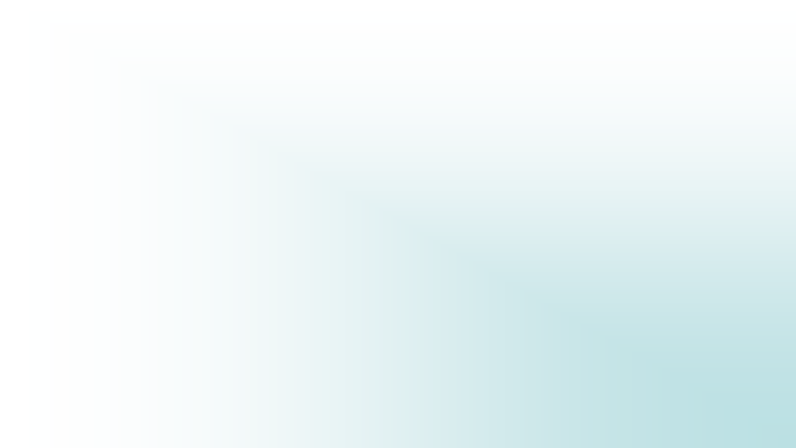 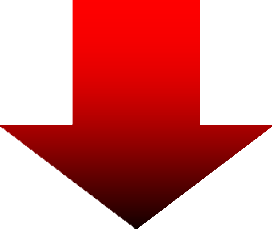 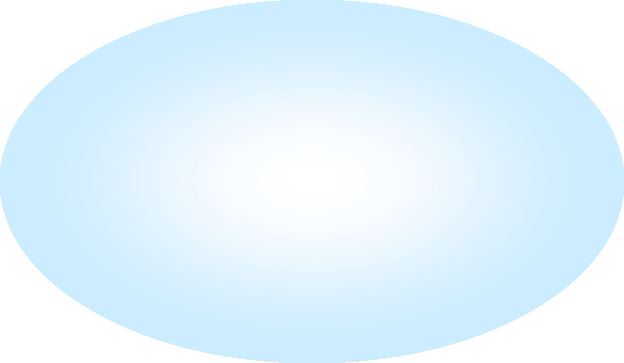 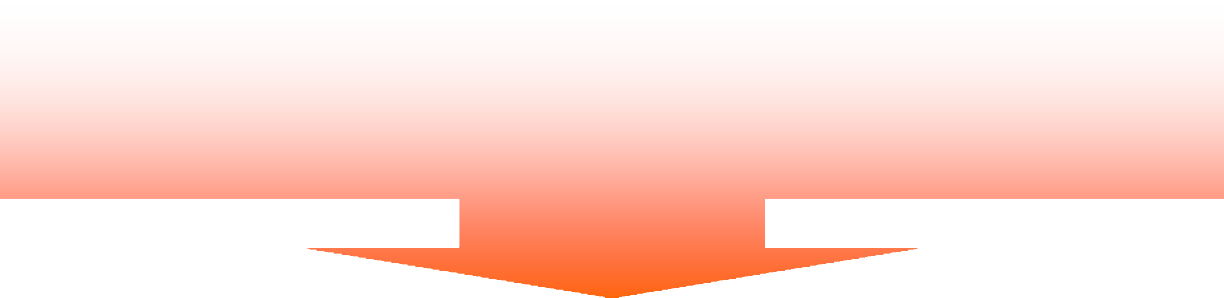 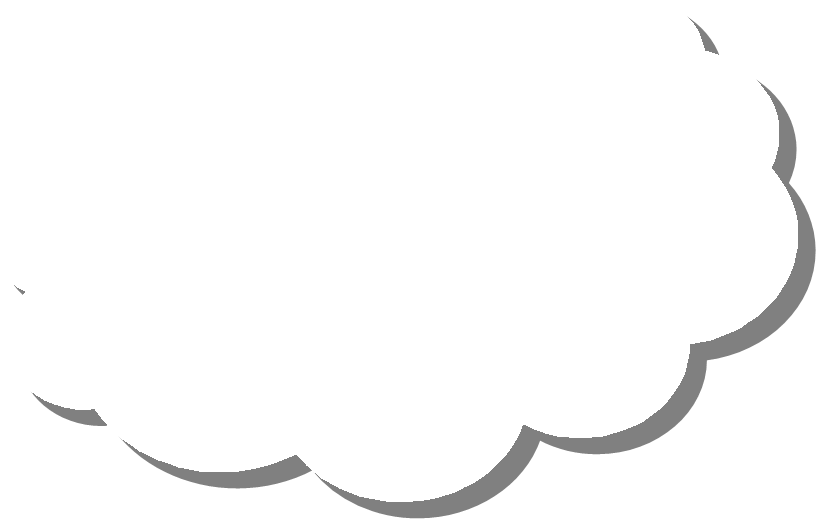 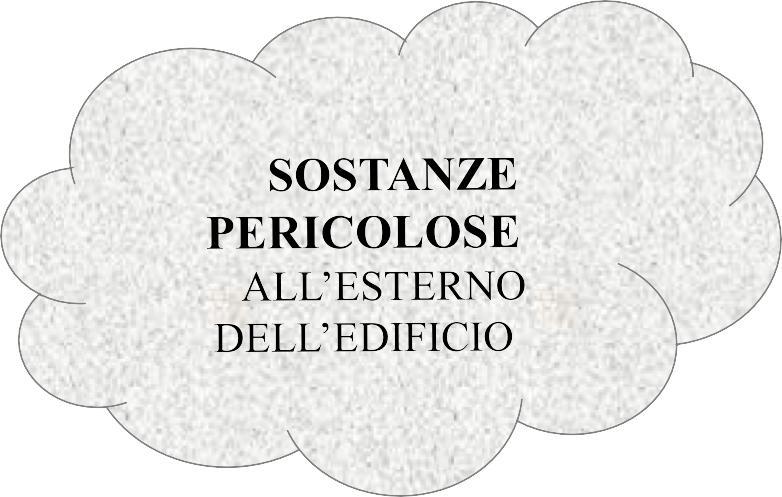 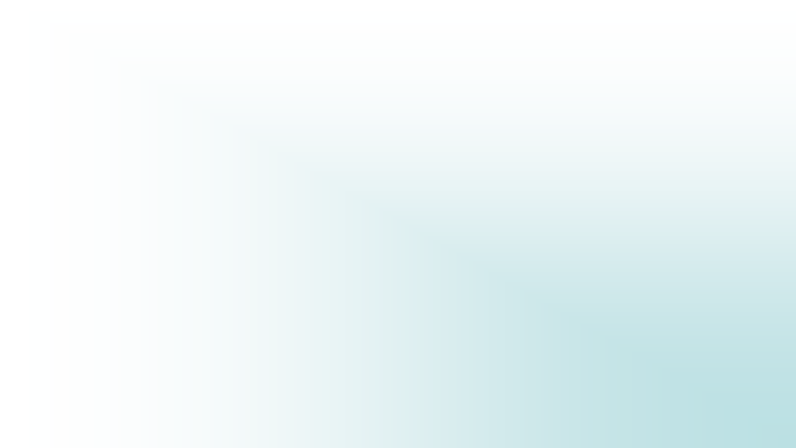 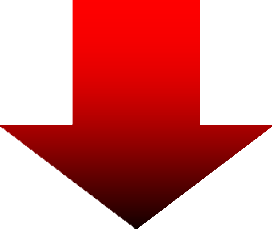 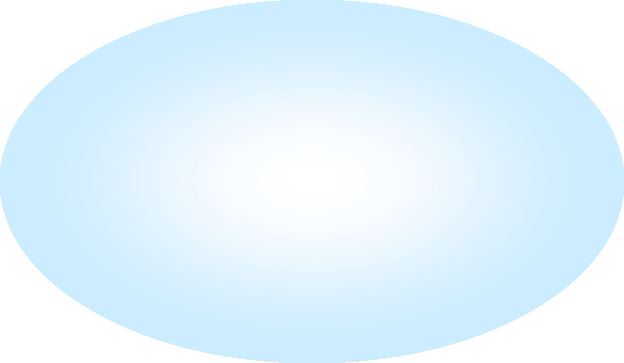 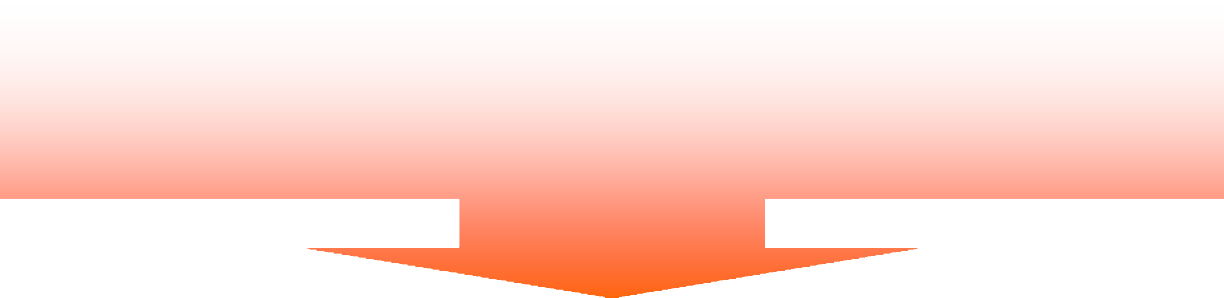 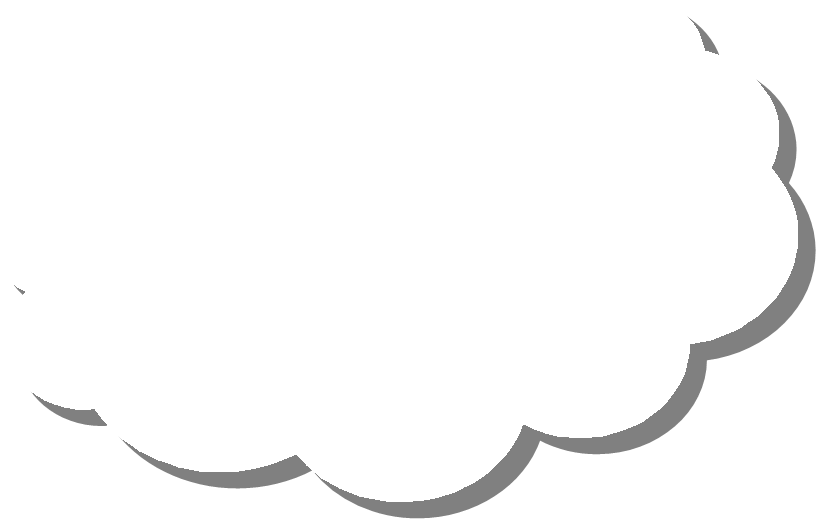 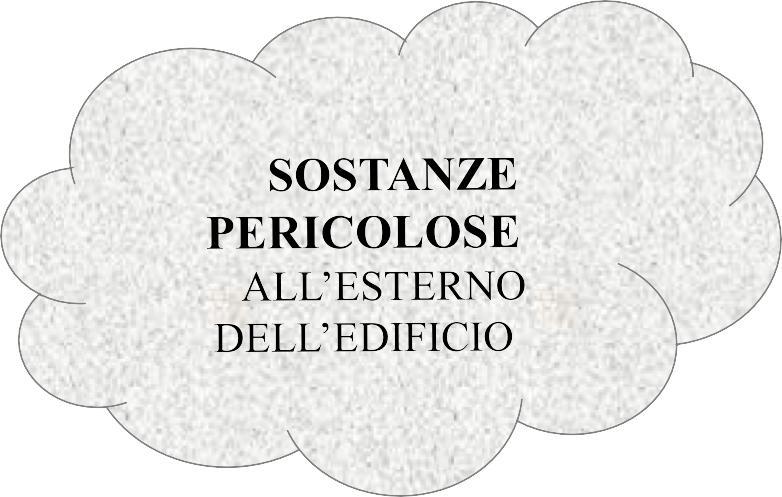 NORME DI COMPORTAMENTO IN CASO DIAttenersi alle indicazioni comunicate dal Dirigente Scolastico o dal personale preposto.NON USCIRESigillare con nastro adesivo porte e finestrePortarsi nei locali interni, non sotterraneiAvvertire la Polizia Locale e/o le autorità preposteInterrompere l’erogazione di energia elettrica, gas…Attendere istruzioniGli alunni in classe, appena avvertito il segnale di allarme, dovranno adottare il seguente comportamento:Interrompere immediatamente ogni attivitàTralasciare il recupero di oggetti personali (libri, zaini…)Mantenere l’ordine e l’unità della classe durante e dopo l’esodo.Disporsi in fila indiana, al seguito dei compagni designati come “apri- fila”. Un tale comportamento, oltre ad impedire che eventuali alunni spaventati possano prendere la direzione sbagliata o mettersi a correre, contribuisce ad infondere coraggio.Gli alunni incaricati di aprire la fila aprono le porte dell’aula e delle uscite di emergenza, si accertano che il percorso sia libero e seguono la via di fuga concordata. Prima di imboccare il corridoio verso l’uscita assegnata, l’apri-fila accerterà che sia completato il passaggio delle classi secondo le precedenze stabilite dal piano.Evitare il vociare confuso, grida e richiami, la fila sarà chiusa dai due compagni designati come “chiudi –fila”.Seguire le indicazioni dell’insegnante che accompagna la classe.Camminare in ordine, senza soste non preordinate e senza spingere i compagni.Collaborare con l’insegnante per controllare le presenze dei compagni prima e dopo lo sfollamento.Gli alunni isolati, se possibile, si aggregano alla classe o al gruppo piùvicino segnalando la propria presenza agli altri.Appena giunti all’esterno raggiungeranno il punto di raccolta assegnato e segnaleranno la loro presenza all’insegnante di classe.Gli alunni portatori di abilità diverse si posizioneranno in coda,prima degli alunni “chiudi fila”, accompagnati dall’insegnante di sostegno, dall’assistente (dove previsto), e/o aiutati dai collaboratori scolastici o dagli alunni individuati “di aiuto ai disabili”.Attenersi strettamente a quanto ordinato dall’insegnante nel caso incui si verifichino contrattempi che richiedano un’improvvisa  modificazionedelle indicazioni del piano.L’INSEGNANTE presente in classe deve predisporre la fila degli alunni, prendere l’elenco cartaceo della classe , il modulo di evacuazione, controllare che le finestre siano chiuse e che nessuno sia rimasto nell’aula.Uscendo chiude la porta e si posiziona in testa alla fila.Cura che gli alunni si mantengano compatti e in fila indiana, intervenendo con tempestività laddove si determinano situazioni critiche o si manifestino reazioni di panico.	Non appena il gruppo classe è giunto nel Punto di Raccolta, il DOCENTE deve effettuare immediatamente l’appello e dare tempestiva comunicazione al Dirigente o al Responsabile della Sicurezza consegnando il Rapporto di Evacuazione debitamentecompilato.I docenti cui sono affidati allievi portatori di abilità diverse,facendosi eventualmente aiutare da un collaboratore scolastico, provvedono ad effettuare le operazioni di evacuazione immediatamente dopo l’uscita degli altri alunni. In assenza dell’insegnante di sostegno, detto compito spetta al docente che effettua la lezione.L’INSEGNANTE	in	orario	(durante	l’intervallo	quella	dell’ora precedente) è responsabile dell’operazione.Il personale docente presente all’interno dell’Istituto, ma non inservizio, collaborerà al controllo delle operazioni d’evacuazione.I COLLABORATORI SCOLASTICI E GLI ADDETTI ALL’EMERGENZA ED EVACUAZIONESi assicurano poi che non siano rimaste persone all’interno dell’edificio (nei bagni…). Controllano, al piano in cui si trovano, che tutti gli alunni siano sfollati.I collaboratori scolastici escono solo dopo l’avvenuta evacuazionedegli studenti.Stazionano nei pressi delle uscite di sicurezza per controllare le operazioni di esodo.spalancano i battenti di tutte le uscite di emergenza che possono raggiungere senza pericolo.	DOPO AVER FATTO DEFLUIRE IL FLUSSO DI ESODO , CHIUDERE LE PORTE PER EVITARE CHE QUALCUNO POSSA RIENTRARE.Si recano al punto di raccolta più prossimo alla posizione in cui sitrovano.Aprono i cancelli sulla via pubblica per far entrare gli automezzi dei Vigili del Fuoco e del Pronto Soccorso..NORME DI COMPORTAMENTO E PROCEDURE DA ATTUARE IN CASO DI EMERGENZA PER L’EVACUAZIONEDALL’EDIFICIOPremessa:La prova di evacuazione è un momento importante nell’ambito della sicurezza e deve essere svolta nel modo migliore da tutti i presenti all’interno della scuola attuando correttamente le procedure che seguono.SEGNALAZIONE DELLE EMERGENZECi sono vari modi per segnalare una situazione di emergenza.Il più sicuro è il suono di una sirena che è in grado di trasmettere il segnale ad ampio raggio, perciò udibile anche a distanza, da un elevato numero di persone.Nelle scuole, attività svolta in edificio autonomo, si possono utilizzare segnalazioni di pericolo/emergenza anche con il suono della campanella o mediante diffusione sonora a mezzo di altoparlanti o altro sistema acustico di elevata tonalità. Il mezzo più utilizzato e però la campanella.Nelle emergenze TERREMOTO è quasi sempre possibile emettere due segnali:uno di pericolo, (squilli alternati) per avvertire che è in atto un avvenimento che può creare pericoli alle persone;uno di evacuazione. (suono continuo e prolungato) dai luoghi interni dell’edificio per raggiungere un punto sicuro esterno.Per il TERREMOTO, essendo un evento naturale, è chiaro che emettere segnali preventive è utile ma alquanto difficoltoso; in caso di prova simulata si concorda un segnale che dia l’indicazione dell’emergenza.Di seguito vengono valutate le due ipotesi di segnalazione in casodi emergenza:TIPOLOGIA DEI SEGNALI PER L’EMERGENZANota: La tipologia del segnale e del suono va scelto in accordo con laDirezione Scolastica ed i Coordinatori per I’Emergenza).A seguito della scelta è necessario assicurarsi che tutti (Personale Docente, ATA, Collaboratori Scolastici, Alunni) siano informati ed abbiano ben compreso il messaggioEMERGENZA TERREMOTO - (1)Segnalazione del pericoloAlmeno 3 squilli alternati della campanella (durata 5 secondi cadauno -in alternativa-sirena o trombetta)Segnalazione dell’emergenza ed evacuazioneSuono continuo e prolungato della campanella / sirena /trombetta, per almeno 30 secondiIl suono usato più comunemente è quello della campanella.Si può usare anche la sirena ma è preferibile solo per la fase dell’emergenza evacuazione (suono continuo) poichè è difficoltoso emettere il segnale di pericolo con squilli alternati a pausa.Puo essere usata la trombetta ma è poco sicura in quanto non si può ipotizzare quando esaurisce la carica di gas/aria compressa.EMERGENZA INCENDIO - (2)(Segnalazione dell’emergenza solo per la prova di evacuazione)Suono continuo della campanella / sirena / trombetta,per almeno 30 secondiSi può usare indifferentemente la campanella o la sirena . Per l’uso della trombetta valgono le osservazioni sulla quantita’ di gas presente, fatte al punto 1 e sulla propagazione sicura del suono in presenza di piu’ piani.PROCEDURA- EMERGENZA INCENDIOCosa fare al segnale di pericolo:Tutti gli alunni si alzano dalla sedia e la sistemano sotto ilrispettivo banco.	L’Apri-fila (alunni che siedono nel banco più vicino alla porta) prelevano l’eventuale cartello con la scritta della propria classe, aprono la porta ed attendono davanti ad essa che gli altri si mettano in fila dietro di lui/lei.	I Chiudi-fila (alunni che siedono nel banco più lontano dalla porta) provvedono per la chiusura delle finestre e si mettono in fondo alla fila.	Il docente prende il registro della classe ed attende che venga emesso il segnale di evacuazioneCosa fare al segnale di evacuazione:	L’Apri-fila, tenendo bene in vista il cartello della classe (già preparato precedentemente), si dirige verso I’uscita di emergenza (o verso la scala che lo condurrà all’uscita di emergenza) e gli altri lo seguono in modo ordinato, restando vicini e senza correre. Il docente accompagna la classe, rimanendo nella posizione che ritiene migliore per un adeguato controllo della situazione.	L’alunno Chiudi-fila verifica che nessuno sia rimasto all’interno dell’aula ed esce richiudendo la porta.	Se prima di immettersi su una scala, o prima dell’uscita di emergenza, altre classi ci hanno preceduto, si attende il proprio turno senza forzature o spinte.	Raggiunto il Punto di Raccolta Sicuro esterno (indicato apposito con simbolo sulla planimetria appesa alle pareti), l’Apri-fila si colloca nello spazio libero con il cartello della classe bene in vista. La classe si deve posizionare nello stesso ordine di uscita (perciò rimanendo in fila).	Il docente esegue l’appello dei presenti; compila il Modulo di Evacuazione e lo consegna successivamente al Responsabile del Punto di Raccolta.(annotare sul Modulo di Evacuazione tutte le anomalie, carenze, difetti, ecc, riscontratedurante lo svolgimento della prova)In ogni situazione di emergenza “Non usare mai I’ascensore”.PROCEDURA- EMERGENZA TERREMOTOIN CASO DI SIMULAZIONE DI UN TERREMOTO:(suono alternato della campanella per scossa / suono continuo sirena per almeno 30 secondi per evacuazione)Come comportarsi durante il segnale intermittente sonoroPer chi si trova all'interno della classe:Ripararsi sotto il banco, la scrivania, oppure appoggiarsi contro la parete piùsolidaRimanere comunque lontani da finestre, armadi, lavagne mobili, scaffalature e tutto ciò che, essendo fragile o di altezza rilevante, può rompersi o cadere. Per chi si trova nel corridoio, in luogo chiuso o sulle scale:Appoggiarsi subito contro una parete solida (sono tali: le pareti perimetrali esterne; gli angoli e gli spigoli determinati dall’unione di due pareti; le travi delle strutture in cemento armato; la parete comunicante con la scala; la parete comunicante con I’ascensore; ecc).Quando il suono intermittente della campanella è terminato ritornare in classe o in ufficio e procedere come indicato in B).Come comportarsi alla fine del segnale INTERMITTENTEsonoro della campanella / sirenaPer chi si trova in classe: mettersi in filaPer chi si trova all’esterno della classe: rientrare in classe ed unirsi agli altri compagniCome comportarsi durante il segnale CONTINUO sonoroLasciare l’aula seguendo gli alunni Apri fila, seguendo le indicazioni del docente e dirigersi verso il Punto di Raccolta Sicuro esterno (indicato sulla planimetria) dove lo stesso docente effettuerà la verifica dei presenti, compila il Modulo di Evacuazione e lo consegna al Responsabile del Punto di Raccolta.IN CASO DI VERO TERREMOTO:Durante la scossaPER CHI SI TROVA ALL'INTERNO DELLA CLASSERipararsi sotto il banco, la scrivania, oppure appoggiarsicontro la parete piu solida.Rimanere comunque lontani da finestre, armadi, lavagne mobili, scaffalature e tutto ciò che, essendo fragile o di altezza rilevante, può rompersi o cadere.PER CHI SI TROVA NEL CORRIDOIO, IN LUOGO CHIUSO O SULLE SCALEAppoggiarsi subito contro una parete solida (sono tali: le pareti perimetrali esterne; gli angoli e gli spigoli determinati dall’unione di due pareti; le travi delle strutture in cemento armato; la parete comunicante con la scala; la parete comunicante con l’ascensore; ecc).Quando la scossa è terminata provare a ritornare in classe; se cio’ fosse impossibile sistemarsi contro la parete e gridare per segnalare la presenza.Terminata la scossaAl termine della scossa, seguendo le indicazioni del docente, mettersi in fila e dirigersi (se il percorso è libero da ostacoli) verso il Punto di Raccolta Sicuro esterno (indicato sulla planimetria) avanzando con circospezione e verificando lo stato della struttura lungo il percorso. Non affrettarsi per uscire; il terremoto è già avvenuto; uscire calmi e con il massimo ordine.	Se la situazione strutturale non consente di proseguire (per crolli parziali o totali, per sconnessioni, ecc) si ritorna all’interno dell’aula e ci si dispone contro le pareti piu solide o sotto le travi in cemento armato (individuate e selezionate in ogni aula, con la collaborazione di tutti i docenti, già all’inizio dell’anno scolastico); avvicinarsi alla finestra, senza affacciarsi, e gridare in modo da segnalare la propria presenza all’esterno.	Chi si trova alla fine della scala, vicino all’uscita, deve cercare di raggiungere la zona del Punto di Raccolta o altra zona aperta sicura.	All’esterno dell’edificio non mettersi mai sotto i balconi, le palificazioni, i lampioni! Stare lontani dagli animali, che in situazioni simili possono essere pericolosi.In ogni caso rimanere calmi, per quanto possibile,tenendo presente che avventurarsi in spazi dei quali non si conosce lo stato della struttura è piu pericoloso che rimanere fermi in vicinanza di una solida protezioneIn ogni situazione di emergenza: “Non usare mai I’ascensore” (se presente nella Scuola).Cartello informativo I.N.G.V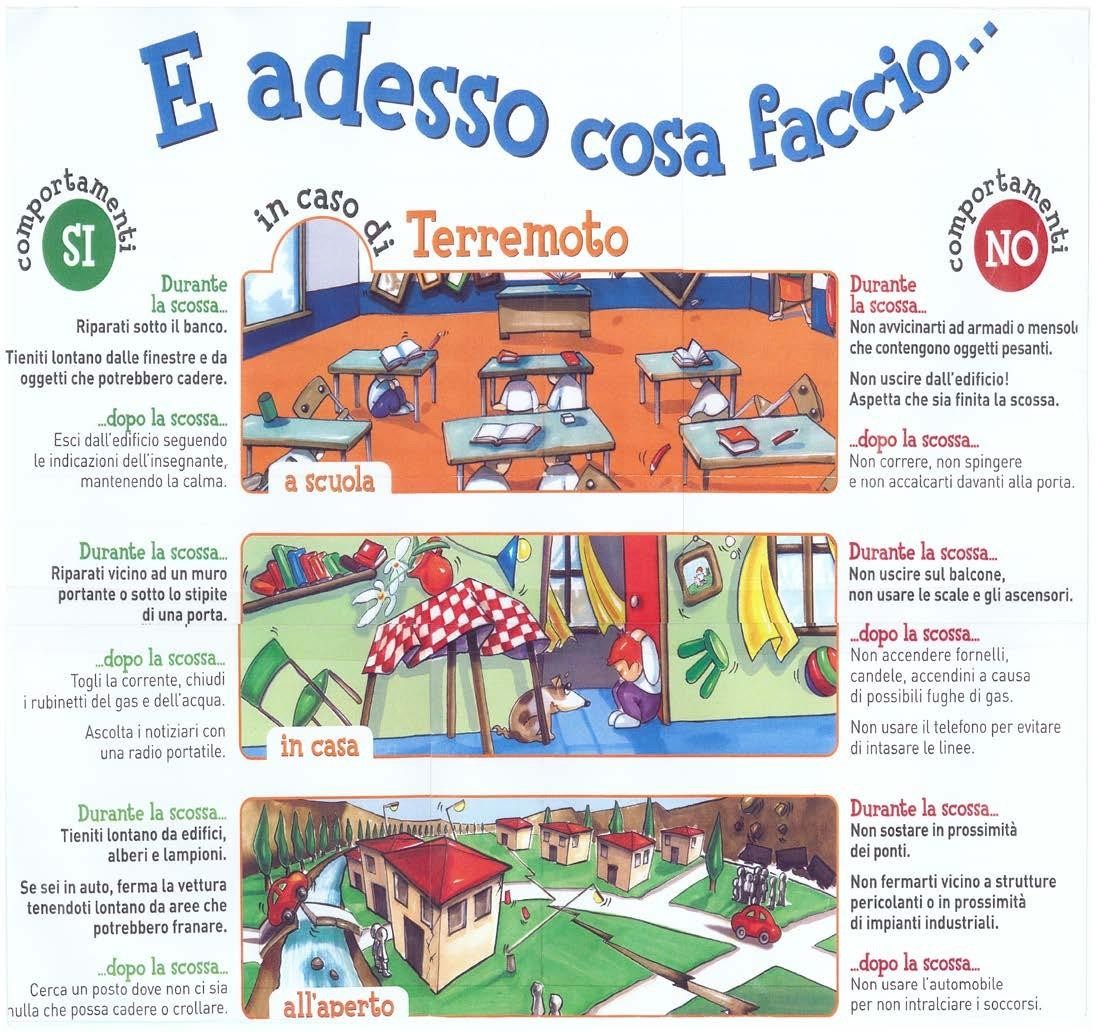 PROCEDURA DI EMERGENZASIMULAZIONE INCENDIO(vietato I’uso dell’ascensore)Segnalazione del pericolo ed evacuazione:- suono improvviso, continuo e prolungato della campanella (oppure sirena o altro dispositivo sonoro) per almeno 30 secondiAlla segnalazione del pericolo ci si prepara in fila (Alunni Aprifila in testa muniti di eventuale cartello; alunni Chiudi fila in fondo) per evacuare l’aula. Gli apri-fila si incamminano nella direzione del Punto di Raccolta facendo attenzione a non intralciare il transito se c’è la presenza contemporanea di altre classi; i Chiudi-fila escono chiudendo la porta dopo aver controllato che nessuno sia rimasto all’interno dell’aula.Il docente si dispone in testa o in coda alla fila secondo la sua preferenza.Nel Punto di Raccolta il Docente della classe procede all’appello; trascrive i dati sul Modulo di Evacuazione e lo consegna al Responsabile del Punto di Raccolta.L’ordine di rientro viene dato preferibilmente a voce o con unsuono prolungato della campanella.PROCEDURA DI EMERGENZASIMULAZIONE TERREMOTO(vietato l’uso dell’ascensore)Segnalazione del Pericolo:- 3 squilli alternati della campanellaDURANTE IL SUONO INTERMITTENTE NON SI ESCE DALL’AULA(il suono Simula la scossa). Ci si ripara sotto il banco; sotto la zona di una trave in cemento armato; nella zona d’angolo fra due pareti; sotto lo stipite della porta; accostandosi alle pareti piu’ solide. Chi è fuori dall’aula (in bagno; lungo il corridoio o la scala) si protegge accostandosi alla parete e rimane fermo per tutto il tempo del suono ( scossa). Successivamente rientra in classe.AL	TERMINE	DEL	SUONO	INTERMITTENTE	(=	la	scossa	èterminata). È il docente che organizza la successiva evacuazione facendo disporre gli alunni in fila (apri fila e chiudi fila) in attesa del segnale di evacuazione.Segnalazione dell’Evacuazione:- Suono lungo della campanellaDopo circa 30 secondi, verrà emesso un suono lungo/segnale continuodella campanella che indica di abbandonare immediatamente l’edificio.Il docente organizza l’evacuazione guidando gli alunni verso il Punto di Raccolta esterno stabilito, dopo avere prelevato il Registro di classe (o altro sistema che consenta di fare l’appello se la scuola utilizza l’appello su sistema informatico).Nel Punto di Raccolta il Docente della classe procede all’appello; trascrive i dati sul Modulo di Evacuazione e lo consegna al Responsabile del Punto di Raccolta.L’ordine di rientro viene dato preferibilmente a voce o con un suono prolungato della campanella.ISTITUTO DI ISTRUZIONE SUPERIORE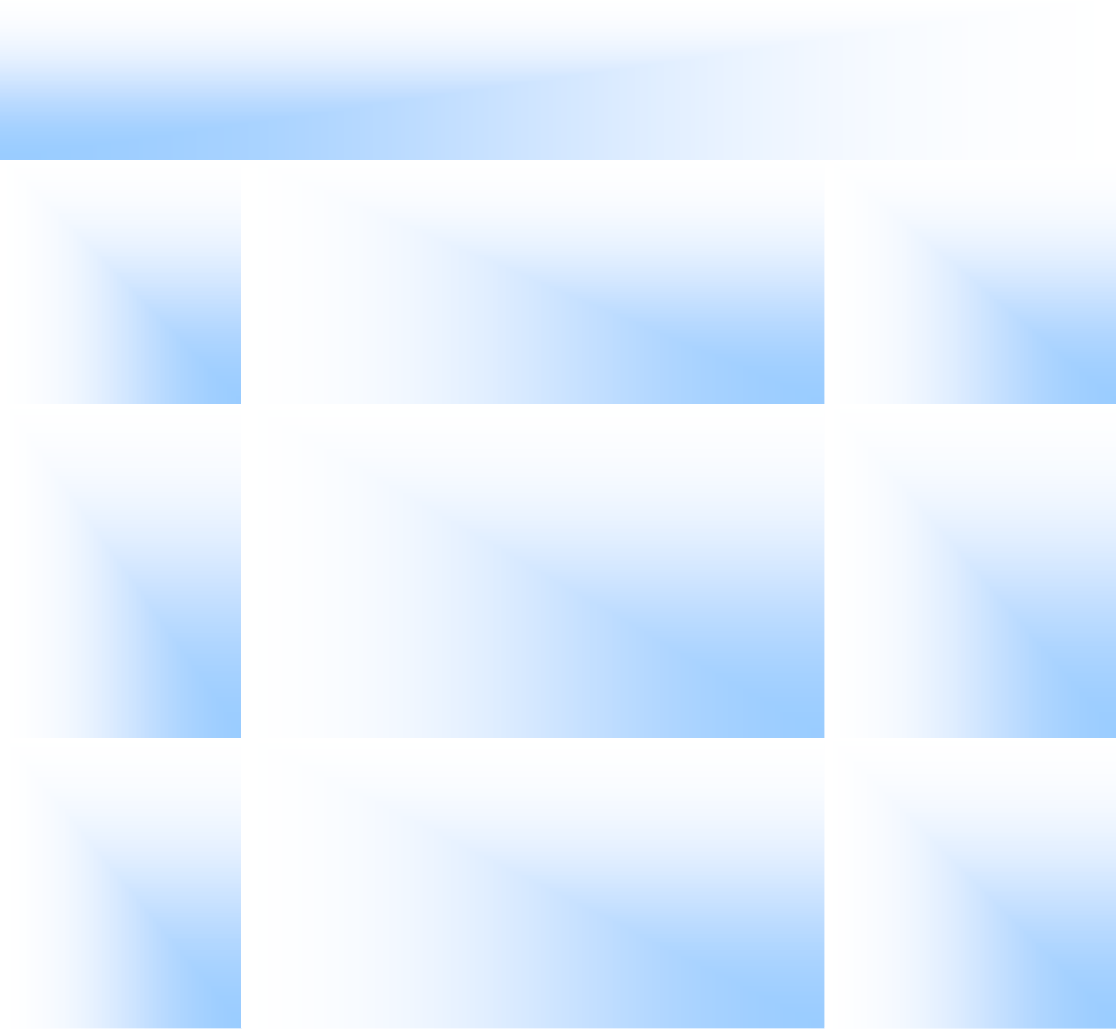 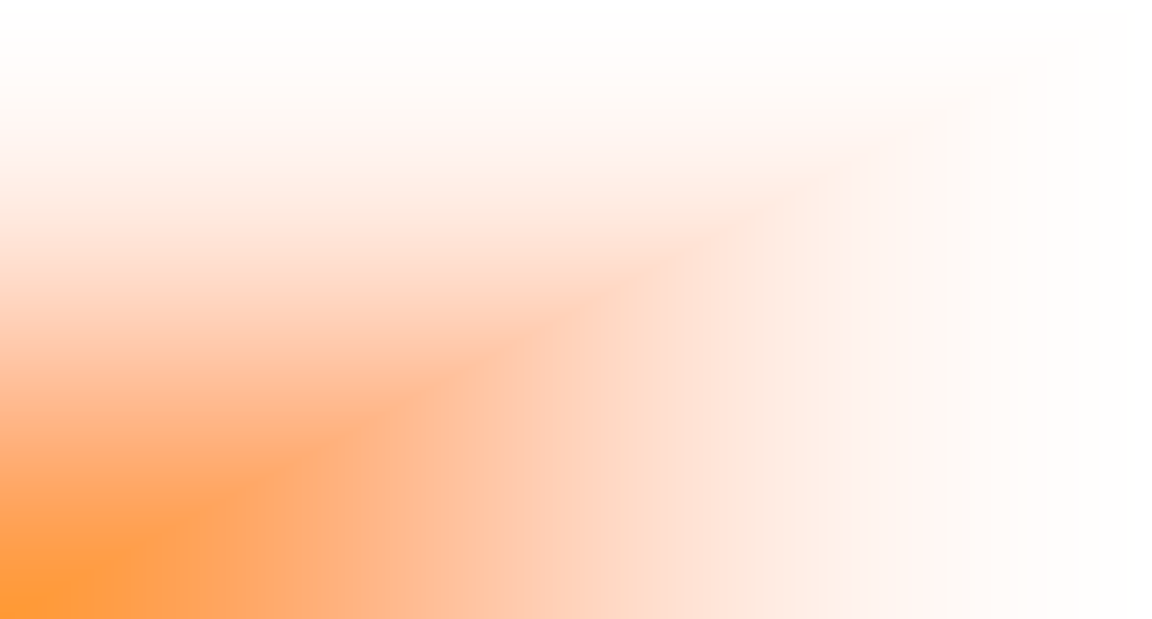 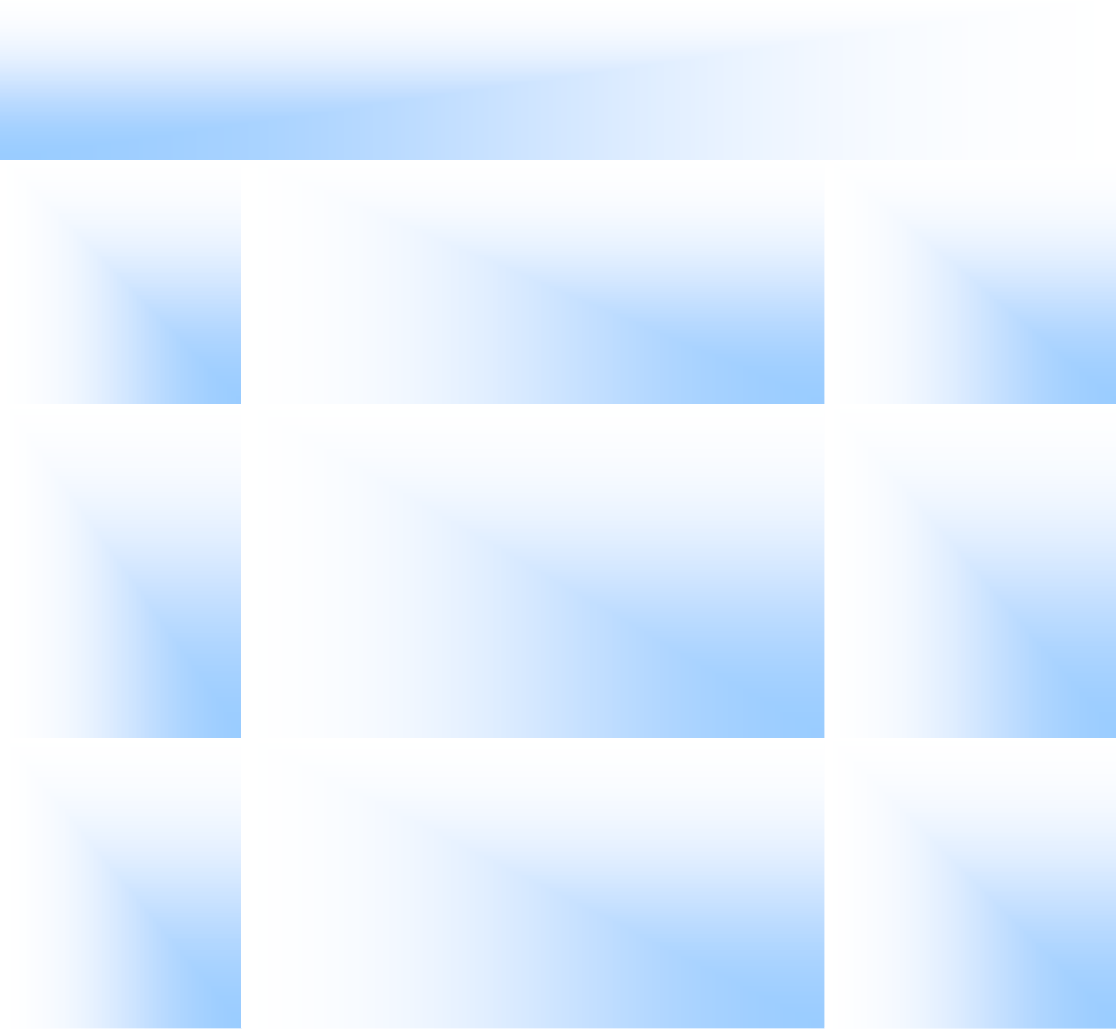 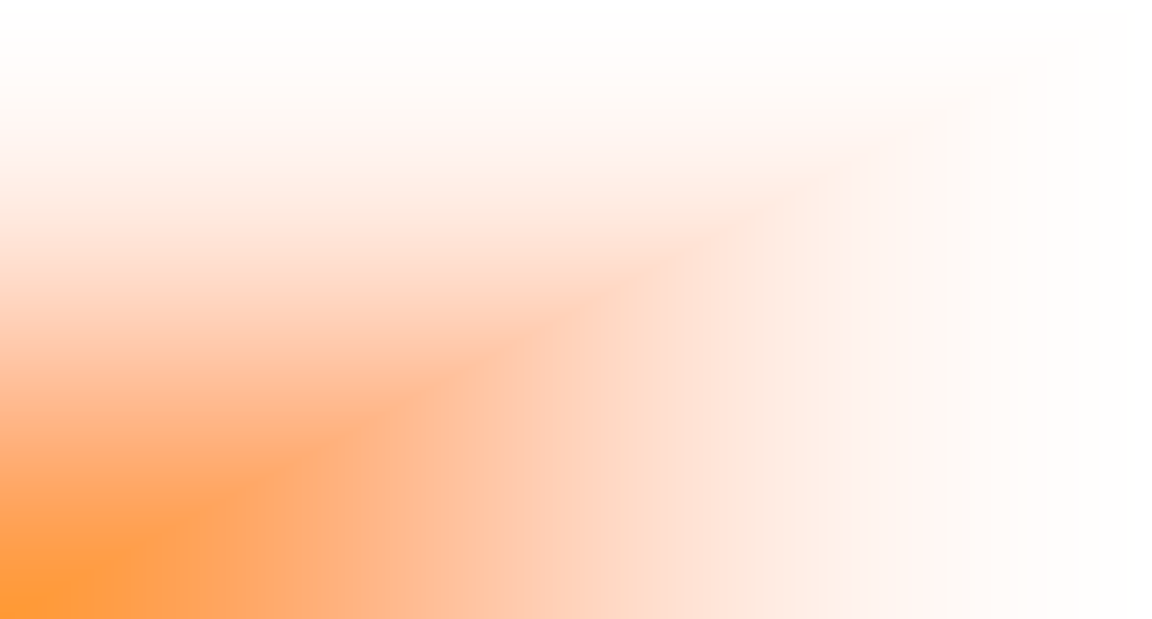 POLO SCOLASTICOISTITUTO DI ISTRUZIONE SUPERIOREPOLO SCOLASTICOISTITUTO DI ISTRUZIONE SUPERIOREPOLO SCOLASTICOLiceiScientifico - Scientifico Opz.Scienze ApplicateScienze UmaneVia S.AntonioIstitutoTecnicoTecnologicoAmministrazione Finanza MarketingMeccatronico –Nautico – ChimicoBiologico- SanitarioVia S.AntonioIstitutoProfessionaleOdontotecnico ViaS.AntonioLa base del Piano d’evacuazione è la definizionedell’ambiente” fisico” scolastico.Ogni edificio è diviso in piani o lotti, ognuno dei quali dispone di una o più uscite, raggiungibili seguendo il percorso indicato dalla segnaletica conforme alla normativa e riportato nella planimetria di piano esposta nei locali, nei corridoi o nell’atrio.La planimetria può contenere l’indicazione della destinazione d’usodei singoli locali e, mediante appositi simboli grafici, la posizione:dei mezzi e degli impianti di estinzionedei dispositivi di arresto degli impianti elettrici e del gasdell’area di raduno in caso di evacuazione dell’edificio, detta “punto di raccolta”La base del Piano d’evacuazione è la definizionedell’ambiente” fisico” scolastico.Ogni edificio è diviso in piani o lotti, ognuno dei quali dispone di una o più uscite, raggiungibili seguendo il percorso indicato dalla segnaletica conforme alla normativa e riportato nella planimetria di piano esposta nei locali, nei corridoi o nell’atrio.La planimetria può contenere l’indicazione della destinazione d’usodei singoli locali e, mediante appositi simboli grafici, la posizione:dei mezzi e degli impianti di estinzionedei dispositivi di arresto degli impianti elettrici e del gasdell’area di raduno in caso di evacuazione dell’edificio, detta “punto di raccolta”La base del Piano d’evacuazione è la definizionedell’ambiente” fisico” scolastico.Ogni edificio è diviso in piani o lotti, ognuno dei quali dispone di una o più uscite, raggiungibili seguendo il percorso indicato dalla segnaletica conforme alla normativa e riportato nella planimetria di piano esposta nei locali, nei corridoi o nell’atrio.La planimetria può contenere l’indicazione della destinazione d’usodei singoli locali e, mediante appositi simboli grafici, la posizione:dei mezzi e degli impianti di estinzionedei dispositivi di arresto degli impianti elettrici e del gasdell’area di raduno in caso di evacuazione dell’edificio, detta “punto di raccolta”La base del Piano d’evacuazione è la definizionedell’ambiente” fisico” scolastico.Ogni edificio è diviso in piani o lotti, ognuno dei quali dispone di una o più uscite, raggiungibili seguendo il percorso indicato dalla segnaletica conforme alla normativa e riportato nella planimetria di piano esposta nei locali, nei corridoi o nell’atrio.La planimetria può contenere l’indicazione della destinazione d’usodei singoli locali e, mediante appositi simboli grafici, la posizione:dei mezzi e degli impianti di estinzionedei dispositivi di arresto degli impianti elettrici e del gasdell’area di raduno in caso di evacuazione dell’edificio, detta “punto di raccolta”OBBLIGHI NON DELEGABILI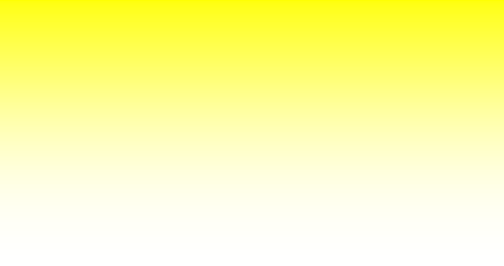 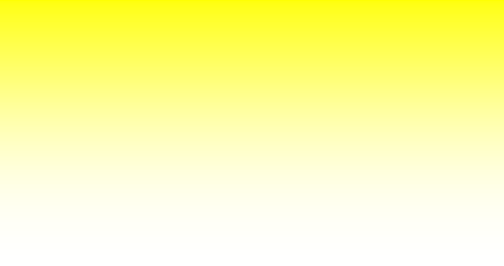 Nell’ambito degli adempimenti previsti dal D. Lgs 81/08il datore di lavoro non può delegare quelli previsti dall’articolo 17, comma 1:1. Valutazione dei rischiElaborazione del “Documento di valutazione dei rischi “che comprende:I criteri utilizzati per la valutazioneLe misure di prevenzione ed i DPI da adottareIl programma di attuazione delle misure ritenute opportune3. Designazione del responsabile del servizio di prevenzione e protezione interno o esterno all’azienda